П  Р  О  Т  О  К  О  Л№ 27На основание чл. 23, ал. 4, т. 1 и чл.28а ал.1от ЗМСМА и във връзка с чл. 61а ал.1 от Правилника за организацията и дейността на Общински съвет – Димитровград, неговите комисии и взаимодействието му с общинската администрация, Общинският съвет на Община Димитровград проведе от разстояние заседание на 16.12.2021 г. (четвъртък) от 9,00 часа, чрез онлайн платформата Zoom, директно излъчвано и на фейсбук страницата “Общински съвет Димитровград”/Химн на Република България, химн на Европейски съюз/Юлиян  Семерджиев: Добър ден, колеги, т.к. отново са налице условията на чл.28, ал.1 от ЗМСМА, а именно въведени са мерки и ограничения, които не позволяват присъствено заседание на ОбС, днешната сесия ще се проведе съобразно чл. 61а ал.1 от Правилника за организацията и дейността на Общински съвет – Димитровград, неговите комисии и взаимодействието му с общинската администрация, а именно от разстояние, като се осигури пряко излъчване и на фейсбук страницата “Общински съвет Димитровград” чрез онлайн платформата Zoom. Сега, следва процедурата по проверка на кворума, ще се извърши чрез поименно повикване на всеки един от общинските съветници и идентификацията му чрез звук и видео. Поради, което моля да включите микрофоните и камерите на вашите устройства, за да започнем проверка. Проверката е по азбучен ред, започваме с Асен Самуилов.Асен Самуилов: Добро утро!Тук съм.Юлиян  Семерджиев: Добро утро!Атанаска Иванова.Атанаска Иванова: Добро утро!Юлиян  Семерджиев: Валентин Христов.Валентин Христов: Добро утро!Юлиян  Семерджиев: Валентина Кунева. Мисля, че е тук, просто трябва да си включи микрофона.Юлиян  Семерджиев: Галина Чингарова.Галина Чингарова: Добро утро!Юлиян  Семерджиев: Генади Нанев.Генади Нанев: Добро утро!Юлиян  Семерджиев: Георги Георгиев.Георги Георгиев: Добро утро!Юлиян  Семерджиев: Георги Стайков.Георги Стайков: Добро утро! Юлиян  Семерджиев: Гроздан Грозев. На линия е, да.Юлиян  Семерджиев: Диана Кунева.Диана Кунева: Добро утро! Юлиян  Семерджиев: Димитър Витанов.Димитър Витанов: Добро утро! Юлиян  Семерджиев: Добринка Димитрова.Добринка Димитрова: Добро утро!Юлиян  Семерджиев: Донка  Атанасова.Донка  Атанасова: Добро утро!Юлиян  Семерджиев: Добро утро!Екатерина Тумбалова. Екатерина Тумбалова: Добро утро!Юлиян  Семерджиев: Елена Тодорова. Тука е, да.Юлиян  Семерджиев: Емил Френгов.Емил Френгов: Добро утро! Юлиян  Семерджиев: Златко Костов.Златко Костов: Добро утро! Юлиян  Семерджиев: Калинка Монева.Калинка Монева: Здравейте! Юлиян  Семерджиев: Кирчо Кирев.Кирчо Кирев: Присъствам! Юлиян  Семерджиев: Николай Янев.Николай Янев: Добро утро!Юлиян  Семерджиев: Красимира Илиева.Красимира Илиева: Добро утро!Юлиян  Семерджиев: Мартин Колев. Мартин Колев  отсъства.Юлиян  Семерджиев: Митко Желязков.Митко Желязков: Добро утро! Юлиян  Семерджиев: Добро утро! Божидар Петков.Божидар Петков: Добро утро! На линия съм!Юлиян  Семерджиев: Добро утро! Пламен Панев.Пламен Панев: Добро утро!Юлиян  Семерджиев: Сашо Спасов.Сашо Спасов: Добро утро!Юлиян  Семерджиев: Стефан Димитров.Стефан Димитров: Добро утро!Юлиян  Семерджиев: Стоянка  Йовова.Стоянка  Йовова: Добро утро!Юлиян  Семерджиев: Тодор Тодоров.Тодор Тодоров: Добро утро! Тук съм!Юлиян  Семерджиев: Цанко Сталев.Цанко Сталев: Добро утро!Юлиян  Семерджиев:  И Юлиян  Семерджиев тук.Валентина Кунева: Колеги, Добро утро! Извинявам се!Юлиян  Семерджиев: Да, отбелязахме те!/30 общински съветници се идентифицираха чрез видео и звук./Юлиян Семерджиев: Налице е изискуемия кворум, поради което откривам заседанието на ОбС - Димитровград. В деловодството на ОбС няма постъпили писмени питания от граждани, които да са включени в дневния ред, няма и писм. питания от общ. съветници. Съгласно чл.99 ал.2 от Правилника на ОбС, общинските съветници могат да поставят и устни питания, ако има такива, заповядайте! Има ли питания?Няма. Колеги, има постъпила една извънредна докладна записка, която Ви е предоставена, с № ОбС- 07-282/13.12.2021 г. от Иво Димов относно: Приемане на решение за подпомагане на таксиметровия бранш във връзка с пандемията от Ковид 19. Предлагам тази докладна записка да влезне последна в дневния ред под номер 24. Моля да гласуваме така предложения дневен ред заедно с извънредната докладна записка, общо 24 точки от дневния ред. Моля, за гласуване на дневния ред.гласували  “за” – 28 общински съветници; “против” – 0; “въздържали се” – 0 – общо 28 гласували – дневния ред се приема.Общинският съвет прие заседанието да премине при следния ДНЕВЕН   РЕД:Докладна записка вх. № ОбС-07-278/06.12.2021г. (изх. № РД-28-542/06.12.2021г.) от Иво Димов относно: Актуализация на бюджета на Община Димитровград за 2021 годинаДокладна записка вх. № ОбС-07-262/03.12.2021г. (изх. № РД-28-526/02.12.2021г.) от Иво Димов относно: Допълнение към Програмата за управление и разпореждане с общинска собственост за 2021 г. Докладна записка вх. № ОбС-07-264/03.12.2021г. (изх. № РД-28-527/02.12.2021г.) от Иво Димов относно: Продажба на недвижими имоти, общинска собственост, в община Димитровград, по реда на чл.35 от ЗОСДокладна записка вх. № ОбС-07-280/08.12.2021г. (изх. № РД-28-543/08.12.2021г.) от Иво Димов относно:  Програма за управление на отпадъците на Община Димитровград  Програма за опазване на околната среда на Община Димитровград  Докладна записка вх. № ОбС-07-279/06.12.2021г. (изх. № РД-28-541/06.12.2021г.) от Иво Димов относно: Приемане на Годишна програма за развитие на читалищната дейност в община Димитровград за 2022г.Докладна записка вх. № ОбС-07-260/02.12.2021г. (изх. № РД-28-539/02.12.2021г.) от Иво Димов относно: Освобождавне на училища, читалища и лечебни заведения на територията на община Димитровград от такса „битови отпадъци” за 2022 годинаДокладна записка вх. № ОбС-07-274/03.12.2021г. (изх. № РД-28-537/02.12.2021г.) от Иво Димов относно: Разсрочване на заплащането на  дължими суми за ремонтни дейности от собствениците на самостоятелни обекти в бл. 7 на бул. „Димитър Благоев” Докладна записка вх. № ОбС-07-258/02.12.2021г. (изх. № РД-28-500/12.11.2021г.) от Иво Димов относно:             1. Приемане на план-сметка за разходите за дейностите по чл.66 от ЗМДТ, събиране и транспортиране на битови отпадъци, третиране на битови отпадъци в съоръжения и инсталации, поддържане чистотата на териториите за обществено ползване през 2022 година;             2. Определяне размера на такса битови отпадъци за населените места на територията на община Димитровград през 2022 година;Докладна записка вх. № ОбС-07-276/03.12.2021г. (изх. № РД-28-540/03.12.2021г.) от Иво Димов относно: Приемане на изменение на Наредба № 12 за определяне размера на местните данъци на територията на община ДимитровградДокладна записка вх. № ОбС-07-254/24.11.2021г. (изх. № РД-28-510/23.11.2021г.) от Иво Димов относно: Одобряване на Подробен устройствен план – план за регулация на УПИ V, кв. 23, образуван за поземлен имот с идентификатор 21052.1007.6 по кадастралната карта на гр. Димитровград, одобрена със Заповед № РД-18-38/05.07.2006 г. на изпълнителния директор на АГКК гр. СофияДокладна записка вх. № ОбС-07-273/03.12.2021г. (изх. № РД-28-536/02.12.2021г.) от Иво Димов относно: Учредяване на право на пристрояване и надстрояване в имот 21052.1016.331 по КК  на Димитровград  на  С.С. и С.С.Докладна записка вх. № ОбС-07-265/03.12.2021г. (изх. № РД-28-528/02.12.2021г.) от Иво Димов относно: Ликвидиране на съсобственост в недвижим имот УПИ XII-437 кв. 39 по плана на с. Брод между Община Димитровград и Ж.Т. и Т.Т.Докладна записка вх. № ОбС-07-266/03.12.2021г. (изх. № РД-28-529/02.12.2021г.) от Иво Димов относно: Ликвидиране на съсобственост в недвижим имот УПИ I-299 кв. 34 по плана на с. Крум между Община Димитровград и наследници на М.Х.Докладна записка вх. № ОбС-07-267/03.12.2021г. (изх. № РД-28-530/02.12.2021г.) от Иво Димов относно: Ликвидиране на съсобственост в недвижим имот XХIII-33 кв. 3 по плана на с. Добрич между Община Димитровград и С.К.Докладна записка вх. № ОбС-07-268/03.12.2021г. (изх. № РД-28-531/02.12.2021г.) от Иво Димов относно: Ликвидиране на съсобственост в недвижим имот УПИ XХIV-645 кв. 3 по плана на с. Добрич между Община Димитровград и С. К.Докладна записка вх. № ОбС-07-269/03.12.2021г. (изх. № РД-28-532/02.12.2021г.) от Иво Димов относно: Ликвидиране на съсобственост върху недвижим имот 21052.1019.485 в гр. Димитровград между Община Димитровград и   М.С.Докладна записка вх. № ОбС-07-270/03.12.2021г. (изх. № РД-28-533/02.12.2021г.) от Иво Димов относно: Прекратяване на договор за концесия на язовир кад. № 000020 с. СтранскоДокладна записка вх. № ОбС-07-271/03.12.2021г. (изх. № РД-28-534/02.12.2021г.) от Иво Димов относно: Прекратяване на договор за концесия на язовир кад. № 000021 с. СтранскоДокладна записка вх. № ОбС-07-275/03.12.2021г. (изх. № РД-28-538/02.12.2021г.) от Иво Димов относно: Прекратяване на договор за концесия на язовир кад. № 000254 гр. МеричлериДокладна записка вх. № ОбС-07-272/03.12.2021г. (изх. № РД-28-535/02.12.2021г.) от Иво Димов относно: Одобряване на Решение за откриване на процедура за определяне на концесионер на концесия за строителство, която ще се осъществява върху обект – публична общинска собственост, представляващ поземлен имот с идентификатор 69691.27.49 по кадастралната карта и кадастралните регистри на с. Странско, община Димитровград; трайно предназначение на територията: Територия, заета от води и водни обекти; начин на трайно ползване: За друг вид водно течение, водна площ, съоръжение; с площ 16929 м2, при граници на имота: поземлени имоти с идентификатор 69691.27.144 и 69691.27.145, стар номер 000059Докладна записка вх. № ОбС-07-263#1/03.12.2021г. от Юлиян Семерджиев относно: Общо събрание на съдружниците във ВиК ООД-Димитровград, в което Община Димитровград е съдружник. Същото е насрочено за дата 21.12.2021г. от 13:30 ч., в административната сграда на дружеството, находяща се в гр. Димитровград, ул. „Захари Зограф” № 36Докладна записка вх. № ОбС-07-255#1/08.12.2021г. от ПК „Здравеопазване и социални дейности” към Общински съвет - Димитровград относно: Отпускане на еднократна финансова помощ по Наредба № 30 за условията и реда за отпускане на еднократна финансова помощ на жителите на община ДимитровградДокладна записка вх. № ОбС-07-259#1/08.12.2021г. от ПК „Здравеопазване и социални дейности” към Общински съвет - Димитровград относно: Отпускане на еднократна финансова помощ по Наредба № 30 за условията и реда за отпускане на еднократна финансова помощ на жителите на община ДимитровградДокладна записка вх. № ОбС-07-282/13.12.2021г. от Иво Димов относно: Приемане на решение за подпомагане на таксиметровия бранш във връзка с пандемията от Ковид 19ПО ПЪРВА ТОЧКА ОТ ДНЕВНИЯ РЕД: Докладна записка вх. № ОбС-07-278/06.12.2021г. (изх. № РД-28-542/06.12.2021г.) от Иво Димов относно: Актуализация на бюджета на Община Димитровград за 2021 годинаЮлиян Семерджиев:  Изказвания по тази точка? Няма. Пристъпваме към гласуване.Поименно гласуване:-гласували  “за” – 23 общински съветници; “против” – 0; “въздържали се” – 5 – общо 28 гласували – т.1 от дневния ред се приема.И след поименно гласуване ОбС прие:Р  Е  Ш  Е  Н  И  Е№ 606От 16.12.2021 г.На основание чл.21, ал.1, т.6 от ЗМСМА,чл.124, ал.2 и 3 от Закона за публични финанси и чл.28, ал.2 и 3 от Наредба № 32 за съставяне, приемане, промяна, изпълнение и отчитане на общинския бюджет,ОБЩИНСКИ СЪВЕТ – ДИМИТРОВГРАДР Е Ш И:Приема актуализация на бюджета на общината за 2021 година съгласно Приложение № 1.Приема вътрешни компенсирани промени по бюджета за 2021 година по разходната част, съгласно Приложение № 2.Приема промяна в програмата за капиталовите разходи за 2021 г.: на капиталовите разходи, финансирани със средства от получени целеви трансфери, обща субсидия и други трансфери за държавни дейности и собствени бюджетни средства, включително преходен остатък, съгласно Приложение № 3;на капиталовите разходи, финансирани със средства от целевата субсидия за капиталови разходи, определена със Закона за държавния бюджет на Република България за 2021 година, включително преходен остатък, съгласно Приложение № 4; на индикативния разчет за капиталовите разходи, предвидени за финансиране със средства от Европейския съюз, средства по други международни програми и договори, и свързаното с тях национално и общинско съфинансиране, съгласно Приложение № 5.Приема актуализиран индикативен годишен разчет на сметките за средства от Европейския съюз, средства по други международни програми и договори, и свързаното с тях национално и общинско съфинансиране на Община Димитровград за 2021 година, съгласно Приложение № 6.Приема промяна в списъка на служителите, имащи право на транспортни разноски за пътуване от местоживеенето до местоработата и обратно, както и в границите на населеното място, в съответствие с характера на трудовата им дейност за 2021 година, съгласно Приложение № 7.ПРИЛОЖЕНИЕ № 2ВЪТРЕШНИ КОМПЕНСИРАНИ ПРОМЕНИ ПО БЮДЖЕТА ЗА 2021 ГОДИНАПРОМЯНА В ИНВЕСТИЦИОННАТА ПРОГРАМА ЗА 2021 ГОДИНА чрезизвършване на компенсирани промени в разчета на капиталовите разходи, финансирани със средства от целевата субсидия за капиталови разходиПРИЛОЖЕНИЕ № 5ПРОМЯНА В ИНВЕСТИЦИОННАТА ПРОГРАМА ЗА 2021 ГОДИНА на капиталовите разходи, финансирани със средства от Европейския съюз, средства по други международни програми и договори, и свързаното с тях национално и общинско съфинансиранеПРИЛОЖЕНИЕ № 6АКТУАЛИЗИРАН ИНДИКАТИВЕН ГОДИШЕН РАЗЧЕТ ЗА 2021 ГОДИНАза сметките за средства от Европейския съюз, средства по други международни програми и договори, и свързаното с тях национално и общинско съфинансиранев т.ч. по оперативни и други европейски програми:ОП „Региони в растеж” 2014-2020 /лв./ОП „Околна среда” 2014-2020/лв./ОП „Развитие на човешките ресурси” 2014-2020/лв./ОП „Наука и образование за интелигентен растеж” 2014-2020/лв./ОП „Храни по Фонда за европейско подпомагане на най-нуждаещи се лица” 2014-2020/лв./Други европейски програми /ДЕС//лв./ПРИЛОЖЕНИЕ № 7СПИСЪКна служителите в Община Димитровград , които следва да бъдат включени / да отпаднат от одобрения списък на служителите, имащи право на за пътуване от местоживеенето до местоработата и обратно, както и в границите на населеното място, в съответствие с характера на трудовата дейност за 2021 годинаПО ВТОРА ТОЧКА ОТ ДНЕВНИЯ РЕД: Докладна записка вх. № ОбС-07-262/03.12.2021г. (изх. № РД-28-526/02.12.2021г.) от Иво Димов относно: Допълнение към Програмата за управление и разпореждане с общинска собственост за 2021 г. Юлиян Семерджиев: Изказвания по тази докладна? Няма. Пристъпваме към гласуване.Поименно гласуване:гласували  “за” – 24 общински съветници; “против” – 0; “въздържали се” – 3 – общо 27 гласували – т.2 от дневния ред се приема.И след поименното гласуване ОбС прие:Р  Е  Ш  Е  Н  И  Е№ 607От 16.12.2021 г.На основание чл.21, ал.1, т.8 от ЗМСМА,ОБЩИНСКИ СЪВЕТ – ДИМИТРОВГРАДР Е Ш И:I.Общински съвет Димитровград допълва Програмата за управление и разпореждане с общинска собственост за 2021г. със следните имоти: Б. ИМОТИ, КОИТО ОБЩИНА ДИМИТРОВГРАД ИМА НАМЕРЕНИЕ ДА ПРОДАДЕ1. Имот с идентификатор 21052.1019.12 по КК на Димитровград, кв.Изток, ул.”Пета” №28, кв.2 парцел Х, с площ 584 кв.м.В.ПРОДАЖБА НА ИДЕАЛНИ ЧАСТИ ОТ ИМОТИ, ПРИ  ПРЕКРАТЯВАНЕ НА  СЪСОБСТВЕНОСТ1. УПИ ХII-437 кв.39 по ПУП на с.Брод, целият с площ 1316 кв.м., от които 56 кв.м. общинско място – на съсобствника Ж.Т. и Т.Т.2. УПИ I-299 в кв.34 по ПУП на с.Крум, целият с площ 1233,17 кв.м., от които       85 кв.м. общинско място – на съсобственика А.Х.3. УПИ XXIV-645 в кв.3 по ПУП на с.Добрич, целият с площ 1718 кв.м., от които   77 кв.м. общинско място  – на съсобственика С.К.4. УПИ XXIII-33 в кв.3 по ПУП на с.Добрич, целият с площ 1316 кв.м., от които    56 кв.м. общинско място  – на съсобственика С.К.5.Имот с идентификатор 21052.1019.485 по КК и КР на Димитровград с площ 483 км, от които 59 кв.м общинско място – на съсобственика М.С.ІI.Възлага на кмета осъществяването на всички дейности, необходими за  правилното и законосъобразно изпълнение на процедурите.  ПО ТРЕТА ТОЧКА ОТ ДНЕВНИЯ РЕД: Докладна записка вх. № ОбС-07-264/03.12.2021г. (изх. № РД-28-527/02.12.2021г.) от Иво Димов относно: Продажба на недвижими имоти, общинска собственост, в община Димитровград, по реда на чл.35 от ЗОСЮлиян Семерджиев: Изказвания по докладната? Няма. Пристъпваме към гласуване.Поименно гласуване:гласували  “за” – 28 общински съветници; “против” – 0; “въздържали се” – 1 – общо 29 гласували – т.3 от дневния ред се приема.И след  поименното гласуване  ОбС прие:Р  Е  Ш  Е  Н  И  Е№ 608От 16.12.2021 г.На основание чл.21, ал.1, т.8 от ЗМСМА,ОБЩИНСКИ СЪВЕТ – ДИМИТРОВГРАДР Е Ш И:1.Общински съвет Димитровград разрешава продажба на следния недвижим имот, общинска собственост:по реда на чл.35 от ЗОС чрез публичен търг при определената от ОбС начална тръжна цена /без ДДС/.    	2.Възлага на кмета осъществяването на всички дейности, необходими за  правилното и законосъобразно изпълнение на продажбата.           ПО ЧЕТВЪРТА ТОЧКА ОТ ДНЕВНИЯ РЕД: Докладна записка вх. № ОбС-07-280/08.12.2021г. (изх. № РД-28-543/08.12.2021г.) от Иво Димов относно:  Програма за управление на отпадъците на Община Димитровград  Програма за опазване на околната среда на Община Димитровград  Юлиян Семерджиев: Изказвания по тази докладна, колеги? Николай Янев: Само един въпрос!Юлиян Семерджиев: Заповядайте, г-н Янев! Николай Янев: Направи ми впечатление, че по-следващата докладна записка, на база на 50 000 население се определя такса смет, тука прогнозната стойност е дадена 44 000 за 2022 г. Техническа грешка, несъответствие или какво става? 14-та страница.Иво Димов: 14-та страница, имате предвид от програмата ли?Николай Янев: Да, прогноза за образуваните битови отпадъци, норма…2022 г. прогнозен брой на населението 44 073.Иво Димов: Да, какво е несъответствието?Николай Янев: По- следващата точка ще стане ясно, веднъж се прогнозира на база 50 000 население, прогнозната тук е 44 000, може би е техническа грешка и тук трябва да се оправи или обратно?Иво Димов: Това са две различни докладни, изготвят се по различен начин. Първо, програмата за управление на отпадъците и опазване на околната среда е законов ангажимент, който е разписан в ЗУО и ние възлагаме на една фирма, в случая това е една фирма от Бургас, въз основа на сключен договор, да разработи и двете програми. Аз очаквах, може би не е останало време на общинските съветници, т.к. двете програми са доста обемисти като материал, съгласувателните процедури минаха в последния момент и затова и точките влезнаха в последния момент, ако сте прочели поне отгоре-отгоре материала, защото е много обемист, може би сте забелязали, че там няма конкретни данни относно замърсяването със серен диоксид и това е така, защото се обхваща един период от 4 г. до 2020 г. включително, т.е. 2021 г. тези превишение на серен диоксид не попадат в обхвата на програмата, но тази програма е отворен документ и винаги може да се допълни, след като излезнат окончателните данни на ИАООС ще има актуализация в частта „въздух” на програмата. Реално тази фирма взима някакви данни от някъде, ние взимаме данни на базата ГРАО, може би оттам се получава разминаването, едната докладна се оформя от ОА, на база данни от ГРАО, откъде са вземали данните колегите – не мога да Ви кажа, мисля че това не е толкова важно.Николай Янев: На тази фирма е платено, да си прецизира нещата.Юлиян Семерджиев: Както обясни кмета, търпи корекции програмата, така че има ли други изказвания по тази докладна? Г-н Димитров, искате думата ли?Стефан Димитров: Очаквам гласуването.Юлиян Семерджиев: Добре, добре! Други изказвания по докладната? Няма, предлагам да пристъпим към гласуване!гласували  “за” – 23 общински съветници; “против” – 2; “въздържали се” – 4 – общо 29 гласували – т.4 от дневния ред се приема.И след  гласуване ОбС прие:Р  Е  Ш  Е  Н  И  Е№ 609От 16.12.2021 г.На основание чл.21, ал.2 от ЗМСМА,ОБЩИНСКИ СЪВЕТ – ДИМИТРОВГРАДР Е Ш И:На основание  чл.52, ал.8 от Закона за управление на отпадъците Общински съвет - Димитровград приема ”Програма за управление на отпадъците на Община Димитровград с период на действие 2021 - 2028 год.” На основание чл.79, ал.4 от Закона за опазване на околната среда Общински съвет - Димитровград приема ”Програма за опазване на околната среда на Община Димитровград с период на действие 2021 - 2028 год.”Приложения :Програма за управление на отпадъците на Община ДимитровградПрограма за опазване на околната среда  на Община ДимитровградПО ПЕТА ТОЧКА ОТ ДНЕВНИЯ РЕД: Докладна записка вх. № ОбС-07-279/06.12.2021г. (изх. № РД-28-541/06.12.2021г.) от Иво Димов относно: Приемане на Годишна програма за развитие на читалищната дейност в община Димитровград за 2022г.Юлиян Семерджиев: Имате ли изказвания по тази докладна? Няма. Пристъпваме към гласуване на т.5 от дневния ред. гласували  “за” – 26 общински съветници; “против” – 0; “въздържали се” – 3 – общо 29 гласували – т.5 от дневния ред се приема.И след  гласуването ОбС прие:Р  Е  Ш  Е  Н  И  Е№ 610От 16.12.2021 г.На основание чл.21, ал.1, т.23 от ЗМСМА,чл.26а, ал.2 от Закона за народните читалища, чл.18, ал.1 и ал.2 т.9 от Закона за закрила и развитие на културата,ОБЩИНСКИ СЪВЕТ – ДИМИТРОВГРАДР Е Ш И:1. Приема Годишната програма за развитие на читалищната дейност в община Димитровград за 2022г.2. Приема Календар за културните събития и изяви през 2022г. в община Димитровград – национални, регионални, общински и районни празници, организирани от народните читалища.3. Възлага на Кмета на Община Димитровград осъществяването на всички дейности, необходими за правилното и законосъобразно изпълнение на решението.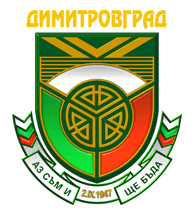 ГОДИШНА ПРОГРАМА ЗА РАЗВИТИЕ НА ЧИТАЛИЩНАТА ДЕЙНОСТ В ОБЩИНА ДИМИТРОВГРАД ЗА 2022 Г./ Съгласно чл. 26 а, ал.2 от Закона за народните читалища /І.  Въведение Настоящата Годишна програма за развитие на читалищната дейност в община Димитровград за 2022г. е разработена на основание чл.26 а, ал.2 от Закона за народните читалища (ЗНЧ), чл.18, ал.1 и ал.2 т.9 от Закона за закрила и развитие на културата и съгласно представените от председателите на народните читалища от община Димитровград в срок до 10 ноември 2021г. насоки и предложения за планираните дейности през 2022г.Тази програма обобщава най-важните моменти в работата на читалищата от община Димитровград през 2022 година, техните приоритети, цели и задачи, които ще спомогнат за тяхното укрепване, модернизиране и развитие като водещ фактор на културна институция сред местната общност в града и в малките населени места. ІІ. Стратегически цели и приоритети на годишната програмаНастоящата програма има за цел да планира дейността през 2022г., основавайки се на универсалните цели, задачи и приоритети на читалищата, както и на конкретните предложения, постъпили в Община Димитровград, съгласно чл.26 а, ал.2 от Закона за народните читалища. Цел на програмата е и да подпомага и обединява организирането и реализацията на комплекса от читалищни дейности, да стимулира читалищните ръководства да се стремят да превръщат читалищата в търсена творческа, информационна, културна и социална среда за всички възрасти. 1. Основни цели: 2.1. Развитие и утвърждаване на духовните и културни ценности на гражданското общество; 2.2. Институционално укрепване на читалищата като местни общностни центрове за обогатяване на културния живот, социалната и образователната дейност в населеното място, където функционират читалищата; 2.3. Проучване, възстановяване и запазване на обичаите и традициите в населените места в община Димитровград; 2.4. Разширяване на традиционните читалищни дейности и търсене на нови форми чрез ускорено навлизане на съвременните комуникационни и информационни технологии. Осигуряване на достъп до информация; 2.5. Повишаване ролята на читалището за социална и културна интеграция на различни общности - работа с групи в риск от социална изолация, с хора в неравностойно положение и специални потребности, провеждане на дарителски инициативи и др.;2.6. Повишаване ролята на читалището като реален партньор на училището, детската градина и други НПО, за повишаване интереса на децата и учениците към наука, изкуство,  култура, здравословен начин на живот.2. Приоритетни задачи: 2.1. Опазване на културно-историческото наследство; 2.2 . Помощ при изграждане на ценностна система у децата и младежите; 2.3. Разширяване на съдържателния и социалния обхват на читалищните дейности за привличане на по-широк кръг от населението; 2.4. Развиване на ползотворното сътрудничество между читалищата в общината, региона и страната; 2.5. Поддържане на партньорството с общинската администрация и с други културни и неправителствени институции, както и с бизнеса.ІІІ. Анализ на ресурсите. Публичното пространство възприема народното читалище като пример за устойчива културна институция със специфична мисия за съхранение и развитие на традиционните ценности на нацията. Дълбоката взаимовръзка с миналото, с традициите, с образователния процес, културата, изкуството, както и с благотворителността е в основата на авторитета на читалищата и тяхното легитимиране пред обществото. През своята 165-годишна история българското читалище има своята завоювана позиция за работа в подкрепа на общността и през годините е спечелило доверието на хората. Уникален е неговият потенциал да насърчава социалната промяна и да укрепва гражданското общество. Читалищата се уповават на своите корени като национални, социални, културни, образователни и информационни организации и отговарят на предизвикателствата на днешния свят.Основната дейност на читалищата, като традиционни самоуправляващи се български културно-просветни центрове в населените места, е да осъществяват културен живот и приобщаване на населението към постиженията на науката, изкуството и културата. Те работят за съхранението и популяризирането на обичаите и традициите на българския народ и за утвърждаване на националното самосъзнание. Организират инициативи като фестивали, събори, годишнини и други празници на местно, регионално и национално ниво. Представляват общината и родния край на национални и международни форуми на народното творчество и култура. Община Димитровград има 150-годишна история в читалищната си дейност. Най-старото читалище е възникнало през далечната 1871 година в село Ябълково и пази своята богата история и до днес. Днес на територията на Община Димитровград са регистрирани общо 36 народни читалища, от които 12 са градски (11 в град Димитровград и 1 – в град Меричлери) и 24 в малките населени места. СПИСЪК НА ЧИТАЛИЩАТА ОТ ОБЩИНА ДИМИТРОВГРАДВсички читалища в общината са вписани в Регистъра на Министерство на културата, на основание чл.4 б, т.4 от ЗНЧ. Управляват се от Настоятелства и набират средства от членски внос, художествено-творческа и информационна дейност, субсидия от държавния и общинския бюджет, наеми от движимо и недвижимо имущество, дарения, завещания и други разпоредби на чл. 21 от ЗНЧ.Във връзка с изпълнение на Закона за държавния бюджет на Република България за 2021г. и в съответствие с Решение на Министерски съвет №790 от 30 октомври 2020г. за приемане на стандарти за делегираните от държавата дейности с натурални и стойностни показатели през 2021 година, стандартът за една субсидирана бройка за читалищата през 2021 година е в размер на 11 484 лева, Същият е завишен с 1 044 лева спрямо предходната 2020 година, което се равнява на 10%.Общата стойност на държавната субсидия за читалищата от община Димитровград за 2021г. се равнява на 666 072 лева, а субсидираната численост - в размер на 58 субсидирани бройки. В субсидираната численост за читалищата в община Димитровград през 2021г. няма промяна спрямо 2020 година.Разпределението на държавната субсидия през 2021 година се извърши от Комисия, назначена със Заповед №РД–06–327/12.03.2021г. на Кмета на общината, в съответствие с изискванията на чл.23 от Закона за народните читалища на основание на регламентиран Механизъм за разпределение на държавната субсидия за читалищата, съгласно утвърдения проект от Министерство на културата, както и Указанията за дейността на комисиите, извършващи разпределение на годишната държавна субсидия за читалищата по чл.23 от ЗНЧ, влезли в сила от 22.01.2015г. Поради обжалване на решението на комисията, със нова Заповед №РД–06–1711/16.11.2021г. на Кмета на общината бе свикана нова комисия за утвърждаване на приетото разпределение на годишната държавна субсидия. Кметът на Общината сключи договори с председателите на народните читалища за разходване на разпределение средства съгласно чл.23 ал.1 от Закона за народните читалища и Указанията за дейността на комисиите, извършващи разпределение на годишната държавна субсидия за читалищата по чл.23 от ЗНЧ.                        В Бюджет 2021г. за поредна година беше предвидена допълнителна общинска субсидия за подпомагане на дейността на народните читалища от Община Димитровград на обща стойност 20 000 лв., от които 5 000 лева за книгоиздаване. За съжаление общинските средства, които се отпускат за мероприятия, не бяха изразходвани поради усложнената епидемичната обстановка в страната и наложените ограничения за провеждане на планирани мероприятия, поради пандемията от COVID – 19. Съгласно Наредба №41 за реда и условията за финансово подпомагане на книгоиздаването в община Димитровград, Протокол №1/15.06.2021 година и назначената комисия със Заповед №РД-06-698/20.05.2021г. на Кмета на община Димитровград, бяха стимулирани следните кандидати, участвали с авторските си произведения:Г.Г.„Двойна любов. Истината.” – поезия                                                         570 лв.К. Г.„Мечтите се сбъдват” – стихове за деца                                                    940 лв.           В.Т.„Прослава на православието” – краеведска книга                                 1 800 лв.           Й.Н.„Когато заспиват щурците…” – стихосбирка                                           588 лв.           Общо реализирани 3 898,00 лв. за книгоиздаване от общо предвидените 5 000 лв.Библиотечно-информационна дейностКато една от основните дейности на читалището, библиотечната дейност се основава на Закона за народните читалища, Закона за обществените библиотеки и приетия Стандарт за библиотечно - информационно обслужване. Съгласно нормативните документи, в библиотеките се събират, обработват, организират, съхраняват и предоставят за обществено ползване библиотечни и информационни услуги на населението. Библиотекарите, наети в читалището, осигуряват свободен достъп до информация с предоставянето на компютърни и интернет услуги, както и привличат нови читатели сред младите хора, за създаване на трайни навици за четене и получаване на знания и умения.  Основните задачи на библиотеките продължават да са насочени към:- привличане на нови публики и мотивиране на подрастващото население е връщането и утвърждаването на библиотеките в информационно – образователни центрове за хората от различните възрасти и социални групи;- попълване и обогатяване на библиотечните фондове с нови и интересни заглавия от различни области на знанието;- участие в проекти на Министерството на културата за попълване на книжния фонд;- популяризиране на книгата и четенето на хартиен носител, включване на библиотеките в седмицата на детската книга, разширяване на инициативата „Маратон на четенето” в кампания „Голямото четене”.С помощта на Програма „Глобални библиотеки” разкритите информационни центрове в шест читалищни библиотеки, продължават да предоставят безплатни услуги и информация чрез Интернет на местната общност. Библиотеките при НЧ „Просвета – 1896”- гр. Меричлери, НЧ „Пробуда –  - с.Добрич, НЧ „Христо Ботев –  - с. Ябълково, НЧ „Селска пробуда – 1927” - с.Крепост, НЧ „Събуждане – 1927”, с. Радиево и НЧ „Пано Ангелов – , с.Брод ежегодно се включват във форумите, които Програмата организира.С разработването на проекти и включването в различни програми и дарителство се търсят възможности за набавяне на нови книги за попълване на библиотечните колекции. В сесията за 2021г. по програма „Българските библиотеки – съвременни центрове за четене и информираност” към Министерство на културата бяха одобрени 15 читалищни проекта от община Димитровград, а именно на:- Народно читалище „Звездица – 2003”, гр. Димитровград  - 1 131,80 лв.;- Народно читалище „Култура – 2002”, гр.Димитровград – 3 919,62 лв.;- Народно читалище „Христо Ботев – 1902”, гр.Димитровград – 3 870,50 лв.;- Народно читалище „Васил Левски – 2003”, гр.Димитровград – 1 208,30 лв.;- Народно читалище „Никола Йонков Вапцаров – 1895”, гр.Димитровград – 1 173,30 лв.;- Народно читалище „Пано Ангелов – , с.Брод – 1 238,60 лв.;- Народно читалище „Събуждане – 1927”, с.Радиево – 1 232,21 лв.;- Народно читалище „Христо Ботев – 1871”, с.Ябълково – 1 161,70 лв.;- Народно читалище „Марица – 2008”, с.Райново – 1 221,00 лв.;- Народно читалище „Селска пробуда – 1927”, с.Крепост – 1 247,69 лв.;- Народно читалище „Нов път – 2011”, с.Добрич – 1 249,13 лв.;- Народно читалище „Пробуда – , с.Бряст – 1 245,59 лв.;- Народно читалище „Просвета – 1926”, с.Крум – 1 232,64 лв.;- Народно читалище „Искра – , с.Каснаково – 1 248,37 лв.;- Народно читалище „Просвета – 1921”, с.Злато поле – 1 250,00 лв.Общата стойност на одобрените проекти - 23 630,45 лв.Други 4 читалища, кандидатствали по същата програма, но неодобрени, са: Народно читалище „Просвета – 1896”, гр.Меричлери за книги на стойност 1 499,06 лв.;Народно читалище „Пробуда – 1896”, с.Горски извор за книги на стойност 780,00 лв.;Народно читалище „Пробуда –  1908”, с.Воден за книги на стойност 1 487,20 лв.;Народно читалище „Пролет – 2014”, с.Длъгнево за книги на стойност 1 395,80 лв.Организираните дарителски акции, както и ежегодното закупуване на нови книги  ежегодно попълва фондовете на читалищните библиотеки. В това отношение, съществуващата мрежа от читалищни библиотеки в общината представлява едно немалко книжно богатство с регионално значение с общ библиотечен фонд от над 260 000 бр. книги.Развитие на любителското художествено творчествоЛюбителското художествено творчество в Община Димитровград продължава да се развива традиционно в няколко направления: фолклорно певческо изкуство;танцово изкуство;издирване, съхраняване и автентичното пресъздаване на обреди, ритуали и обичаи, типични за региона. Читалищата са културни организации, които поддържат постоянни форми за развитие на знания и творчески умения, тясно свързани с неформалното образование. Разкритите кръжоци, клубове по интереси, състави и други форми са достъпни и дават възможност за културна и социална интеграция на различни групи от общността (възрастни хора, хора в неравностойно положение, етнически малцинства и др.). През годините читалищата и техните ръководства не спират да работят в посока активното включване на младите хора, както и населението от ромски произход в любителските състави, което ще допринесе за издигане на тяхното образование, интегриране и междукултурен диалог. Голямо внимание се отделя на нематериалното културно наследство и запазване на традициите и обичаите на региона. За целта нематериалното културно богатство се популяризира чрез провеждане на утвърдените празници и прояви по населените места, чиито организатори са самите читалища. Опазването на нематериалното културно наследство (песни, танци, поговорки, мелодии, фотоси, материали) изисква постоянство и много труд за издирване, опазване и популяризиране историята на родния край и краеведческата дейност. Работата на читалищата от Община Димитровград е насочена и в разкриване на нови форми за откриване и изява на творческите заложби у децата и възрастните, чрез участието им в читалищни състави - вокални групи, танцови състави, групи за изворен фолклор, групи за стари градски песни и църковни песнопения.	В създаването на художествената продукция и нейното осъществяване участват различни възрастови групи – деца, младежи и възрастни, които според своите предпочитания осмислят свободното си време и същевременно създават културен продукт, който се представя в различни общински, регионални, национални и международни събития. Художествените изяви на сцената са важна част при формирането на културното пространство в обществото. Основно място в културния живот заемат утвърдените културни традиции и обменът на идеи за тяхното осъществяване. Ежегодните традиционни празници и събития спомагат за изява на постоянно действащите групи и индивидуални изпълнители, за приемствеността между поколенията и обмяна на добри практики, тъй като те са предназначени за всяка възрастова група и се проявяват във всички сфери на изкуството. Съществена част от дейността на читалищата е грижата за разширяване и развитие на любителското художествено творчество. Създават се нови съвременни форми на любителското творчество, отговарящи на интересите на младото поколение и осигуряване на условия за тяхното развитие. Специално внимание и през 2021 година се обърна на привличане на младите хора и учениците към читалищните самодейни колективи, както и за осмисляне свободното време на учениците през лятната ваканция. Усилията на читалищните настоятелства бяха насочени към децата през летните месеци, които на малки групи, съобразно изискванията, обучаваха децата по график.Ежегодните културни прояви - традиционните събори и празници, поддържат духовния живот в Община Димитровград чрез конкурси, изложби, надпявания и надиграване с или без  състезателен характер. Те спомагат за изява на постоянно действащите групи и индивидуални изпълнители, за приемствеността между поколенията, обмяна на добри практики, тъй като са предназначени за всяка възрастова група и се проявяват във всички сфери на изкуството.През 2021 година мащабът на проведените мероприятия на територията на община Димитровград бе съобразен с усложнената епидемична обстановка в цялата страна. Някои от планираните международни мероприятия с гости от чужбина отново се отложиха. Други от планираните в културния календар на Община Димитровград за 2021 година мероприятия се радваха на широка аудитория чрез провеждането им онлайн. Свои годишнини през 2021 години при стриктно спазване на противоепидемичните мерки  честваха:НЧ „Христо Ботев – 1871”, с. Ябълково – 150 години, чествана на 2.10.2021г.;НЧ „Пробуда – 1896”, с. Горски извор – 125 години, чествана на 25.09.2021г.;НЧ „Просвета – 1896”, гр. Меричлери – 125 години, чествана на 25.09.2021г.;НЧ „Искрица – 1901”, с.Скобелево – 120 години, чествана на 3.07.2021г.;НЧ „Просвета – 1921”, с. Злато поле – 100 години чествана на 4.09.2021г.Същите читалища бяха удостоени с отличия „Почетен знак на Община Димитровград”, приети с решения на Общински съвет – Димитровград, а също и с почетни грамоти от Министерство на културата за дългогодишната си дейност.95 години от своето създаване отбелязаха и читалищата в селата Каснаково, Добрич, Крум, и Брод.Останалите традиционни празници, които читалищата организираха за населеното си място се проведоха при стриктно спазване на въведените противоепидемични мерки, съгласно актуалните заповеди на министъра на здравеопазването.Освен с организирането на местни празници, читалищата са ангажирани и с участия в национални и регионални събития. Читалищата отново посетиха някои от конкурсните фестивали в страната, а в други предпочетоха да се включат онлайн. 3.  Материално – техническа база Важно условие за развитие на читалищната дейност е материално-техническата база. Читалищата в общината ползват безвъзмездно сгради, които са публична или частна общинска собственост. Пет от читалищата разполагат и поддържат собствена база. Основна цел за читалищата в Общината остава стопанисването, поддръжката и ремонта на сградния фонд. През годините поетапно сградите на голяма част от читалищата бяха реновирани, на други бяха извършени текущи ремонти за обновяване на вътрешния вид, както и за текущо възникнали проблеми.Техническата обезпеченост на читалищата също създава проблем за развитието на дейностите. Осветителна и озвучителна апаратура е необходимост в читалищните салони за тяхното пълноценно използване. Повечето читалища не разполагат с такава и при необходимост заплащат наем за техника. Компютрите са друга необходима техника, без която едно съвременно читалище не би могло да работи пълноценно. Те се оказват особено нужни във време на онлайн обучението на учениците, които във време на пандемия предпочетоха малките населени места пред по-големите ограничения на общинския център.Работа по проектиЗа да продължи да се развива културния живот в Община Димитровград е необходимо координирано сътрудничество между културните институти и използване възможността за кандидатстване по различни програми с проекти за допълнително финансиране на дейностите им. През 2021 година читалищата от общината насочиха своите усилия към попълване на фондовете на библиотеките с нови книги. За това говорят 19 проекта, които читалищата от общината са подадени към Министерство на културата.IV. Основни задачи на годишната програма за 2022г.1. Стимулиране на читалищните дейности за съхраняване и популяризиране на българските културни традиции и наследство.2. Разширяване дейността на действащите самодейни колективи, работещи за издирване, изучаване, популяризиране и съхраняване на фолклора, типичен за местното население.3. Поддържане, обогатяване и модернизиране на материално-техническата база на всички читалища от Община Димитровград.4. Насърчаване съвместната работа на народните читалища с Община Димитровград, Министерство на културата, Съюз на народните читалища и изграждане и планиране на повече съвместни инициативи и партньорства при реализиране дейности на различни нива.5. Подобряване на квалификацията на кадрите в народните читалища в областта на културата, изкуството, образованието и др.6.  Насърчаване формите за привличане на деца и ученици в дейността на читалищата, с цел  спомагане  изграждането на ценностна система в децата и младежите.7.  Съдействие при книгоиздаване на местни автори.V. Дейности по програмата за 2022г.VІ. ФинансиранеОбезпечаването на дейностите през 2022г. ще се осъществява чрез финансиране от:Държавната субсидия, разпределена съгласно изискванията на ЗНЧ;Общинска субсидия за дейност; Кандидатстване по проекти към Министерството на културата, европроекти и програми;Други източници (наем на помещения, земя и др., членски внос, дарения и др.)Утвърдената субсидия за 2022г. ще бъде договорена в индивидуално сключен договор между Кмета на Община Димитровград и читалището съгласно чл.26а, ал.3 от ЗНЧ и новите Указания на Министерство на културата.VІI. ПартньориЧиталищата осъществяват своята дейност в пряко сътрудничество помежду си, със съдействието на Община Димитровград и на кметствата в населените места, РЕКИЦ – Хасково, Градска библиотека „Пеньо Пенев” и Исторически музей – Димитровград, ОДТ „Апостол Карамитев”, Регионална библиотека – Хасково, Регионален исторически музей – Хасково, образователни и културни институции, неправителствени организации и сдружения в областта на културата и образованието, медии, спортни и граждански клубове и др.VІІI. Заключителна частИзпълнението на Програмата ще даде възможност за реализация на набелязаните цели, задачите и основните дейности. Успешното им изпълнение ще спомогне за опазването и съхраняването на културно-историческото наследство във времето на глобализация и утвърждаване на празници, даващи възможност за удовлетворяване нуждите на бъдещите поколения да се запознаят с миналото на родния край. Подпомагането и развитието на любителското художествено творчество ще стимулира младите хора и талантливите дарования. Уреждането и поддържането на библиотечните колекции ще подпомогне образователния процес в малките населени места с получаване на нови знания.  Реализирането на инициативи ще допринесе за обогатяване на културния живот. Усвояването на знания за новите информационни технологии ще отвори вратата към необятното глобално пространство.Изпълнението на тази програма ще има съществен принос за постигане на интегриран подход за развитие на образованието и културата и превръщането на народните читалища в съвременни информационни центрове и привлекателно място за хората.Цялостната културна картина е описана в Календара за културните събития и изяви за 2022г. в Община Димитровград – национални, регионални, районни и общински, организирани от народните читалища, който е неразделна част от Годишната програма за развитие на читалищната дейност в Община Димитровград за 2022г.Забележка: Годишната програма за развитие на читалищната дейност е разработена на база на внесените предложения за дейността на председателите на народните читалища от Община Димитровград до Кмета на Общината за 2022г. Програмата е отворена за допълнение. Тя е визирала най-общите положения, залегнали в плановете на отделните читалища.Програмата може да се променя съгласно епидемичната обстановка в страната.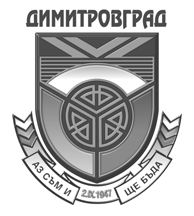                                                                                                                                                                                                         ПРОЕКТ	КАЛЕНДАР ЗА КУЛТУРНИТЕ СЪБИТИЯ И ИЗЯВИ ПРЕЗ 2022г. НА НАРОДНИТЕ ЧИТАЛИЩА ОТ ОБЩИНА ДИМИТРОВГРАД  Община Димитровград си запазва правото за промени в Календара за културните събития и изяви за 2022г. Програмата може да се променя съгласно епидемичната обстановка в страната.ПО ШЕСТА ТОЧКА ОТ ДНЕВНИЯ РЕД: Докладна записка вх. № ОбС-07-260/02.12.2021г. (изх. № РД-28-539/02.12.2021г.) от Иво Димов относно: Освобождавне на училища, читалища и лечебни заведения на територията на община Димитровград от такса „битови отпадъци” за 2022 годинаЮлиян Семерджиев: Изказвания по докладната? Няма. Пристъпваме към гласуване на т.6 от дневния ред. Поименно гласуване:гласували  “за” – 28 общински съветници; “против” – 0; “въздържали се” – 1 – общо 29 гласували – т.6 от дневния ред се приема.И след  поименното гласуване ОбС прие:Р  Е  Ш  Е  Н  И  Е№ 611От 16.12.2021 г.На основание чл.21, ал.1, т.7 във връзка с ал.2 от ЗМСМА,чл.9, ал.1 от Наредба №10 за определянeто и администрирането на местните такси и цени на услуги на територията на община Димитровград и чл.8, ал.6 от ЗМДТ,ОБЩИНСКИ СЪВЕТ – ДИМИТРОВГРАДР Е Ш И:Освобождава от такса „битови отпадъци” за 2022 година:Училища - държавни и общински, намиращи се на територията на община Димитровград.Читалища, намиращи се на територията на община Димитровград.Лечебни заведения - общински, намиращи се на територията на община Димитровград.ПО СЕДМА ТОЧКА ОТ ДНЕВНИЯ РЕД: Докладна записка вх. № ОбС-07-274/03.12.2021г. (изх. № РД-28-537/02.12.2021г.) от Иво Димов относно: Разсрочване на заплащането на  дължими суми за ремонтни дейности от собствениците на самостоятелни обекти в бл. 7 на бул. „Димитър Благоев” Юлиян Семерджиев: Изказвания по тази докладна? Иво Димов: Г-н Председател, може ли да се изкажа?Юлиян Семерджиев: Заповядайте, г-н Димов! Иво Димов: Моите очаквания се потвърдиха, относно този авариен ремонт, аз очаквах, че трудно ще съберем средствата, които общината вложи. Това е единствения начин общината да ремонтира сгради, които са опасни и застрашават здравето на хората, особено на преминаващите покрай тях. Знаете, ремонта приключи, имаше една година срок, в който живущите да внесат средствата. Към момента са събрани около 40 хил. лева, много запитвания имаше, много обаждания „защо така сме процедирали, нямало да се плаща” и т.н. Това, което искам да кажа, поради тази причина, е  много трудно да извървим целия този процес и за останалите сгради, защото общината трябва да отдели доста сериозна сума, ако иска по точно този начин да процедира и да извърши ремонт на доста от блоковете, които са частна собственост и ние нямаме право по друг начин да процедираме. Процедурата я знаете, писма, в които им даваме срок, после се пристъпва към процедура за избор на изпълнител, влагат се публични средства, после тръгваме да ги събираме. Обяснявам го, защото много хора си мислят, че общината е длъжна да поддържа частната собственост и блоковете, някои от които имат сериозна нужда от ремонтни дейности, не е така, ние нямаме правомощия, освен ако няма специална програма, фонд или нещо подобно, както беше програмата за енергийна ефективност и имахме възможност да оперираме с определени средства. Блоковете в централна градска част имат нужда от ремонтни дейности, тези блокове, преди доста години, преди аз да стъпя в длъжност са освободени от данък сгради, предполагам идеята е била, средствата, които се акумулират при неплащането на данък сгради да се събират в някакъв фонд, за да може да се използват за текущи ремонти по сградите. За съжаление, нито се плаща данък, нито се акумулират тези средства и тези блокове, които наистина са много красиви, хубави, в този стил, в който са строени, имат нужда от ремонтни дейности. За съжаление, няма как да отделим 10-15 млн., да ги вложим в ремонти и да чакаме няколко години, за да може да си ги възстановим. Аз се съмнявам, че ще успеем да възстановим на 100% оставащите средства, но ще дадем отсрочка, ако ОбС реши, още една година и ако в края на следващата година не бъдат събрани тези средства, единствения вариант е да преминем към принудително събиране, но мисля че е редно още една година да дадем възможност на хората да си изплатят задълженията.Юлиян Семерджиев: Благодаря Ви, г-н Димов! Мисля, че това е правилния подход, когато няма воля от страна на собствениците на определен частен имот, действително общината може да направи ремонт, като след това е задължително да си потърси и средствата, които е вложила в този ремонт. Други изказвания, има ли? Няма, колеги, пристъпваме към гласуване. Моля, за гласуване!гласували  “за” – 23 общински съветници; “против” – 3; “въздържали се” – 3 – общо 29 гласували – т.7 от дневния ред се приема.И след  гласуването ОбС прие:Р  Е  Ш  Е  Н  И  Е№ 612От 16.12.2021 г.На основание чл.21, ал.1, т.23 от ЗМСМА,ОБЩИНСКИ СЪВЕТ – ДИМИТРОВГРАДР Е Ш И:1.  Дава съгласие дължимите от собствениците на самостоятелни обекти в сграда с идентификатор 21052.1015.303.18 по КК на Димитровград на бул. „Димитър Благоев” 7 суми за авариен ремонт на сградата да бъдат заплатени на Община Димитровград в срок до 31.12.2022г. В противен случай, сумите да бъдат събрани принудително по реда на чл.196 ал.6 от ЗУТ. 	2. Възлага на кмета на общината осъществяването на всички дейности, необходими за  правилното и законосъобразно изпълнение на процедуратаПО ОСМА ТОЧКА ОТ ДНЕВНИЯ РЕД: Докладна записка вх. № ОбС-07-258/02.12.2021г. (изх. № РД-28-500/12.11.2021г.) от Иво Димов относно:             1. Приемане на план-сметка за разходите за дейностите по чл.66 от ЗМДТ, събиране и транспортиране на битови отпадъци, третиране на битови отпадъци в съоръжения и инсталации, поддържане чистотата на териториите за обществено ползване през 2022 година;             2. Определяне размера на такса битови отпадъци за населените места на територията на община Димитровград през 2022 година;Юлиян Семерджиев: Изказвания по тази докладна? Да, заповядайте, г-н Димитров!Стефан Димитров: Сега, първо да кажа, че както и г-на преди мен говори и съм съгласен  с него, не може населението на Димитровград да намаля и то драстично, а такса смет да продължава да се вдига, това е безспорен факт. Населението намалява, а таксата се вдига. Виждате, че разделното събиране не е ефективно в Димитровград, въпреки че се държавата изсипва милиони, но няма ефект, напротив, ние продължаваме да депонираме смесен отпадък в депото, което е в Хасково. Остава неясната ситуация с животновъдните ферми, те имаха една тежка година и продължаваме да ги облагаме, като примерно със същия данък като на теца на Димитровград, който изкарва милиони, а животновъдните ферми, със сигурност са на загуба, със сигурност младите фермери ги караме да не се занимават с животновъдство и  четвърто, но не на последно, продължава в селата системата за сметоизвозване да не бъде толкова, колкото трябва. Какво имам предвид? Вместо минимум веднъж седмично да има, няма следващо събиране на отпадъците. Това е тема, която ние повдигаме от доста години. Г-н Димов е вече сигурно 12 г. кмет, поне от 10г. обясняваме, че селата са живи, трябва да се поддържат, но трябва да се предлага адекватна услуга. Една от услугите е свързана със сметосъбирането и сметоизвозването, благодаря за вниманието!Юлиян Семерджиев: Други изказвания? Заповядайте, г-н Димов!Иво Димов: Такса смет не се вдига, не знам къде видяхте, че се вдига. Аз съм казал, че ще направя всичко възможно, за да може до края на мандата да запазим нивата на данъци и такси такива, каквито бяха в началото на този мандат. Такива, каквито са били преди десет години, защото знаете, че в тези три мандата ние не сме си позволили почти да вдигнем каквото и да е, с изключение на едно леко завишаване на наемите, нито такса битови отпадъци сме вдигали, нито данък недвижим имот. Съобразихме се с новите разпоредби преди няколко години, на закона, за таксата за МПС, така че данъка не се вдига. Таксата също не се вдига, вдигат се разходите и тази година, ако сте прочели внимателно докладната, 900 000 се очаква прогнозна стойност дофинансиране на услугата. Близо 1 млн. ние трябва от някъде да компенсираме, за да може да изпълняваме дейностите регулярно и за да може поддържаме чистотата на града и населените места. В много от селата, по график, по договор, както е сключен с фирмата, има поне 2 пъти обслужване на контейнери, в много от селата. Да, има и села, в които е един път седмично, в по-малките села, където и малко население, там, където има по-малко битови отпадъци, които се изхвърлят има един път. Отчисленията обаче тази година стават 95 лв., колеги, на всеки тон депониран отпадък, от 82. На всеки тон депониран отпадък от 82 лв. тази година, следващата стават 85, за сравнение да Ви кажа, преди няколко години започнахме от 30 и няколко лв. на тон отчисления и ние правихме всичко възможно и да има разделно събиране, и да спестяваме по някакъв начин, знаете от следващата година предстои една кампания за компостери, които ще бъдат раздадени в градската част, после ще минем през селата, за да може и там да разположим такива компостери, листната маса, храстите, обикновено се изхвърлят в контейнерите за битови отпадъци, от там на депото и от там, всеки тон депониран отпадък, отчисленията са по 95лв., така че това, което се опитваме да правим, първо, да задържим нивата на местните данъци и такси, да намерим начин да дофинансираме и да поддържаме зелената система, чистотата и депонирането, сметосъбирането, сметоизвозването и всичко останало на ниво. Благодаря!Юлиян Семерджиев: Заповядайте, г-н Димитров!Стефан Димитров: Г-н Димов, Вие в следваща точка 9-та, предлагате да се вдигне данъка, така че не е коректно тава, което казвате! Само да споделя, причината на ЕС да налага тези такси за депониране е именно, защото вижда, че българските общини, община Димитровград не се справя и тя не иска да се справя. Много по-лесно е да събереш парите от гражданите, но да не ги насочиш както трябва, за да бъдат те ефективно използвани. Благодаря!Иво Димов: Аз не предлагам нищо, г-н Димитров! Ако сте прочели внимателно, ние ще стигнем до следващата точка, българския съд и прокуратура предлага, ние сме правова държава и всеки един от нас трябва да се съобразява с тези органи.Юлиян Семерджиев: Благодаря Ви, колеги! Други изказвания по тази докладна?Иво Димов: Само едно допълнение към докладната в диспозитива на предложеното решение е допусната техн. грешка. В точка II, т.3.1, 3.2, 4.1 и 4.2  текста „чл.19” следва да се поправи на „чл.20”.Юлиян Семерджиев: Благодаря Ви, г-н Димов! В качеството си на вносител може да направите тази корекция, така че приема се. Има ли други изказвания по докладната? Няма, колеги, всеки трябва да гласува, защото излиза, че няколко души не гласуват, моля за гласуване и да бъдем по-концентрирани като гласуваме. Моля, за гласуване!Поименно гласуване:гласували  “за” – 21 общински съветници; “против” – 6; “въздържали се” – 3 – общо 30 гласували – т.8 от дневния ред се приема.И след  поименното гласуване  ОбС прие:Р  Е  Ш  Е  Н  И  Е№ 613От 16.12.2021 г.На основание чл.21, ал.1 и ал.2 от ЗМСМА,във връзка с чл.66, ал.1 от ЗМДТ и чл.17 от Наредба №10 за определянето и администрирането на местните такси и цени на услуги на територията на община Димитровград,ОБЩИНСКИ СЪВЕТ – ДИМИТРОВГРАДР Е Ш И:І. Одобрява план-сметка за разходите по дейности: събиране и транспортиране на битови отпадъци; третиране на битови отпадъци в съоръжения и инсталации в депо; поддържане чистотата на териториите за обществено ползване на територията на община Димитровград за 2022 година, както следва:ІІ. На основание чл.66, ал.1 от ЗМДТ Общински съвет Димитровград определя размер на таксата за битови отпадъци за 2022 година, по населени места както следва:За населението на град Димитровград и за жилищата на предприятия - 5,5 промила върху данъчната оценка на недвижимите имоти в рамките на 2022 год., по видове услуги, както следва:за събиране и транспортиране на битови отпадъци - 2,2 промилаза третиране на битови отпадъци и отчисления по чл.60 и чл.64 от ЗУО - 2,5 промилаза поддържане чистотата на териториите за обществено ползване - 0,8 промилаЗа населението в останалите населени места, както следва:2.1. град Меричлери, село Ябълково, с. Горски извор, с. Добрич, с. Крепост, с. Черногорово, с. Радиево, с. Брод, с. Злато поле, с. Долно Белево, с. Крум, с. Каснаково, с. Върбица, с. Бодрово - 6,8 промила върху данъчната оценка на недвижимите имоти в рамките на 2022 год., по видове услуги, както следва:за събиране и транспортиране на битови отпадъци - 2,8 промилаза третиране на битови отпадъци и отчисления по чл.60 и чл.64 от ЗУО - 3,0 промилаза поддържане чистотата на териториите за обществено ползване - 1,0 промила2.2. с.Сталево, с.Скобелево, с.Воден, с.Голямо Асеново, с.Малко Асеново, с.Райново, с.Бряст, с.Здравец, с.Странско, с.Длъгнево, с.Великан, с.Светлина - 5,8 промила върху данъчната оценка на недвижимите имоти в рамките на 2022 год., по видове услуги, както следва:за събиране и транспортиране на битови отпадъци - 2,4 промилаза третиране на битови отпадъци и отчисления по чл.60 и чл.64 от ЗУО - 2,6 промилаза поддържане чистотата на териториите за обществено ползване - 0,8 промилаЗа всички нежилищни имоти на фирми и предприятия, които не са подали декларация по чл.20 от Наредбата за определянето и администрирането на местните такси и цени на услуги на територията на Община Димитровград в утановения срок годишната такса за битови отпадъци е в размер на 9,0 промила върху по-високата стойност от данъчната оценка и отчетната стойност на недвижимите имоти в рамките на 2022 год. и е разпределена по видове услуги, както следва:за събиране и транспортиране на битови отпадъци - 3,7 промилаза третиране на битови отпадъци и отчисления по чл.60 и чл.64 от ЗУО - 4,0 промилаза поддържане чистотата на териториите за обществено ползване - 1,3 промилаЗа всички нежилищни имоти, представляващи сгради със селскостопанско или земеделско предназначение, извън строителните граници на населени места, които не са подали декларация по чл.20 от Наредбата за определянето и администрирането на местните такси и цени на услуги на територията на Община Димитровград в утановения срок годишната такса за битови отпадъци е в размер на 7,0 промила върху стойността по т.3.1 и е разпределена по видове услуги, както следва:за събиране и транспортиране на битови отпадъци - 2,9 промилаза третиране на битови отпадъци и отчисления по чл.60 и чл.64 от ЗУО - 3,1 промилаза поддържане чистотата на териториите за обществено ползване - 1,0 промила4.1. За всички нежилищни имоти на фирми и предприятия, които са подали декларация по чл.20 от Наредбата за определянето и администрирането на местните такси и цени на услуги на територията на Община Димитровград в установения срок определя годишен размер на таксата за битови отпадъци за 2022 год., както следва:за събиране и транспортиране на битови отпадъци:за обслужване на съд тип “Бобър” с обем 1.1 куб.м. - 1870 лв./год.за обслужване на съд тип „кофа” с обем 110 л.;120 л.;240 л. - 620 лв./год.за третиране на битови отпадъци и отчисления по чл.60 и чл.64 от ЗУО - 4,0 промила върху стойността по т.3.1.за поддържане чистотата на териториите за обществено ползване - 1,3 промила върху стойността по т.3.1.4.2. За всички нежилищни имоти, представляващи сгради със селскостопанско или земеделско предназначение, извън строителните граници на населени места, които са подали декларация по чл.20 от Наредбата за определянето и администрирането на местните такси и цени на услуги на територията на Община Димитровград в установения срок определя годишен размер на таксата за битови отпадъци за 2022 год., както следва:за събиране и транспортиране на битови отпадъци:за обслужване на съд тип “Бобър” с обем 1.1 куб.м. - 1870 лв./год.за обслужване на съд тип „кофа” с обем 110 л.;120 л.;240 л. - 620 лв./год.за третиране на битови отпадъци и отчисления по чл.60 и чл.64 от ЗУО - 3,1 промила върху стойността по т.3.1за поддържане чистотата на териториите за обществено ползване - 1,0 промила върху стойността по т.3.1.ПО ДЕВЕТА ТОЧКА ОТ ДНЕВНИЯ РЕД: Докладна записка вх. № ОбС-07-276/03.12.2021г. (изх. № РД-28-540/03.12.2021г.) от Иво Димов относно: Приемане на изменение на Наредба № 12 за определяне размера на местните данъци на територията на община ДимитровградЮлиян Семерджиев: Г-н Димов, ако имате някакво допълнение или разяснение, заповядайте! Иво Димов: Ако ми позволите да обясня още един път, съгласно решение 291/26.06.2020 г. по АД № 32 на ХАС, размерът на данъка върху недвижимите имоти на територията на Община Димитровград следва да е в еднакъв размер на промила. И Административния съд казва „Размерът на данъка върху недвижимите имоти се обуславя от стойността на обекта без да се влияе от нуждите, за които се използва, а начина на ползване не е елемент на стойността. По-висок размер на данъка по принципа за равенството по чл.6 ал.2 от Конституцията и принципа данъчна тежест да  Съответства на доходи, имуществото на граждани е обяснен в чл.60 ал.1 от Конституцията, още повече, че функционалната употреба жилищна/нежилищна, промишлен/ производствен, местонахождението на имота веднъж е отчетен при данъчната оценка на имота, не може да има диференциация на размера на промила на жилищните имоти в гр. Димитровград и останалите населени места и отделно на нежилищни имоти на предприятия. Така, че съда постанови още 2020 г., уважаеми колеги, ние се съобразяваме с него, затова моето предложение е да бъдат изравнени промилите в малките населени места и в град Димитровград. Общата стойност, всъщност, това което сме сметнали, че 79 927 лв. ще бъдат допълнителните приходи от тези 0,5 промила, които следва да бъдат изравнени с тези в града. Имам разбивка по селата, мога да Ви я кажа, но аз съм изкарал три примера с, с три населени места – Ябълково, ще Ви дам пример, с.Ябълково, земя 912 кв.м. плюс къща 124 кв.м., плюс допълнителни постройки от 127 кв.м. при данъчна оценка на всичкото това, което Ви изчетох 9 798 лв., данъка за  2021 г. е бил 14 лв. и 70 ст., за 2022 г. ще бъде 19, 60лв. или увеличението е 5 лв. за 12 месеца. Следващия пример, който съм изкарал е в Крепост, друго голямо населено место, земя от 1088 кв.м. плюс къща 215 кв.м. и гараж 56 кв.м, това е сравнително нова къща, която е с акт 16 от преди няколко години, данъчната оценка е 17 172 лв., за 2021 г. данъка е бил 25 лв. и 76 ст., за 2022 г. с увеличението ще стане 34 лв. и 35 ст., увеличението е 8,59лв. Сами виждате колко са разликите, още един пример ще Ви дам, Малко Асеново, земя 1435 кв.м., къща – 75 кв.м. плюс допълнителни постройки 47 кв.м., плюс гараж 26 кв.м. отново сравнително нова къща, ремонтирана къща, данъчната оценка е 4 925 лв., върху тази данъчна оценка ще бъде наложен промила. За 2021 г. той е 7лв. и 39 ст. е данък недвижим имот, колеги, на тази къща, с увеличението ще стане 9,85 лв., т.е. увеличението е 2,46 лв. Три крещящи примера Ви давам, за това сериозно увеличение, което съда е постановили данъчните оценки, които са фрапиращи. Обикновено така е в повечето населени места, ако имате конкретен въпрос, най-много е увеличението в с.Крепост, 32 000 лв., но там има много промишлени предприятия, които акумулират този ресурс. В Меричлери е 5 300 лв., в Каснаково е 1300, Черногорово е 3 100, в Долно Белево 749 лв. и т.н. да не ги изброявам всичките.Юлиян Семерджиев: Благодаря Ви, г-н Димов! Г-н Димитров, заповядайте!Стефан Димитров: Аз чух единствено  и само при условие, че увеличим таксата, а не чух колко ще стане, ако в града изравним таксата с малките населени места. Може би намалението пак ще е от 5лв.Иво Димов: Нищо подобно! Ако в града намалим таксите, ще бъде много по-сериозно намалението от 0,5 промила, факт е че ние изравнявам и се равняваме по градската част, защото, отново казвам, това увеличение е минималното.Стефан Димитров: Г-н Димов, Вие  май не сте наясно, данните, които Ви предоставя ОА са грешни, г-н Янев както правилно забеляза, явно не са Ви обяснили, че в крайна сметка това, което предстои в България през 2022 г., ще е една тежка година. Хубаво е общината да съдейства на гражданите, така че да не ги натоварва излишно с данъци. Щом съда е казал, нека да направим, 1,5 промила ли беше на селата, да не объркам аз нещо?Иво Димов: Объркахте, 1,5 промила е в селата, 2 промила е в града, т.е.Стефан Димитров: Нека и в града, г-н Семерджиев, правя предложение, таксата, която е предложена да бъда заменена с 1,5.Иво Димов: Имате ли анализ, колко ще намалим приходната част като цяло в бюджета на общината с намаляването на 1,5 промила?Стефан Димитров: Г-н Димов, тава е Ваш ангажимент!Иво Димов: Когато давате предложение, би трябвало да знаете какво предлагате.Стефан Димитров: Г-н Семерджиев, има процедурно предложение!Юлиян Семерджиев: Ще го подложим на гласуване, разбира се, след като има предложение. Г-н Димов, нещо друго? Иво Димов: Популистките предложения от тук на сетне, ще бъдат много, когато се правят подобни предложения, би трябвало да се знаят точно тяхната конкретика, да се направят изчисление, да се сметни много добре, така или иначе досега община Димитровград, хората, които плащат данък смет или недвижим имот, от дълги години са плащали на 2 промила, от началото на новия мандат, данък недв. имот винаги е бил 2 промила.Стефан Димитров: В края на Вашия мандат може да намалим данъка?Иво Димов: Можем, стига да кажете от къде ще компенсираме недостига, защото бюджета…Стефан Димитров: Аз чух, че Асен Василев и Кирил Петков казаха, че от кражбите, след като се ограничат кражбите, аз съм съгласен с тях, предполагам и Вие, ще има повече пари.Иво Димов: Предложете точно, от кои кражби, кое трябва да ограничим, за да намерим баланса.Стефан Димитров: Г-н Димов, смятам че Вие сте компетентен да предложите, не съм аз.Иво Димов: И понеже се чувствам компетентен, затова предлагам на общинските съветници този вариант, благодаря!Юлиян Семерджиев: Колеги, мисля че трябва да приключим с този диалог, г-н Димитров, формулирайте още веднъж Вашето предложение, за да го подложим на гласуване. Включете микрофона, г-н Димитров!Стефан Димитров: Предложението ми е вместо 2 промила, да бъде 1,5 промила, както предложи г-н Димов.Юлиян Семерджиев: В гр. Димитровград и всички населени места да бъде 1,5 промила, така ли?Стефан Димитров: Да, г-н Семерджиев, да, благодаря!Юлиян Семерджиев: Колеги, пристъпваме към гласуване на предложението на г-н Димитров! Моля, за гласуване!гласували  “за” – 7 общински съветници; “против” – 9; “въздържали се” – 13 – общо 29 гласували – предложението не се приема.И след  гласуването ОбС прие:Р  Е  Ш  Е  Н  И  Е№ 614От 16.12.2021 г.На основание чл.21, ал.2 от ЗМСМА,и чл.1 ал.(2) от ЗМДТ,ОБЩИНСКИ СЪВЕТ – ДИМИТРОВГРАДР Е Ш И:	Не приема предложението на г-н Стефан Димитров, размерът на данъка върху недвижимите имоти на територията на Община Димитровград вместо 2 промила, да бъде 1,5 промила.Юлиян Семерджиев: Сега, да пристъпим към гласуване на докладната.Иво Димов: Само да внеса корекция в проекта за решение.Юлиян Семерджиев: Добре, заповядайте!Иво Димов: Благодаря за разумния подход на общинските съветници, може би ако беше предложението 0,5 от 2, тогава щяхте да го приемете. Учудвам се, че г-н Димитров не предложи 0,5 , само 1,5, но това е друга тема. Колеги, моето предложение е да се запише „ 1.Приема Наредба за изменение и допълнение на Наредба № 12 за определяне размера на местните данъци на територията на Община Димитровград                & 1. Изменя Наредба № 12 за определянето размера на местните данъци на територията на община Димитровград в частта на чл. 21 (Нов с Решение №437/29.04.2021 г.) (Отменен с Решение № 291/26.06.2020 г. по АД 32/20 г. на ХАС) Размерът на данъка върху недвижимите имоти на територията на Община Димитровград е в размер на 2.0 на хиляда, върху данъчната оценка на имота, определена съгласно нормите по приложение № 2 от ЗМДТ, а за недвижими имоти на предприятията върху данъчната оценка определена по реда на чл. 21 от ЗМДТ.                & 2. Наредбата влиза в сила от 01.01.2022 година2.Възлага на Кмета на Община Димитровград осъществяването на всички дейности, необходими за правилното и законосъобразно изпълнение на решението.”Юлиян Семерджиев: Благодаря, г-н Димов! В качеството си на вносител може да направите такова изменение в докладната.Иво Димов: Предложението е да бъде променен текста „Приема Наредба за изменение и допълнение на Наредба № 12”, не както е записано.Юлиян Семерджиев: Да, разбирам! Предложението ще бъде приложено към самата докладна, всъщност решението ще бъде коригирано. Така че, колеги, да пристъпим към гласуване на докладната ведно с направеното изменение. Моля, за гласуване!югласували  “за” – 21 общински съветници; “против” – 8; “въздържали се” – 0 – общо 29 гласували – т.9 от дневния ред се приема.И след  гласуването ОбС прие:Р  Е  Ш  Е  Н  И  Е№ 615От 16.12.2021 г.На основание чл.21, ал.2 от ЗМСМА,и чл.1 ал.(2) от ЗМДТ,ОБЩИНСКИ СЪВЕТ – ДИМИТРОВГРАДР Е Ш И:1.Приема Наредба за изменение и допълнение на Наредба № 12 за определяне размера на местните данъци на територията на Община Димитровград                & 1. Изменя Наредба № 12 за определянето размера на местните данъци на територията на община Димитровград в частта на чл. 21 (Нов с Решение №437/29.04.2021 г.) (Отменен с Решение № 291/26.06.2020 г. по АД 32/20 г. на ХАС) Размерът на данъка върху недвижимите имоти на територията на Община Димитровград е в размер на 2.0 на хиляда, върху данъчната оценка на имота, определена съгласно нормите по приложение № 2 от ЗМДТ, а за недвижими имоти на предприятията върху данъчната оценка определена по реда на чл. 21 от ЗМДТ.                & 2. Наредбата влиза в сила от 01.01.2022 година2.Възлага на Кмета на Община Димитровград осъществяването на всички дейности, необходими за правилното и законосъобразно изпълнение на решението.ПО ДЕСЕТА ТОЧКА ОТ ДНЕВНИЯ РЕД: Докладна записка вх. № ОбС-07-254/24.11.2021г. (изх. № РД-28-510/23.11.2021г.) от Иво Димов относно: Одобряване на Подробен устройствен план – план за регулация на УПИ V, кв. 23, образуван за поземлен имот с идентификатор 21052.1007.6 по кадастралната карта на гр. Димитровград, одобрена със Заповед № РД-18-38/05.07.2006 г. на изпълнителния директор на АГКК гр. СофияЮлиян Семерджиев: Изказвания по тази докладна? Няма. Пристъпваме към гласуване на т.10 от дневния ред. Поименно гласуване:гласували  “за” – 29 общински съветници; “против” – 0; “въздържали се” – 0 – общо 29 гласували – т.10 от дневния ред се приема.И след  поименно гласуване ОбС прие:Р  Е  Ш  Е  Н  И  Е№ 616От 16.12.2021 г.На основание чл.21, ал.1, т.8 от ЗМСМА,във връзка с чл. 129, ал. 2 и чл. 134, ал. 2, т. 6 от ЗУТ,ОБЩИНСКИ СЪВЕТ – ДИМИТРОВГРАДР Е Ш И:ДАВА СЪГЛАСИЕ да бъде одобрен проект за Подробен устройствен план – план за регулация на УПИ V, кв. 23, кв. “Марийно”, като се измени източната улична регулационна линия на УПИ V, кв. 23 по съществуващата имотна граница на поземлен имот с идентификатор 21052.1007.6.ПО ЕДИНАДЕСЕТА ТОЧКА ОТ ДНЕВНИЯ РЕД: Докладна записка вх. № ОбС-07-273/03.12.2021г. (изх. № РД-28-536/02.12.2021г.) от Иво Димов относно: Учредяване на право на пристрояване и надстрояване в имот 21052.1016.331 по КК  на Димитровград  на  С.С. и С.С.Юлиян Семерджиев: Изказвания по докладната? Няма. Пристъпваме към гласуване на т.11 от дневния ред. Поименно гласуване:гласували  “за” – 29 общински съветници; “против” – 0; “въздържали се” – 0 – общо 29 гласували – т.11 от дневния ред се приема.И след  поименно гласуване ОбС прие:Р  Е  Ш  Е  Н  И  Е№ 617От 16.12.2021 г.На основание чл.21, ал.1, т.8 от ЗМСМА,чл.38 ал.2 от Закона за общинската собственост и Наредба №8 за реда за придобиване, управление и разпореждане с общинското имущество,  ОБЩИНСКИ СЪВЕТ – ДИМИТРОВГРАДР Е Ш И:	І. Учредява право на пристрояване и надстрояване върху 138,2725 кв.м. в имот 21052.1016.331 по КК на Димитровград, като С.С. и С.С.следва да заплатят на Община Димитровград  право на строеж в размер на 8813,49 лв. за обект Пристройка и надстройка към Жилищна сграда с идентификатор 21052.1016.331.16 по КК и КР на Димитровград.ІІ.Възлага на кмета на Общината да сключи договор за отстъпено право на строеж със С.С.и С.С.ПО ДВАНАДЕСЕТА ТОЧКА ОТ ДНЕВНИЯ РЕД: Докладна записка вх. № ОбС-07-265/03.12.2021г. (изх. № РД-28-528/02.12.2021г.) от Иво Димов относно: Ликвидиране на съсобственост в недвижим имот УПИ XII-437 кв. 39 по плана на с. Брод между Община Димитровград и Ж.Т. и Т.Т.Юлиян Семерджиев: Изказвания по докладната? Няма. Пристъпваме към гласуване на т.12 от дневния ред. Поименно гласуване:гласували  “за” – 29 общински съветници; “против” – 0; “въздържали се” – 0 – общо 29 гласували – т.12 от дневния ред се приема.И след  поименно гласуване ОбС прие:Р  Е  Ш  Е  Н  И  Е№ 618От 16.12.2021 г.На основание чл.21, ал.1, т.8 от ЗМСМА,чл.36 ал.1 от ЗОС и чл.52 от Наредба № 8 за реда за придобиване, управление и разпореждане с общинско имущество /приета с Решение №454/2005г./,ОБЩИНСКИ СЪВЕТ – ДИМИТРОВГРАДР Е Ш И:1. Разрешава изкупуването на идеални части – 350/1885 части /триста и петдесет върху хиляда осемстотин осемдесет и пет ид. части/ от имот УПИ XII-437 в кв.39 по ПУП на с.Брод, целият с площ 1885 кв.м.,  на стойност 2503 лв (без ДДС) от съсобствениците на имота – Ж.Т.и Т.Т.2. Възлага на кмета осъществяването на сделката и сключването на необходимите договори.ПО ТРИНАДЕСЕТА ТОЧКА ОТ ДНЕВНИЯ РЕД: Докладна записка вх. № ОбС-07-266/03.12.2021г. (изх. № РД-28-529/02.12.2021г.) от Иво Димов относно: Ликвидиране на съсобственост в недвижим имот УПИ I-299 кв. 34 по плана на с. Крум между Община Димитровград и наследници на М.Х.Юлиян Семерджиев: Изказвания по докладната? Няма. Пристъпваме към гласуване на т.13 от дневния ред. Поименно гласуване:гласували  “за” – 29 общински съветници; “против” – 0; “въздържали се” – 0 – общо 29 гласували – т.13 от дневния ред се приема.И след  поименно гласуване ОбС прие:Р  Е  Ш  Е  Н  И  Е№ 619От 16.12.2021 г.На основание чл.21, ал.1, т.8 от ЗМСМА,чл.36 ал.1 от ЗОС и чл.52 от Наредба №8  за реда за придобиване, управление и разпореждане с общинско имущество /приета с Решение №454/2005г./,ОБЩИНСКИ СЪВЕТ – ДИМИТРОВГРАДР Е Ш И:1. Разрешава изкупуването на идеални части – 43/1598 части (четиридесет и три върху хиляда петстотин деветдесет и осем ид. части) от имот УПИ I-299 в кв.34 по ПУП на с.Крум, целият с площ 1598 кв.м.,  на стойност 294 лв (без ДДС) от съсобствениците на имота – наследници на М.Х.2. Възлага на кмета осъществяването на сделката и сключването на необходимите договори.ПО ЧЕТИРИНАДЕСЕТА ТОЧКА ОТ ДНЕВНИЯ РЕД: Докладна записка вх. № ОбС-07-267/03.12.2021г. (изх. № РД-28-530/02.12.2021г.) от Иво Димов относно: Ликвидиране на съсобственост в недвижим имот XХIII-33 кв. 3 по плана на с. Добрич между Община Димитровград и С.К.Юлиян Семерджиев: Изказвания по тази докладна? Няма. Пристъпваме към гласуване на т.14 от дневния ред. Поименно гласуване:гласували  “за” – 29 общински съветници; “против” – 0; “въздържали се” – 0 – общо 29 гласували – т.14 от дневния ред се приема.И след  поименно гласуване ОбС прие:Р  Е  Ш  Е  Н  И  Е№ 620От 16.12.2021 г.На основание чл.21, ал.1, т.8 от ЗМСМА,чл.36 ал.1 от ЗОС и чл.52 от Наредбата за реда за придобиване, управление и разпореждане с общинско имущество /приета с Решение №454/2005г./,ОБЩИНСКИ СЪВЕТ – ДИМИТРОВГРАДР Е Ш И:1. Разрешава изкупуването на идеални части – 56/1316 части /петдесет и шест върху хиляда триста и шестнадесет ид. части/ от имот УПИ XXIII-33 в кв.3 по ПУП на с.Добрич, целият с площ 1316 кв.м., на стойност 401лв (без ДДС) от съсобственика на имота – С.К.2. Възлага на кмета осъществяването на сделката и сключването на необходимите договори.ПО ПЕТНАДЕСЕТА ТОЧКА ОТ ДНЕВНИЯ РЕД: Докладна записка вх. № ОбС-07-268/03.12.2021г. (изх. № РД-28-531/02.12.2021г.) от Иво Димов относно: Ликвидиране на съсобственост в недвижим имот УПИ XХIV-645 кв. 3 по плана на с. Добрич между Община Димитровград и С.К.Юлиян Семерджиев: Изказвания по докладната? Няма. Пристъпваме към гласуване на т.15 от дневния ред. Поименно гласуване:гласували  “за” – 29 общински съветници; “против” – 0; “въздържали се” – 0 – общо 29 гласували – т.15 от дневния ред се приема.И след  поименно гласуване ОбС прие:Р  Е  Ш  Е  Н  И  Е№ 621От 16.12.2021 г.На основание чл.21, ал.1, т.8 от ЗМСМА,чл.36 ал.1 от ЗОС и чл.52 от Наредба №8 за реда за придобиване, управление и разпореждане с общинско имущество /приета с Решение №454/2005г./,ОБЩИНСКИ СЪВЕТ – ДИМИТРОВГРАДР Е Ш И:1. Разрешава изкупуването на идеални части – 77/1718 части /седемдесет и седем върху хиляда седемстотин и осемнадесет ид. части/ от имот УПИ XXIV-645 в кв.3 по ПУП на с.Добрич, целият с площ 1718 кв.м.,  на стойност 551 лв (без ДДС) от съсобственика на имота – С.К.2.Възлага на кмета осъществяването на сделката и сключването на необходимите договори.ПО ШЕСТНАДЕСЕТА ТОЧКА ОТ ДНЕВНИЯ РЕД: Докладна записка вх. № ОбС-07-269/03.12.2021г. (изх. № РД-28-532/02.12.2021г.) от Иво Димов относно: Ликвидиране на съсобственост върху недвижим имот 21052.1019.485 в гр. Димитровград между Община Димитровград и   М. С.Юлиян Семерджиев: Изказвания по докладната? Няма. Пристъпваме към гласуване на т.16 от дневния ред. Поименно гласуване:гласували  “за” – 29 общински съветници; “против” – 0; “въздържали се” – 0 – общо 29 гласували – т.16 от дневния ред се приема.И след  поименно гласуване ОбС прие:Р  Е  Ш  Е  Н  И  Е№ 622От 16.12.2021 г.На основание чл.21, ал.1, т.8 от ЗМСМА,чл.36 ал.1 от ЗОС и чл.52 от Наредба №8 за реда за придобиване, управление и разпореждане с общинско имущество /приета с Решение №454/2005г./,ОБЩИНСКИ СЪВЕТ – ДИМИТРОВГРАДР Е Ш И:1. Разрешава изкупуването на идеални части – 59/483 части /петдесет и девет върху четиристотин осемдесет и три части/ от имот 21052.1019.485 по КК на Димитровград  на стойност 549 лв  (без ДДС) от съсобственика на имота – М. С.2.Възлага на кмета осъществяването на сделката и сключването на необходимите договори.ПО СЕДЕМНАДЕСЕТА ТОЧКА ОТ ДНЕВНИЯ РЕД: Докладна записка вх. № ОбС-07-270/03.12.2021г. (изх. № РД-28-533/02.12.2021г.) от Иво Димов относно: Прекратяване на договор за концесия на язовир кад. № 000020 с. СтранскоЮлиян Семерджиев: Изказвания по докладната? Няма. Пристъпваме към гласуване на т.17 от дневния ред. Поименно гласуване:гласували  “за” – 29 общински съветници; “против” – 0; “въздържали се” – 0 – общо 29 гласували – т.17 от дневния ред се приема.И след поименното гласуване ОбС прие:Р  Е  Ш  Е  Н  И  Е№ 623От 16.12.2021 г.На основание чл.21, ал.1, т.8 от ЗМСМА,чл.148 ал.1 от Закона за концесиите,ОБЩИНСКИ СЪВЕТ – ДИМИТРОВГРАДР Е Ш И:1. Oдобрява приемането на предложението за прекратяване на  концесионния договор за язовир кад.№000020 с.Странско - имот с идентификатор 69691.19.58 по КК и КР на с.Странско с площ 100,211 дка, сключен между Община Димитровград и „*********” ЕООД гр.Димитровград,  по взаимно съгласие.  2.Възлага на кмета на общината осъществяването на всички дейности, необходими за  правилното и законосъобразно изпълнение на процедурата.ПО ОСЕМНАДЕСЕТА ТОЧКА ОТ ДНЕВНИЯ РЕД: Докладна записка вх. № ОбС-07-271/03.12.2021г. (изх. № РД-28-534/02.12.2021г.) от Иво Димов относно: Прекратяване на договор за концесия на язовир кад. № 000021 с. СтранскоЮлиян Семерджиев: Изказвания по докладната? Няма. Пристъпваме към гласуване на т.18 от дневния ред. Поименно гласуване:гласували  “за” – 29 общински съветници; “против” – 0; “въздържали се” – 0 – общо 29 гласували – т.18 от дневния ред се приема.И след поименно гласуване ОбС прие:Р  Е  Ш  Е  Н  И  Е№ 624От 16.12.2021 г.На основание чл.21, ал.1, т.8 от ЗМСМА,чл.148 ал.1 от Закона за концесиите,ОБЩИНСКИ СЪВЕТ – ДИМИТРОВГРАДР Е Ш И:1.Одобрява приемането на предложението за прекратяване на  концесионния договор за язовир кад.№000021 с.Странско - имот с идентификатор 69691.19.59 по КК и КР на с.Странско с площ 9,583 дка, сключен между Община Димитровград и „**********” ЕООД гр.Димитровград,  по взаимно съгласие.  2.Възлага на кмета на общината осъществяването на всички дейности, необходими за  правилното и законосъобразно изпълнение на процедурата.ПО ДЕВЕТНАДЕСЕТА ТОЧКА ОТ ДНЕВНИЯ РЕД: Докладна записка вх. № ОбС-07-275/03.12.2021г. (изх. № РД-28-538/02.12.2021г.) от Иво Димов относно: Прекратяване на договор за концесия на язовир кад. № 000254 гр. МеричлериЮлиян Семерджиев: Изказвания по докладната? Няма. Пристъпваме към гласуване на т.19 от дневния ред. Поименно гласуване:гласували  “за” – 29 общински съветници; “против” – 0; “въздържали се” – 0 – общо 29 гласували – т.19 от дневния ред се приема.И след поименно гласуване ОбС прие:Р  Е  Ш  Е  Н  И  Е№ 625От 16.12.2021 г.На основание чл.21, ал.1, т.8 от ЗМСМА,чл.148 ал.1 от Закона за концесиите,ОБЩИНСКИ СЪВЕТ – ДИМИТРОВГРАДР Е Ш И:1.Одобрява приемането на предложението за прекратяване на  концесионния договор за язовир с кад.№000254  - имот с идентификатор 47843.69.254 по КК и КР на гр.Меричлери с площ 142,446 дка, сключен между Община Димитровград и ЕТ „**************” гр.Димитровград,  по взаимно съгласие.  2.Възлага на кмета на общината осъществяването на всички дейности, необходими за  правилното и законосъобразно изпълнение на процедурата.ПО ДВАДЕСЕТА ТОЧКА ОТ ДНЕВНИЯ РЕД: Докладна записка вх. № ОбС-07-272/03.12.2021г. (изх. № РД-28-535/02.12.2021г.) от Иво Димов относно: Одобряване на Решение за откриване на процедура за определяне на концесионер на концесия за строителство, която ще се осъществява върху обект – публична общинска собственост, представляващ поземлен имот с идентификатор 69691.27.49 по кадастралната карта и кадастралните регистри на с. Странско, община Димитровград; трайно предназначение на територията: Територия, заета от води и водни обекти; начин на трайно ползване: За друг вид водно течение, водна площ, съоръжение; с площ 16929 м2, при граници на имота: поземлени имоти с идентификатор 69691.27.144 и 69691.27.145, стар номер 000059Юлиян Семерджиев: Изказвания по докладната? Няма. Пристъпваме към гласуване на т.20 от дневния ред. Поименно гласуване:гласували  “за” – 28 общински съветници; “против” – 0; “въздържали се” – 1 – общо 29 гласували – т.20 от дневния ред се приема.И след поименно гласуване ОбС прие:Р  Е  Ш  Е  Н  И  Е№ 626От 16.12.2021 г.На основание чл.21, ал.1, т.8 във връзка с ал.2 от ЗМСМА,чл. 9, чл. 15, ал.  4, чл. 17, ал. 3, чл. 71, ал. 1 и ал. 3, във връзка с чл. 40, ал. 2, т. 1 от Закона за концесиите,ОБЩИНСКИ СЪВЕТ – ДИМИТРОВГРАДР Е Ш И:1.Одобрява проекта на решение на Кмета на Община Димитровград за откриване на процедура за определяне на концесионер на концесия за строителство на обект – публична общинска собственост, представляващ поземлен имот с идентификатор 69691.27.49 по кадастралната карта и кадастралните регистри на с. Странско, община Димитровград; трайно предназначение на територията: Територия, заета от води и водни обекти; начин на трайно ползване: За друг вид водно течение, водна площ, съоръжение; с площ 16929 м2, при граници на имота: поземлени имоти с идентификатор 69691.27.144 и 69691.27.145, стар номер 000059,  Заповед за одобрение на КККР № РД-18-505/12.10.2017г. на ИЗПЪЛНИТЕЛЕН ДИРЕКТОР НА АГКК, съгласно скица №15-736302-07.07.2021г. на СГКК – гр. Хасково (АОС №230/12.07.2021г.)2. С одобрението на решението за откриване на процедурата се одобряват и:2.1. обявление за откриване на процедурата;2.2. документация на концесията.             3. Процедурата за определяне на концесионер се организира от концедента, който съгласно чл.17, ал. 3 от Закона за концесиите е кмета на Общината и се провежда от назначена от него комисия за провеждане на процедурата за определяне на концесионер.         4. Решението не подлежи на обжалване, относно неговата законосъобразност, съобразно чл. 156, ал. 5 от Закона за концесиите.РЕШЕНИЕ№ОК-10-………. / ………………. г.На основание чл. 71, ал. 1 и ал. 3, във връзка с чл. 17, ал. 3 и чл. 15, ал. 4 от Закона за концесиите и след одобрение от Общински съвет Димитровград с Решение №… от ……….2021 г. по реда на чл.40 ал.2 т.1 от Закона за концесиите и въз основа на Обосновката на концесията ,РЕШИХ:	I.Откривам процедура за определяне на концесионер и възлагане на концесия за строителство върху обект — публична общинска собственост, както следва:1.1.Обектът на концесия включва: Поземлен имот с идентификатор 69691.27.49 по кадастралната карта и кадастралните регистри на с.Странско, община Димитровград,  трайно предназначение на територията: „Територия, заета от води и водни обекти”; начин на трайно ползване: „За друг вид водно течение, водна площ, съоръжение”; с площ 16929 м2, при граници на имота: поземлени имоти с идентификатор 69691.27.144 и 69691.27.145, стар номер 000059,  Заповед за одобрение на КККР № РД-18-505/12.10.2017г. на ИЗПЪЛНИТЕЛЕН ДИРЕКТОР НА АГКК, съгласно скица №15-736302-07.07.2021г. на СГКК – гр. Хасково (АОС №230/12.07.2021г.) 1.2.Обектът на концесия е публична общинска собственост и е актуван с Акт за публична общинска собственост №230/12.07.2021г. на Община Димитровград. II.Одобрявам Обявлението за откриване на процедурата, съгласно Приложение №1III.Одобрявам Документацията за концесията, съгласно Приложение №2ИВО ДИМОВКмет на Община ДимитровградЗА СТРОИТЕЛСТВО, ЕКСПЛОАТАЦИЯ И ПОДДЪРЖАНЕ НА ВОДЕН ОБЕКТ,  РАЗПОЛОЖЕН В ПОЗЕМЛЕН ИМОТ С ИДЕНТИФИКАТОР 69691.27.49 В ЗЕМЛИЩЕТО НА С. СТРАНСКО 	І. Цели на концесията 	Административно-организационните и социално-икономически условия и особености на обстановката в страната и региона определят, в своята съвкупност, най-съществените причини и основните цели на решението за отдаване на концесия на въпросното хидромелиоративно съоръжение:Необходимостта от съхраняване на съвкупността от хидромелиоративни съоръжения в региона, като функционално годна за експлоатация взаимносвързана система, осигуряваща нормалния и безопасен отток и използване на водите, в т.ч. при екстремни ситуации.2. Необходимостта от редовна целенасочена технологична поддръжка и ремонт на основните функционални съоръжения на язовира.	3. Проблемите, свързани с променящите се условия и социално-икономическите функции на общините, както и с неблагоприятната социално-икономическа ситуация за структурите на местното самоуправление, определящи затрудненията на Община Димитровград да поддържа самостоятелно редица дейности и обекти.	Необходимостта от запазване на определен обем от социални дейности, в т.ч. чрез реализация на част от имуществото на Общината и насочването на ресурси към по-малък брой социално значими дейности и/или обекти.Предоставяне на възможности за реализация на конкретни дейности и/или проекти от малкия и среден бизнес в региона, с което ще бъде стимулирано привличането на частни финансови и технологични ресурси, както и евентуални иновативни решения, свързани с използването  и технологичната поддръжка на язовира.Социалният ефект, в резултат на:разкриването на нови работни места в дейностите по използването и технологичната поддръжка на язовира и свързаните с него съоръжения;възможностите за използването на язовира и неговите околности за индивидуален риболов и спортно-туристически мероприятия.ІІ. Правни обстоятелства, свързани със собствеността, ползването и нормалната техническа  експлоатация на обекта.С оглед на технологичните и функционални характеристики, необходимостта от компетентна техническа експлоатация и възможностите за използване на обекта на концесията – язовир и свързаните с него съоръжения, разположени в поземлен имот с идентификатор 69691.45.126 в землището на с. Странско, предметът на концесията трябва да включва:	- техническа експлоатация, текущо поддържане и ремонт на язовира и свързаните с него съоръжения;	- извършване на стопански дейности, които не променят предназначението на обекта и неговите функции като елемент от системата на хидромелиоративните съоръжения в района, не увреждат неговите елементи, не са свързани с опасности за околната среда, човешкото здраве и имуществото на други лица и не са забранени от действащото законодателство – рибовъдство, напояване, спортен риболов, туристическа, почивна и спортна дейност.	Особеностите и характера на дейностите, които може да се реализират в обекта, както и изискванията, мотивирани в ЗК и в становищата на компетентни държавни органи определят като най-адекватна форма за предоставяне на посочените дейности – концесията за строителство (вж. чл. 7 от ЗК).Оценявания язовир е собственост на Община Димитровград – вж. Акт за публична общинска собственост № 6/10.07.2001 г. (прил. № 3).	Оценявания обект и земите, върху които е разположен:Не са обект на претенции спрямо собствеността на Общината по реда на действащото законодателство.Не са обременени с ипотеки и ограничени вещни права.Не са предмет на договори за предоставяне на водни ресурси или за осъществяване на дейности в оценявания обект от други физически и/или юридически лица.Не са включени в капитала на търговски дружества или в имуществото на дружества или други форми на съвместна дейност по ЗЗД.Обстоятелствата, формулирани в т.т. 1, 2, 3, и 4, са потвърдени от собственика – Община Димитровград с Декларация – вж. прил. № 2. Законът за водите (ЗВ) в своя чл. 20 ал. 1 предполага определяне на места за общо ползване на водите и водните обекти (вж. чл. 20 ал. 1 т. 1) и на права за ползване на водите в язовирите – общинска собственост (чл. 20 ал. 1 т. 2 от ЗВ), но не конкретизира достатъчно ясно и еднозначно изискванията в тези направления. С оглед на социално-икономическата ситуация и степента на развитие на поливното земеделие в района може да се предполага, че изискванията на Община Димитровград няма да бъдат проблем за технологичната поддръжка и нормалната експлоатация на съоръжението, както и да изискват някакви специални инвестиции.Друга съществена съвкупност от задължения на собственика на язовира произтича от изискванията на Наредба за условията и реда за осъществяване на техническата и безопасната експлоатация на язовирните стени и на съоръженията към тях и за осъществяване на контрол за техническото им състояние - ДВ, бр. 9 от 31.01.2020 г. С оглед на мотивираната в т. І ориентация на Общината към предоставяне на редица дейности и/или обекти за по-ефективна експлоатация и невъзможността за поддържане на специализиран персонал и техника, смятаме за целесъобразно собственикът (Община Димитровград) да предостави своите права и задължения по посочената по-горе Наредба на бъдещия концесионер, правни възможности и основания, за което дава чл. 20 ал. 5 от Закона за водите.Целесъобразно е условията на концесията да включат и принципен ангажимент на концесионера за поемане и на други задължения, възникващи от нормативни актове, свързани с приложението на ЗВ или на евентуалните изменения в действащото законодателство по тези проблеми. Още повече, че практиката в тази област се конкретизира постоянно и трудно може да бъде предвидена детайлно.Актуален пример за подобна конкретизация са измененията на Закона за водите, въвеждащи в процеса на техническа експлоатация на язовирите нов субект – „оператор на язовирна стена”, който по определението на закона е „физическо лице хидроспециалист или юридическо лице, което разполага със служител хидроспециалист”. Очевидно се регламентират (макар и минимални)  изисквания към квалификацията на конкретните лица, осъществяващи организацията на дейностите по техническата експлоатация, поддръжка и ремонт на съоръженията, което ще бъде свързано с определени разходи.В този смисъл, е справедливо да се предвидят годишни разходи на концесионера за осъществяване на текуща поддръжка и ремонт на язовира, прилежащите му системи и съоръжения, както и за поддържане на екологичните системи, свързани с функционирането и съоръженията на язовира.По наше мнение, добра основа за определяне стойността на дейностите по експлоатацията на язовирите дават стойностите на амортизационните норми за основен ремонт, регламентирани с действащото през 80-те години законодателство. До голяма степен тези средства (в рамките на 0,7 ÷ 2 % годишно от първоначалната стойност на обекта)позволяват нормално и своевременно поддържане и ремонт на съоръженията, което е най-същественото условие за нормалната, безопасна и съобразена с екологичните изисквания експлоатация, в т.ч. и при евентуалните стопански дейности, осъществявани в язовира. Между другото въпросните нормативи (вж. Наредба за амортизационните норми – ДВ бр. 51/1987 г.) дават една сравнително точна, конкретизирана в зависимост от характеристиките на съоръженията, основа за прогнозиране на срока на съществуване и разходите за поддържане и възпроизводство на дадения обект.Най-съществени особености при осъществяване на правата и задълженията на страните по договора за концесия	Предложението относно основните права и задължения при концесията (вж. прил. № 1 – Основни права и задължения при концесията) синтезира, в тяхната взаимна връзка, най-съществените условия за реално, справедливо и ефективно осъществяване на концесията на язовира при посочените в разд. А особености и изисквания. Основната цел е да се осигури за целия период на концесията цялостен, категоричен и съобразен с изискванията на действащото законодателство ангажимент за извършване на необходимите дейности по техническата експлоатация, поддържане и ремонт на язовира и свързаните с него съоръжения от концесионера и с негови ресурси. Поемането на подобни сложни и потенциално променливи задължения (изискващи в т.ч. съобразяване с текущите изисквания на редица компетентни органи) предполага останалите ангажименти към концедента да са сравнително малки и лесни за отчитане и контрол. В този смисъл в Обосновката на концесията са предложени следните елементи, формиращи предложението на участника в процедурата: Декларация за поемане на правата и задълженията по техническата експлоатация на язовира, язовирната стена и съоръженията към нея.Предложение за стойност на годишното концесионно възнаграждение. Инвестиционна програма, конкретизираща концепцията на концесионера, за изграждане на технологични и инфраструктурни съоръжения (в т.ч. пътища, площадки, зелени площи, трайни насаждения), осигуряващи:- условия за нормална и безопасна експлоатация и поддържане на язовира;условия и възможности за организиране на туристически, почивни и спортни дейности и мероприятия.  Инвестиционната програма включва разпределение на общата инвестиция по отделни инвестиционни проекти (обекти, съоръжения и др.), както и по години. Срокът за изпълнение на инвестиционната програма е 5 години, считано от началото на концесията.      Инвестициите, пряко свързани с дейността „рибовъдство” не следва да се приемат като елемент на настоящето предложение, тъй като не променят първоначалните параметри на обекта – предмет на концесията.Санкциите за неизпълнение на посочените задължения (освен прекратяването на концесията по реда на т. 6.4 от Основните права и задължения при концесията) също трябва да бъдат опростени, еднозначни и лесни за контрол.Предвидили сме санкция за закъснение при плащането на концесионното възнаграждение (вж. т. 8.4) след крайния срок за заплащане, съгласно т. 8.2 (31.01. на годината, за която е дължимо възнаграждението). Възможно е да се предвиди и парична санкция в размер на нереализираните инвестиции, включени в инвестиционното предложение на концесионера.За неизпълнение на инвестиционни мероприятия, елементи от инвестиционната програма на концесионера, концедентът може да прекрати договора едностранно (т. 5.1.4 от Основните права и задължения при концесията). Възможно е да се предвиди и парична санкция в размер на нереализираните инвестиции, включени в инвестиционното предложение на концесионера.Редът за решаване на споровете между страните трябва да включва в договора най-малко следните условия:- всички спорове между страните се уреждат със споразумение между тях. Ако такова не може да бъде постигнато, споровете се разрешават в съответствие с действащото в Република България законодателство, пред съответния компетентен съд.     - за неуредените в договора въпроси се прилагат разпоредбите на действащото в Република България законодателство.	При изтичане или прекратяване на договора концесионерът е длъжен да предаде язовира и свързаните с него технологични и инфраструктурни съоръжения, в техническо и функционално състояние, отговарящо на срока на съществуването им и гарантиращо нормалната и безопасна експлоатация на обекта (вж. т. 5.4 от Основните права и задължения при концесията).Основен показател за подобно състояние ще бъдат становищата и предписанията на компетентните органи и специализирани фирми, осъществяващи контрол и/или специализирани дейности, свързани с техническата експлоатация, поддържане и ремонт на съоръженията, в съответствие със законодателството, действащо към момента на предаването на язовира. Напр. в настоящия момент подобно състояние би следвало да съответства на регламентираното в чл. 153 т. 1 на Наредбата изправно техническо състояние.	При едностранно прекратяване на договора по вина на концесионера или при прекратяване по инициатива на концесионера е целесъобразно да се предвиди обезщетение, дължимо от концесионера, формирано от:годишното концесионно възнаграждение;стойността на очакваните годишни разходи за техническа експлоатация, текуща поддръжка и ремонти на язовира и прилежащите му съоръжения (вж. т. Е от разд. VІ на настоящата Обосновка).ІІІ. Основни характеристики на обекта на концесията - съгласно АОС № 230/12.07.2021 г. на Община Димитровград, обектът включва поземлен имот с идентификатор 69691.27.49 по кадастралната карта и кадастралните регистри на с. Странско, община Димитровград; трайно предназначение на територията: Територия, заета от води и водни обекти; начин на трайно ползване: За друг вид водно течение, водна площ, съоръжение; с площ 16929 м2, при граници на имота, съвпадащи с границите по скицата: поземлени имоти с идентификатор 69691.27.144 и 69691.27.145.ІV.Възможности за извършване на стопански дейности в обекта на концесията – рибовъдство, напояване, индивидуален и спортен риболов, туристическа дейност.V. Основни условия и елементи на концесията, включително основни права и задължения на страните по концесионния договор.Предмет на концесиятаОбщина Димитровград предоставя концесия за строителство, експлоатация и поддържане на  воден обект – язовир, намиращ се в землището с. Странско. Срок на концесията – 15 години.Начин на определяне на концесионера – чрез провеждане на открита процедура по реда на гл. ІІІ от Закона за концесиите (ЗК).Предмет на концесията:- техническа експлоатация, текущо поддържане и ремонт на язовира и свързаните с него съоръжения;- извършване на стопански дейности, които не променят предназначението на обекта и неговите функции като елемент от системата на хидромелиоративните съоръжения в района, не увреждат неговите елементи, не са свързани с опасности за околната среда, човешкото здраве и имуществото на други лица и не са забранени от действащото законодателство – рибовъдство, напояване, индивидуален и спортен риболов, туристическа, почивна и спортна дейност.Основни права и задължения на концесионера:Да използва обекта добросъвестно, съгласно неговото предназначение и дейностите, за които е предоставена концесията, като не допуска действия които могат да доведат до икономическа неизгодност на бъдещата му експлоатация, както и да не променя по какъвто и да било начин предназначението на обекта.Да не извършва и да не допуска извършването на незаконно строителство на концесионната територия.Да съгласува предварително с концедента извършването на строителство и подобрения на концесионната територия.Да изпълни проектите, предвидени в инвестиционното предложение, по начина и в сроковете, договорени с концедента.Неизпълнението на проектите, в сроковете, предвидени в инвестиционното предложение, е основание за едностранно прекратяване на договора от страна на концедента. Да ползва язовира, като осъществява в него дейностите, регламентирани в концесионната документация, както и всички други дейности, които не противоречат на условията на концесионния договор и не са забранени от действащото законодателство. Да организира и извършва всички дейности в съответствие с изискванията на действащото законодателство.Да ползва съоръженията на язовира и изградената инфраструктура.Да предаде язовира и свързаните с него технологични и инфраструктурни съоръжения на собственика, при изтичане срока на концесията, в техническо и функционално състояние, отговарящо на срока за съществуването им и гарантиращо нормалната и безопасна експлоатация на язовира.Да заплаща на концедента дължимите концесионни възнаграждения при условия и срокове, договаряни между страните.Да не прехвърля правата и задълженията си по концесионния договор на трети лица, освен ако това не е уговорено с концедента.Да изпълнява изцяло на свой риск и за своя сметка всички задължения на собственика по експлоатацията и ползването на язовира, хидротехническите и инфраструктурните съоръжения, регламентирани в Наредба за условията и реда за осъществяване на техническата и безопасната експлоатация на язовирните стени и на съоръженията към тях и за осъществяване на контрол за техническото им състояние - ДВ, бр. 9 от 31.01.2020 г. (наричана по-нататък Наредбата) и да съобразява дейността си с действащото законодателство.5.7.1. Към момента на подписване на концесионния договор концесионерът трябва да отговаря на изискванията за оператор на язовирна стена, съгласно пар. 1 ал. 1 т. 95 от Допълнителните разпоредби на Закона за водите, или да има договор за извършване на дейностите, предвидени в чл. 138 от Закона за водите, с друго лице отговарящо на изискванията за оператор на язовирна стена.5.8. Да набира целево средства за ремонт на язовира, обслужващите го съоръжения и инфраструктура, в размера, посочен във Финансово-икономическия анализ, за изразходването на които да предоставя отчет на концедента.	5.8.1. Средствата по т. 5.8 могат да се изразходват изцяло през  годината, в която са отчислени или част от тях да се изразходват авансово за реализацията на по-мащабни работи и/или съоръжения, след което да се приспаднат от текущите разходи за техническа експлоатация, поддръжка и ремонт през следващите години.5.8.2. Средствата по т. 5.8 се актуализират в тримесечен срок след края на всеки период от две години (или в тримесечен срок след период, в който ръста на цените е повече от 15 %) с индекса на цените и инфлацията на Националния статистически институт през изминалия период.До 31.03. на всяка календарна година да подава декларация за изпълнението на следните текущи ежегодни мероприятия:При наличие на слягания, коловози, прокопавания и други нарушения по короната на стената незабавно да се възстановява плътността и равнинността и;Изготвяне и актуализиране на авариен план;Да се организира и поддържа нормалното функциониране на авариен склад с необходимите инструменти и материали, съгласно изискванията на компетентните органи;Да се почиства от растителност и да се възстановява нормалния профил на сухия и мокрия откос на стената;Да се поддържа нормалната кота на преливния ръб;Да се поддържа нормалния профил и да се почистват от дървета и храсти стената, преливния ръб и преливния канал;Да се поддържа проводимостта на отводния канал в съответствие с параметрите на преливните съоръжения на разстояние 500 м. от язовирната стена.5.9.1. С декларацията по т. 5.9. се отчитат и изразходваните през предходната година средства за ремонт по т. 5.8.5.10. Да предостави, по указание на концедента, места за общо ползване на водите и да осигури ползване на вода за напояване, по начин и в обем, съответстващ на изискванията на действащото законодателство и текущо договарян между страните, който не възпрепятствува основната дейност по концесията в обема, предвиден във Финансово-икономическия анализ.5.11. Да допуска по всяко време представители на компетентните контролни органи и представителите на концедента, както и да предоставя документацията, уточнена в договора.5.12. При форсмажорни обстоятелства да предоставя ресурси и съдействие, по ред текущо уточняван между страните.5.13. Да запази и поддържа екологичната биосреда в язовира, с оглед комплексно използване на водите.5.13.1. Концесионерът да предприеме необходимите действия по реда на екологичното законодателство за предвидените за изпълнение дейности, предмет на концесията,  представляващи инвестиционни предложения за строителство, дейности и технологии, като уведоми компетентния орган по околна среда (РИОСВ – Хасково) и които  могат да бъдат разрешени само след одобряване, съгласно изискванията на ЗООС и/или ЗБР.5.13.2. При изпълнение на строителни и/или ремонтни дейности да се спазват конкретно приложимите изисквания на Наредба № 1 от 27 юни 2005 г. за норми за допустими емисии на вредни вещества (замърсители), изпускани в атмосферата от обекти и дейности с неподвижни източници на емисии.5.14. При необходимост да представи оценка за въздействие върху околната среда, съгласно изискванията на действащото законодателство.5.15. Да застрахова за своя сметка обекта на концесията, в т.ч. за всички възможни щети и неблагоприятни последици от неговата експлоатация, техническо поддържане и ремонт.5.16. Да заплаща всички дължими държавни такси и всички данъци и такси по ЗМДТ, свързани с експлоатацията на обекта.5.17. Изисквания, свързани с националната сигурност и отбраната на страната, с опазването на околната среда, на човешкото здраве, на защитените територии, зони и обекти и на обществения ред:5.17.1. При упражняване на правата по концесията, както и на съпътстващите права, концесионерът е длъжен да спазва всички изисквания относно опазване на човешкото здраве, водностопанските съоръжения, околната среда, защитените територии и обекти, националната сигурност, отбраната на страната и опазването на обществения ред, съгласно наредбите на Общински съвет – Димитровград и действащото законодателство.5.17.2. Концесионерът е длъжен да уведомява незабавно концедента за нововъзникнали обстоятелства, създаващи опасност за националната сигурност, отбраната и обществения ред.5.17.3 Концесионерът е длъжен:5.17.3.1. Да изготви авариен план на язовира, в съответствие с изискванията на чл. 138а, ал. 1 и 2 от Закона за водите и приложение № 2 към чл. 57, ал. 2 от Наредбата за условията и реда за осъществяване на техническата и безопасната експлоатация на язовирните стени и на съоръженията към тях и за осъществяване на контрол  за техническото им състояние (Обн. ДВ, бр. 9 от 31 януари 2020 г.);	5.17.3.2. Да съгласува аварийния план по предходната подточка с концедента и със собствениците на каскадно разположените хидротехнически съоръжения по поречието на реката, както и със собствениците на други съоръжения, свързани с язовира, в тримесечен срок от подписването на концесионния договор;5.17.3.3. Незабавно да предприема мерки по изпълнение на всички предписания по техническото състояние и експлоатацията на язовирната стена и съоръженията към нея, дадени от компетентните органи.5.17.4.Концесионерът е длъжен да изпълнява задълженията по чл.35, ал.3 от ЗЗБ.5.17.5. Концесионерът е длъжен да изпълнява задълженията по чл.142 от ЗВ.5.17.6. Концесионерът е длъжен да изпълнява всички изисквания на компетентните органи, свързани с националната сигурност, отбраната на страната и опазването на обществения ред.  Основни права и задължения на концедента:Да получава концесионните възнаграждения в срокове и по условия, описани в договора.Право на собственост върху язовира, инфраструктурата и други активи, описани в договора.Да контролира изпълнението на задълженията на концесионера по договор, включително и чрез право на достъп до обекта и получаване на информация и документи.Да прекрати едностранно договора при неизпълнение на задълженията на концесионера.	6.4.1. При едностранно прекратяване на договора по вина на концесионера или при прекратяване на договора по инициатива на концесионера, концесионерът дължи обезщетение включващо:		- концесионното възнаграждение за период от една година след датата на прекратяване на договора, актуализирано по начина, предвиден в т. 8.3 от договора;	- стойността на годишните разходи за техническа експлоатация, текуща поддръжка и ремонт на язовира и прилежащите му съоръжения – определени в т. VІІ на разд. Г от Финансово-икономическия анализ и актуализирани по начина, предвиден в т. 8.3 от договора за периода от началото до датата на прекратяване на концесията.Да не пречи на концесионера да изпълнява задълженията си по договор, освен в случаите, регламентирани в действащото законодателство или при форсмажорни обстоятелства.Да оказва съдействие при осъществяване на концесията, ако действията на концесионера са съобразени с договорните условия.Да осигурява на концесионера постоянен и неограничен достъп до всички части от язовира и свързаните с него технологични и инфраструктурни съоръжения (в т.ч. разположени в други имоти) за осъществяване на дейностите, свързани с нормалната техническа експлоатация, поддържане и ремонт, задълженията по концесионния договор и действащото законодателство.Да развали договора, по реда и при условията, предвидени в пар. 3 на Преходните и заключителните разпоредби на Закона за сдружения за напояване.Начало на концесията – датата на влизане в сила на концесионния договор.Концесионно възнаграждение.Размерът на концесионното възнаграждение се определя от предложението на концесионера, но не може да бъде по-малко от определеното във финансово-икономическия анализ начално годишно концесионно възнаграждение, а именно – 450 лв., без ДДС.Годишното концесионно възнаграждение се изплаща в срок до 31.01. на годината за която е дължимо, по начин, текущо договарян между страните.Корекция на концесионното възнаграждение се извършва в тримесечен срок след края на всяка година с положителното изменение на индекса на цените и инфлацията на Националния статистически институт през изминалия период.За закъснение при изплащане на концесионното възнаграждение концесионерът дължи санкция в размер на 2 % за всеки ден закъснение след срока, посочен в т. 8.2, но не повече от 50 % от годишното концесионно възнаграждение.Гаранции за изпълнение на задълженията по концесионния договор:За изпълнението на задълженията по концесионния договор,  концесионерът внася при подписването на договора сума в размер на договореното при явяването на конкурса годишно концесионно възнаграждение, която му се връща след изтичането на договора. Начинът на внасяне се определя в конкурсната документация.10.1. Всички спорове между страните се уреждат със споразумение между тях. Ако такова не може да бъде постигнато, споровете се разрешават в съответствие с действащото в Република България законодателство, пред съответния компетентен съд. 10.2. За неуредените в този договор въпроси се прилагат разпоредбите на действащото в Република България законодателство.VІ. Моделиране, анализ и избор на най-вероятните ефективни варианти за технико-технологичните и финансово-икономически параметри на концесиятаОсобеностите и условията, мотивирани в предишните раздели, показват, че подобни хидромелиоративни съоръжения едва ли ще представляват съществен конкретен интерес като обекти за комплексно използване (респ. за привличане на съществени инвестиции), с оглед на ограничените възможности за използването им (най-вече за рибовъдство),  малката площ, определяща ограничени мащаби и ефективност на стопанската дейност, липсата на съвременна обща и технологична инфраструктура, физическото остаряване на съоръженията и свързаните с това бъдещи разходи за реконструкция, текущо поддържане и ремонт. В този смисъл, нормално е, че Възложителят не е определил еднозначни изисквания към разработката по отношение на извършваните в обекта дейности, както и по отношение на срока на концесията. Липсват и предварителни конкретни предложения и/или проекти от заинтересовани лица – потенциални концесионери. По тази причина екипът, осъществяващ разработката се насочи към определяне стойността на обекта, респ. на концесионното възнаграждение, на основата на моделирането на очакваните приходи от използването на обекта за рибовъдство.	Ориентацията към този подход се определя и от:Неясните перспективи относно използването на води от язовира за напояване:Неизяснената практика относно правата за ползване на водните ресурси за напояване от трети лица (освен собственика и концесионера).Неблагоприятните перспективи за развитие на поливно земеделие в района, респ. за интерес към ползване на вода за напояване, както поради влошената социално-икономическа ситуация в района, така и поради причините, посочени в т. 1.1.Възможностите за организиране на рибовъдство в язовира, при това без големи инвестиции в реконструкции на съоръжението.Досегашната практика в Общината и региона, потвърждаваща изводите, мотивирани в т.т. 1 и 2.Предварителните проучвания показват, че възстановителната стойност на обектите е твърде висока, за да се използва като основа за определяне на концесионното възнаграждение. Този факт е логичен, като се има впредвид ограниченото и едностранно използване на язовира в момента. Все пак възстановителната стойност се използва като основа за определяне на разходите по техническата експлоатация, поддръжката и ремонта на съоръженията.Като най-реална възможност за осъществяване на ефективна стопанска дейност в язовира, считаме че се очертава отглеждането на шаранови риби.	Моделирането на производствено-стопанската дейност по развъждане на риба е извършено при следните, най-съществени, характеристики и условия:А. Развъждане на шаран в рамките на един угоителен сезон, при допускането, че е възможно 20 – 30 % от рибата да се реализира през следващата година, с оглед – достигане на живо тегло (над 1 кг.) подходящо за пазарна реализация на рибата. Иначе казано, това предполага един постоянен улов за период от 1 година, тъй като едни и същи количества се реализират допълнително, но и остават за реализация през следващата година.Б. Зарибяване с около 200 риби на 1 дка водна площ.В. Оцеляемост на заложения зарибителен материал – 90 %.Г. Рибовъдството, като елемент от стопанския живот на страната не се отличава с особено съществен дял в реализираният обществен продукт, респ. с динамика на развитие, различна като посока и/или темпове на общите стопански процеси. В този смисъл може да се очаква (с известно закъснение – до 1-2 год.) темповете на нарастване на приходите от реализация на продукцията да следват нарастването на разходите, свързано с макроикономическата среда.Д. Годишни производствени разходи за дейността „рибовъдство”, включващи:	Д.1. Разходи за закупуване на зарибителен материал.	Д.2. Разходи за храна на рибата.	Д.3. Други технологични разходи – за варуване, профилактични третирания, ел. енергия, транспортни разходи и др.	Д.4. Разходи за амортизация на собствени активи – съгласно изискванията на Закона за корпоративното подоходно облагане (ЗКПО) и Счетоводен стандарт (СС) № 4 – Отчитане на амортизациите.	Д.5. Разходи за персонал.Е. Годишни разходи за техническа експлоатация, текуща поддръжка и ремонти на язовира и прилежащите му съоръжения – определени в зависимост от типа, пространствените характеристики и сложността на хидромелиоративните съоръжения.	Мероприятията и дейностите, в т.ч. тези с инвестиционен характер, финансирани със средствата по т. E, се отчитат пред собственика (Община Димитровград) в едномесечен срок от изтичането на всяка година, считано от датата на влизане в сила на концесионния договор. Начинът и приоритетът на извършване на дейностите се определя от концесионера, в съответствие с действащото законодателство и предписанията на компетентните органи, като е задължително ежегодното изпълнение на следните мероприятия:При наличие на слягания, коловози, прокопавания и други нарушения по короната на стената незабавно да се възстановява плътността и равнинността и;Изготвяне и актуализиране на авариен план;Да се организира и поддържа нормалното функциониране на авариен склад с необходимите инструменти и материали, съгласно изискванията на компетентните органи;Да се почиства от растителност и да се възстановява нормалния профил на сухия и мокрия откос на стената;Да се поддържа нормалната кота на преливния ръб;Да се поддържа нормалния профил и да се почистват от дървета и храсти стената, преливния ръб и преливния канал;Да се поддържа проводимостта на отводния канал в съответствие с параметрите на преливните съоръжения на разстояние 500 м. от язовирната стена.Получените на основата на този модел стойности на очаквания чист приход от дейността „рибовъдство”, респ. на чистия приход от концесията (след отчитане на разходите по т. Е), определят основното финансово изискване на Община Димитровград към концесионните предложения:      - минимална стойност на годишното концесионно възнаграждение – 450 лв., без ДДС.VІІ. Основни рискове, свързани с реализацията на концесията.Нарушаване на икономическия баланс на дейностите, свързани с нормалната и безопасна експлоатация на хидротехническите съоръжения и на стопанските дейности, предмет на концесията, може да възникне в резултат на влиянието на следните основни групи от фактори:- фактори, свързани с евентуални промени и/или претенции към собствеността на обекта. В момента такива обстоятелства не са установени;- фактори, свързани с евентуални промени в начина и организацията за ползване на води от язовира. С оглед състоянието и перспективите за развитие на поливно земеделие в района не се очаква съществено влияние на този тип фактори.- фактори, свързани с нарушаване правилата за техническа експлоатация и безопасност, регламентирани в действащото законодателство. В този случай отговорността за всички потенциални щети и пропуснати ползи е на концесионера,  с оглед на задължението му да извършва всички мероприятия по текущото поддържане, ремонта и реконструкцията на хидротехническите съоръжения. Тези задължения на концесионера са обвързани с целевото изразходване на определени средства, с които е намалена стойността на концесионното възнаграждение.VІІІ. Финансово-икономически показатели на концесията и ефективност на концесията от гледна точка на концедента.Основните финансово-икономически показатели на концесията, определени във финансово-икономическия анализ са:Нетна настояща стойност на обекта на концесията (NPV) – 3 550 лв.Вътрешна норма на възвръщаемост (IRR) – 19 %.Срок на концесията – 15 години.Предложението за начална стойност на годишното концесионно възнаграждение е 450 лв., без ДДС.Посочените характеристики предполагат възможности за организиране от концесионера на печеливши дейности, свързани с цялостното управление, експлоатация и използване на язовира, респ. платежоспособен интерес към процедурата за предоставяне на концесия.Прогнозната стойност на концесията определена на основата на предполагаем растеж от 5 % на приходите от обекта и дисконтов процент 4 % (препоръчван най-често при процедури за оценка на проекти от държавни органи и организации) е 294 000 лв., което я определя като концесия под европейския праг.Ефективността на концесията от гледна точка на концедента е свързана с:Съхраняването на съвкупността от хидромелиоративни съоръжения в региона, като функционално годна за експлоатация взаимносвързана система, осигуряваща нормалния и безопасен отток и използване на водите, в т.ч. при екстремни ситуации.Осигуряването на редовна целенасочена технологична поддръжка и ремонт на основните функционални съоръжения на язовира.Социалният ефект, в резултат на:разкриването на нови работни места в дейностите по използването и технологичната поддръжка на язовира и свързаните с него съоръжения;възможностите за използването на язовира и неговите околности за индивидуален риболов и спортно-туристически мероприятия.4. Получаването на концесионно възнаграждение, което при определени условия може да бъде съществено по-високо, в зависимост от привлечените ресурси и евентуалните иновативни решения, повишаващи ефективността на стопанската дейност на концесионера, респ. стойността на неговото предложение за концесионно възнаграждение.ІХ. Избор на вида на концесията.	Особеностите и характера на дейностите, описани в разд. ІV, както и изискванията, мотивирани в Закона за концесиите (ЗК) определят като най-адекватна форма за предоставяне на посочените дейности – концесията за строителство (вж. чл. 7 от ЗК).Сравнително опростените и малко на брой изисквания и еднозначността на показателите, с които се оценяват предложенията на участниците, както и изискването на чл. 52 ал. 3 от ЗК определят избора на процедурата за определяне на концесионер – открита процедура.	Х. Изисквания за подбор на участниците .Липсата на специални изисквания и на необходимост от значителни ресурси при извършване на дейностите, които могат да се организират в обекта на концесията, определят като единствени ограничения разпоредбите на чл. 60 от Закона за концесиите (ЗК).	В този смисъл, участниците следва да предоставят декларации за отсъствие на обстоятелствата по чл. 60 ал. 2 от ЗК, с отчитане на изключенията, предвидени в чл. 60 ал. 4 от ЗК.Липсата на тази декларация е основание за отстраняване на участника.С оглед приоритета на изискването за осигуряване на нормална, безопасна и съобразена с изискванията на действащото законодателство експлоатация и текущо поддържане на съоръженията, е целесъобразно да се предвиди изискване към момента на подписване на концесионния договор концесионерът да отговаря на изискванията за оператор на язовирна стена, съгласно пар. 1 ал. 1 т. 95 от Допълнителните разпоредби на Закона за водите, или да има договор за извършване на дейностите, предвидени в чл. 138 в от Закона за водите, с друго лице отговарящо на изискванията за оператор на язовирна стена.Изпълнението на това изискване е условие за сключването на концесионния договор.	ХІ. Документи, формиращи предложението на участника в процедурата. Минимални изисквания към офертите.Декларация за поемане на правата и задълженията по техническата експлоатация на язовира, язовирната стена и съоръженията към нея.Приоритета на целите, свързани със запазването и нормалната експлоатация на хидромелиоративните съоръжения на територията на Община Димитровград изискват участниците да декларират, че ще осъществяват стопанската си дейност в обекта на концесията като за целия срок на концесията поемат на свой риск и за своя сметка изцяло правата и задълженията (в т.ч. всички последици от неизпълнението и/или неправилното им изпълнение) по експлоатацията и ползването на язовира, хидротехническите и инфраструктурните съоръжения по реда на Наредба за условията и реда за осъществяване на техническата и безопасната експлоатация на язовирните стени и на съоръженията към тях и за осъществяване на контрол за техническото им състояние - ДВ, бр. 9 от 31.01.2020 г. (наричана по-нататък Наредбата), както и по реда на евентуални бъдещи нормативни документи, регламентиращи посочените права и задължения.2. Предложение за стойност на годишното концесионно възнаграждение. Приетият принцип за липса на ограничения и стимулиране на по-ефективни технологични и организационни решения определя като най-съществен критерий за оценка на предложенията, респ. документ, формиращ предложението на участника в процедурата, предложението за стойност на годишното концесионно възнаграждение.Предложенията за стойност на годишното концесионно възнаграждение са в български левове и не трябва да са по-ниски от определената в концесионните анализи начална стойност в размер на 450 лв., без ДДС. Предложения, включващи по-ниска стойност няма да бъдат разглеждани, като несъответстващи на икономическите изисквания на Общината.3. Инвестиционно предложение, конкретизиращо концепцията на концесионера, за изграждане на технологични и инфраструктурни съоръжения (в т.ч. пътища, площадки, зелени площи, трайни насаждения), осигуряващи:- условия за нормална и безопасна експлоатация и поддържане на язовира;- условия и възможности за организиране на туристически, почивни и спортни дейности и мероприятияИнвестиционната протрама включва разпределение на общата инвестиция по отделни инвестиционни проекти (обекти, съоръжения и др.), както и по години. Срокът за изпълнение на инвестиционната програма е 5 години, считано от началото на концесията.Инвестициите, пряко свързани с дейността „рибовъдство” не следва да се приемат като елемент на настоящето предложение, тъй като не променят първоначалните параметри на обекта – предмет на концесията.В заключение може да се обобщи, че минималните изисквания към офертите включват:Поемане от концесионера на правата и задълженията по техническата експлоатация на язовира, язовирната стена и свързаните с тях съоръжения по начина, посочен в т. 1 от настоящия раздел.Към момента на подписване на концесионния договор концесионерът да отговаря на изискванията за оператор на язовирна стена, съгласно пар. 1 ал. 1 т. 95 от Допълнителните разпоредби на Закона за водите, или да има договор за извършване на дейностите, предвидени в чл. 138в от Закона за водите, с друго лице отговарящо на изискванията за оператор на язовирна стена.Концесионерът да предложи концесионно възнаграждение не по-ниско от определената в концесионните анализи стойност от 450 лв., без ДДС.Инвестиционното предложение да осигурява нормални и съобразени с действащото законодателство:- условия за експлоатация и поддържане на язовира;- условия и възможности за организиране на туристически, почивни и спортни дейности и мероприятия.	Х. Методика за оценка на предложенията.	Оценката на представените предложения ще бъде сбор от показатели, оценяващи най-съществените условия и изисквания към концесията, с относителна тежест посочена по-нататък:1. Показател, оценяващ предложения размер на месечното концесионно възнаграждение (Пк) – с относителна тежест 80 %.КiПк = ------- . 80Кmaxкъдето Кi [лв.] – предложен от i–я участник размер на концесионното възнаграждение;	Кmax [лв.] – най-високият предложен размер на концесионното възнаграждение.	Стойността на Пк може да бъде ≤ 80.	2. Показател, оценяващ срока за изпълнение на инвестициите (Пс) – с относителна тежест 20 %. Отчита се на основата на направеното инвестиционно предложение.  ТminПс = ---- . 20Tiкъдето Ti [месеци] – срок за изпълнение на инвестициите, предложен от i–я участник;  Тmin [месеци] – най-краткия предложен срок за изпълнение на инвестициите.Ti ≤ 60.Стойността на Пс може да бъде 0 ÷ 20. Участник, който не направи инвестиционно предложение (или чието предложение не е прието от комисията) получава оценка Пс = 0.Окончателната оценка на предложението на даден участник ще се определи съобразно стойността на интегрален показател (Пок), който представлява сбор от показателите, мотивирани в т.т. 1 и 2, отчитащи и относителните тежести на отделните критерии.Пок = Пк +  Пс	Стойността на Пок може да бъде ≤ 100. 	Печели предложението, за което се получава най-висока стойност на Пок.ДОКУМЕНТАЦИЯ за КОНЦЕСИЯ ЗА СТРОИТЕЛСТВОПоземлен имот с идентификатор 69691.27.49 по кадастралната карта и кадастралните регистри на с.Странско, община Димитровград,  трайно предназначение на територията: „Територия, заета от води и водни обекти”; начин на трайно ползване: „За друг вид водно течение, водна площ, съоръжение”; с площ 16929 м2, стар номер 000059,  Заповед за одобрение на КККР № РД-18-505/12.10.2017г. на ИЗПЪЛНИТЕЛЕН ДИРЕКТОР НА АГКК, съгласно скица №15-736302-07.07.2021г. на СГКК – гр. Хасково (АОС №230/12.07.2021г.). СЪДЪРЖАНИЕ :ОПИСАНИЕ НА ПРЕДМЕТА И НА ОБЕКТА НА КОНЦЕСИЯТА, КАКТО И ОПИСАНИЕ НА СТОПАНСКИТЕ ДЕЙНОСТИ, ВКЛЮЧЕНИ В ПРЕДМЕТА НА КОНЦЕСИЯТА. ПРОГНОЗНА СТОЙНОСТ НА КОНЦЕСИЯТА …………………………………………………………….3ДОКУМЕНТИ, КОИТО УДОСТОВЕРЯВАТ СОБСТВЕНОСТТА И/ИЛИ ИНДИВИДУАЛИЗИРАТ ОБЕКТА НА КОНЦЕСИЯТА …………….5 ПОДРОБНО ОПИСАНИЕ НА УСЛОВИЯТА ЗА ОСЪЩЕСТВЯВАНЕ НА КОНЦЕСИЯТА, СЪГЛАСНО ЧЛ.73 АЛ.2 ОТ ЗАКОНА ЗА КОНЦЕСИИТЕ  …………………………………………………..5МИНИМАЛНИ ИЗИСКВАНИЯ КЪМ ОФЕРТИТЕ …………7УСЛОВИЯ ЗА УЧАСТИЕ ……………………………………….8КРИТЕРИИ ЗА ВЪЗЛАГАНЕ И МЕТОДИКА ЗА ОЦЕНКА НА ОФЕРТИТЕ……………………………………………………………………….8ОПИСАНИЕ НА ОРГАНИЗАЦИЯТА НА ПРОЦЕДУРАТА ЗА ОПРЕДЕЛЯНЕ НА КОНЦЕСИОНЕР И ПЛАНИРАН СРОК за НЕЙНОТО ПРИКЛЮЧВАНЕ……………………………………………………………….11ДОКУМЕНТИ, С КОИТО ПРЕДИ ПОДПИСВАНЕ НА КОНЦЕСИОННИЯ ДОГОВОР СЕ УДОСТОВЕРЯВА ОТСЪСТВИЕТО НА ОСНОВАНИЯ ЗА ИЗКЛЮЧВАНЕ…………………………………………….17IX.ДАТА И ЧАС ЗА ПОЛУЧАВАНЕ НА ЗАЯВЛЕНИЯТА ИЛИ ОФЕРТИТЕ И ДАТА И ЧАС ЗА ОТВАРЯНЕ НА ОФЕРТИТЕ……………18Х.ПРОЕКТ НА КОНЦЕСИОНЕН ДОГОВОР ………………………19XI.ОБРАЗЦИ НА ЗАЯВЛЕНИЕ, ОФЕРТА (ПРЕДЛОЖЕНИЕ И ОБВЪРЗВАЩО ПРЕДЛОЖЕНИЕ), ДЕКЛАРАЦИИ – КАТО ПРИЛОЖЕНИЕ В ОТДЕЛЕН ФАЙЛ ……………………………………………………….52ОПИСАНИЕ HA ПРЕДМЕТА И НА ОБЕКТА НА КОНЦЕСИЯТА, КАКТО И ОПИСАНИЕ НА СТОПАНСКИТЕ ДЕЙНОСТИ, ВКЛЮЧЕНИ В ПРЕДМЕТА НА КОНЦЕСИЯТА.ПРОГНОЗНА СТОЙНОСТ НА КОНЦЕСИЯТА	На основание чл.10 ал.2 т.1 от Закона за концесиите, настоящата концесия е концесия за строителство, чийто предмет включва:изпълнение на строителство по чл.7 ал.2 от Закона за концесиите ипредоставяне на ползване върху обекта на концесията, изразяващо се в правото да се извършват определени стопански дейности	Предвид правните основания, на Концесионера ще бъде възложено:	Изпълнение на строителство и свързаното с това право да експлоатира строежа, при поемане на оперативния и строителния риск, включително правото на получаване на приходите от извършване на допустимите стопански дейности, предоставяни в обекта на концесията,  които не променят предназначението на обекта и неговите функции като елемент от системата на хидромелиоративните съоръжения в региона, не увреждат неговите елементи, не са свързани с опасности за околната среда, човешкото здраве и имуществото на други лица и не са забранени от действащото законодателство - рибовъдство, напояване, индивидуален и спортен риболов, туристическа, почивна и спортна дейност. Обектът на концесия се индивидуализира, както следва:Обектът на концесия включва: Поземлен имот с идентификатор 69691.27.49 по кадастралната карта и кадастралните регистри на с.Странско, община Димитровград,  трайно предназначение на територията: „Територия, заета от води и водни обекти”; начин на трайно ползване: „За друг вид водно течение, водна площ, съоръжение”; с площ 16929 м2, при граници на имота: поземлени имоти с идентификатор 69691.27.144 и 69691.27.145, стар номер 000059,  Заповед за одобрение на КККР № РД-18-505/12.10.2017г. на ИЗПЪЛНИТЕЛЕН ДИРЕКТОР НА АГКК, съгласно скица №15-736302-07.07.2021г. на СГКК – гр. Хасково (АОС №230/12.07.2021г.)- В землището на с. Странско, община Димитровград, в близост до селото и до път от общинска пътна мрежа.Водоемът се пълни от дъждовете.		ТЕХНИЧЕСКИ ХАРАКТЕРИСТИКИ:Година на въвеждане в експлоатация – 70-те години на ХХ векТип на стената – земнонасипнаДължина на стената – 65 мВисочина на стената – 7 мШирочина на короната – 3 мПлощ на обекта           - F =   16,929 дкаВъздушния и мокрия  откос са 1:1,5,обрасли с трева и храсти.Състоянието им е задоволително.Преливни съоръжения – необходимо е да се възстанови нормалния профил на преливника и да се почисти канала от растителност.Изпускателни съоръжения – няма изградени. Необходимо е да се оцени потребността от изграждане на постоянен изпускател или осигуряване на мобилна систма за зточване на водата в определени случаи.Техническото състояние на водоема към деня на огледа е задоволителноВ настоящата процедура, съгласно чл.28 ал.1 и чл.29 от Закона за концесиите и Наредбата за изискванията за определяне на финансово-икономическите елементи на концесията, прогнозната стойност на концесията е определена в съответствие със съдържащата се в обосновката на концесията информация на база определените прогнозни приходи на концесионера за максималния срок на концесията – 15 години – метода „дисконтиране на паричните потоци” с дисконтов процент в размер на 4%, като са дисконтирани прогнозните приходи на концесионера в пълен размер, без данък върху добавената стойност.Прогнозната стойност на концесията възлиза на  294 000 лв.II.ДОКУМЕНТИ, КОИТО УДОСТОВЕРЯВАТ СОБСТВЕНОСТТА И/ИЛИ ИНДИВИДУАЛИЗИРАТ ОБЕКТА НА КОНЦЕСИЯТАДокументи, индивидуализиращи обекта на концесията:	скица №15-736302-07.07.2021г. на СГКК – гр. Хасково и АОС №230/12.07.2021г.Изброените по-горе документи ще бъдат обявени в Националния концесионен регистър като приложения към настоящата документация.III.ПОДРОБНО ОПИСАНИЕ НА УСЛОВИЯТА ЗА ОСЪЩЕСТВЯВАНЕ НА КОНЦЕСИЯТА, СЪГЛАСНО ЧЛ.73 АЛ.2 ОТ ЗАКОНА ЗА КОНЦЕСИИТЕ   Според предмета си концесията е за строителство и включва:Основният предмет на концесията включва стопанисване и техническа експлоатация, текущо поддържане на язовира и свързаните с него съоръжения;Правото на икономическия оператор да експлоатира строежа включва получаването на приходи от  извършването на друга стопанска дейност със строежа (чл.7 ал.4 от ЗК).Чрез експлоатацията на обекта на концесия, концесионерът извършва стопански дейности, които не променят предназначението на обекта и неговите функции като елемент от системата на хидромелиоративните съоръжения в региона, не увреждат неговите елементи, не са свързани с опасности за околната среда, човешкото здраве и имуществото на други лица и не са забранени от действащото законодателство - рибовъдство, напояване, индивидуален и спортен риболов, туристическа, почивна и спортна дейност.Концесията се осигурява с осигурени от концесионера средства и при поемане от негова страна на оперативния риск при следните условия:1.Концесионерът е длъжен да управлява и поддържа обекта на концесията в експлоатационна годност за срока на концесията.2.Концесионерът няма право да променя предназначението на обекта и на неговите функции като елемент от системата на хидромелиоративните съоръжения в района, не уврежда неговите елементи, не поставя в опасност от увреждане околната среда и здравето на населението и на посетителите, както и на тяхното имущество, както и не извършва забранени от българското законодателство дейности3.Съгласно чл.135 от Закона за концесиите при последващо възникване на опасност за националната сигурност и отбраната на страната, за живота и здравето на гражданите, за околната среда, за защитените територии, зони и обекти и за обществения ред страната по концесионния договор, която е узнала за това, е длъжна незабавно да уведоми другата страна. При възникването на обстоятелство по ал. 1 концесионният договор се изменя, ако е налице някое от основанията по чл. 137 - 139, или се прекратява.4.Избраният концесионер ще има възможност да извършва стопанска дейност чрез обекта на концесията, при условие че поеме задължението да извършва постоянно поддържане на добро техническо състояние на обекта и на всички прилежащи към него съоръжения и инфраструктура. Посоченото изискване е законосъобразно поради следното обстоятелство – чл.20 ал.5 от Закона за водите посочва,че „На лицето, на което се възлага концесия за водностопанска система, с концесионния договор се възлагат дейностите по управление и поддържане на съоръженията съгласно изискванията на наредбата по чл. 141, ал. 2.( Наредба за условията и реда за осъществяване на техническата и безопасната експлоатация на язовирните стени и на съоръженията към тях и за осъществяване на контрол за техническото им състояние - ДВ, бр. 9 от 31.01.2020 г.). Концесионерът е длъжен да осъществява цялостна поддръжка на язовирната стена и всички съоръжения към нея, както и изпълнение на всички нормативни изисквания в тази насока, произтичащи от Закона за водите и Наредбата, включително да изпълнява законовото изискване за осигуряване на „оператор на язовирната стена”, съгласно §1 ал.1, т.95 от ДР на Закона за водите, или еквивалентно съгласно законодателството на държавата, в която участникът е установен.5.Върху обекта на концесията концесионерът е задължен да извършва стопанска дейност, съгласно концесионния договор, като осигурява равен достъп на всички ползватели до тях и като спазва условията за предоставянето им. Концесионерът е длъжен да извършва стопанската дейност, предмет на настоящата концесия, спазвайки стриктно изискванията на законодателството и на изискванията, определени от компетентните държавни органи, свързани с националната сигурност и отбраната на страната, живота и здравето на гражданите, околната среда, защитените територии, зони и обекти, и на обществения ред.6.Концесионерът е длъжен да провежда периодичен мониторинг (измерване, наблюдение и оценка на състоянието) на водите на язовира.7.Концесионерът следва стриктно да спазва изискванията във връзка с управление на отпадъците, които биха се образували от извършваната стопанска дейност на територията на концесионния обект.8.Концесионерът е длъжен да запази и поддържа екологичната биосреда във водоема, с оглед поддържане на необходимото количество и качество на водите и здравословна околна среда.9.Концесионерът е длъжен да контролира достъпа на посетители  до обекта на концесията, с оглед опазване на здравето им и обществения ред, както и с цел защита на обекта от повреждане и унищожаване.10.Концесионерът осигурява съответствието на извършваната стопанска дейност и цялостната си дейност с изискванията на законодателството в областта на защитатати опазването на околната среда, опазване на човешкото здраве и обществения ред, защита при бедствия, социалните и трудовите аспекти.11.Концесионерът гарантира,че неговото поведение не поставя концедента или държавата в нарушение на законодателството в областта на околната среда, опазване на човешкото здраве и обществения ред, защита при бедствия, социалните и трудовите аспекти.12.Концесионерът е длъжен да спазва изискванията на приложимото законодателство и на изискванията , определени от компетентните държавни органи,  свързани с националната сигурност и отбраната на страната, живота и здравето на гражданите, околната среда, защитените територии, зони и обекти, и на обществения ред.IV.МИНИМАЛНИ ИЗИСКВАНИЯ КЪМ ОФЕРТИТЕНастоящият раздел е съобразен с изискванията на чл.65 ал.2 от Закона за концесиите.Минималните изисквания към офертите формират задължителните характеристики и минималните показатели на предмета на обекта на концесията. Техническите и функционалните изисквания относно включените в предмета на концесията стопански дейности включват:(а) характеристиките на стопанската дейност относно обем, условия и ред за предоставяне, ниво на качество и ниво на изпълнение спрямо изискванията за опазване на живота и здравето на гражданите, на околната среда, на защитените територии, зони и обекти и на обществения ред за всеки етап от извършването на стопанската дейност; и(б) приложимите процедури за оценяване на съответствието на извършваната стопанска дейност с определените от концедента изисквания за качество и наличност на дейност.Като минимални технически и функционални изисквания се определят следните:1.да се осигури запазване на видовото разнообразие  на водната фауна и условията за размножаване;2.да се извършва зарибяване, осигуряващо необходимото количество риба с оглед нивото на посещение на обекта с цел риболов, но не по-малко от веднъж годишно;3.да се осигури равен достъп до извършваната стопанска дейност на всички посетители, съобразно възможностите на обекта;4.да се обезопаси обекта като се осигури неговата денонощна охрана;5.да се поставят забранителни знаци, предупредителни и информационни знаци;6.да се ограничи използването на минерални токсични вещества за растителна защита в непосредствена близост до обекта на концесията;7.да несе позволява ловенето на риба с взривни, отровни и зашеметяващи вещества и устройства, както и ловене на риба през размножителния период, маловодия и през нощта;8.риборазвъждането, риболова и продажбата на уловената риба да се извършва под ветеринарно-санитарен контрол;9.да не се позволява улов и продажба на маломерна риба с размери, по-малки от допустимите, съгласно нормативните изисквания;10.да се провежда периодичен мониторинг (измерване, наблюдение и оценка на състоянието на водите на язовира и прилежащата инфраструктура);11.да се запази и поддържа екологичната биосреда във водоема;12.да се спазват нормативните изисквания относно запазване на чистотата на водата и да се защити околната среда от шум.	V.УСЛОВИЯ ЗА УЧАСТИЕУсловията за участие са изисквания към икономическите оператори, които са необходими за изпълнение на концесионния договор и се посочват в обявлението за откриване на процедурата. Условията за участие се прилагат и за подизпълнителите.Критерият пригодност за изпълнение на професионална дейност се доказва чрез:1.регистрация в професионален и търговски регистър съгласно законодателството на държавата, в която участникът е установен, и/или 2.опит в изпълнението на дейности, идентични или сходни с дейностите, които могат да се извършват с обекта на концесията – декларацияКритерият технически възможности и професионална квалификация се доказва чрез:Изискването за образование се доказва чрез диплома за завършено образование. Данни за собствени или наети технически лица, които участникът ще използва за изпълнение на мероприятията по поддръжка на съоръженията и обекта  в изправно техническо състояние и осигуряване на тяхната безопасна техническа експлоатация. Минимално ниво – едно техническо лице.VI. КРИТЕРИИ ЗА ВЪЗЛАГАНЕ И МЕТОДИКА ЗА ОЦЕНКА НА ОФЕРТИТЕОпределените критерии за възлагане съответстват на принципите на публичност, прозрачност, пропорционалност, равнопоставеност и недопускане на дискриминация, което гарантира, че офертите ще се оценяват в условия на свободна конкуренция. Като критерии за възлагане концедентът определя обективни изисквания, свързани с предмета и обекта на концесията, оценката на които дава вълможност да се определи икономически най-изгодната оферта при най-добро съотношение „качество-цена”. Концедентът опеделя критериите за възлагане според значимостта им в низходящ ред. В същата последователност концедентът описва критериите за възлагане в документацията за концесията и посочва това в обявлението за откриване на процедурата. При настоящата открита процедура концедентът определя и относителната тежест на критериите за възлагане. Критериите за възлагане и методиката за оценка са както следва:1.Размер на годишното концесионно възнаграждениеПриетият принцип за липса на ограничения и стимулиране на по-ефективни технологични и организационни решения определя кат онай-съществен критерий за оценка на предложенията, респ.документ, формиращ основното предложение на участника в процедурата, предложението за годишно концесионно възнаграждение. Предложенията за размера на годишното концесионно плащане са в български левове и не трябва да са по-ниски от   450 лв без ДДС. Предложения, включващи по-нисък размер от посочения, няма да бъдат разглеждани.2.Срок за изпълнение на инвестициите за поддържане на инфраструктурните съоръжения на водоема и осигуряване на спомагателна инфраструктура, подобряваща условията за организиране на риболовни, туристически, почивни и спортни дейности и мероприятия. Инвестиционното предложение следва да включва инвестиции, подобни на следните неизчерпателно изброени такива:- инвестиции за поддържане на инфраструктурните съоръжения на язовира и язовирната стена-поставяне на указателни и информационни табели-обособяване на места за отдих-изграждане на инфраструктура за достъп до водата, безопасно влизане и излизане от водата и др.Освен стойностно измерение, инвестиционното предложение следва да съдържа разпределение на общата инвестиция по отделни инвестиционни проект (обекти, съоръжения и др.), както и по години, а също и подробно описание на инвестиционните дейности и методите за тяхното извършване.Минималната стойност на инвестиционно предложение е в размер на 5000 лв без ДДС (пет хиляди лв). Максималният срок за реализиране на инвестициите в обекта е 5 (пет) години от сключване на договора.Методика за оценка на офертатаОценката на представените предложения ще бъде сбор от критерии, оценяващи най-съществените условия и изисквания към концесията, с относителна тежест посочена по-нататък:1. Критерий, оценяващ предложения размер на годишното концесионно възнаграждение (Пк) – с относителна тежест 80 %.КiПк = ------- . 80Кmaxкъдето Кi [лв.] – предложен от i–я участник размер на концесионното възнаграждение;	Кmax [лв.] – най-високият предложен размер на концесионното възнаграждение.	Стойността на Пк може да бъде ≤ 80.	2. Критерий, оценяващ срока за изпълнение на инвестициите (Пс) – с относителна тежест 20 %. Отчита се на основата на изготвеното от участника инвестиционно предложение. Срокът за изпълнение на инвестиционното предложение е 5 години, считано от началото на концесията. Инвестиционното предложение е неразделна част от общото предложение на участника и включва разпределение на предложената инвестиция по отделни обекти и съоръжения, както и по години.                                                                                                                                    ТminПс = --------- . 20                                                                                 Tiкъдето Ti – срок за изпълнение на инвестициите на i – я участник (месеци);      Tmin – най-краткият предложен  срок за изпълнение на  инвестициите (месеци).Стойността на Пс може да бъде от 0 ÷ 20.Участник, който не направи инвестиционно предложение (или чието предложение не е прието от комисията) получава оценка ПИ = 0.Окончателната оценка на предложението на даден участник ще се определи съобразно стойността на интегрален критерий (Пок), който представлява сбор от критериите, мотивирани в т.т. 1 и 2, отчитащи и относителните тежести на отделните критерии.Пок = Пк +  Пс	Стойността на Пок може да бъде ≤  100. 	Печели предложението, за което се получава най-висока стойност на Пок.VII. ОПИСАНИЕ  НА ОРГАНИЗАЦИЯТА НА ПРОЦЕДУРАТА ЗА ОПРЕДЕЛЯНЕ НА КОНЦЕСИОНЕР И ПЛАНИРАН СРОК за НЕЙНОТО ПРИКЛЮЧВАНЕ	1.Провеждането на процедурата за определяне на концесионер се извършва съобразно следните прогнозни срокове:2.Пълен достъп до документацията за концесията е осигурен на официалния уеб сайт на Община Димитровград – www.dimitrovgrad.bg3.Съгласно чл.79 от ЗК - Всяко лице може да поиска разяснения или допълнителна информация относно реда за провеждане на процедурата за определяне на концесионер, критериите за възлагане на концесията или документацията за концесията. Искането на разяснения или на допълнителна информация се подава в 14-дневен срок преди изтичане на крайния срок за получаване на заявленията или офертите. В срок до 4 работни дни от получаване на искането, но не по-късно от 6 дни преди изтичане на крайния срок за получаване на заявленията или офертите, определеното от концедента длъжностно лице публикува по партидата на процедурата в Националния концесионен регистър предоставени от комисията за провеждане на процедура за определяне на концесионер разяснения или допълнителна информация. Когато разясненията или допълнителната информация водят до промени в обявлението за откриване на процедурата и/или в документацията за концесията, комисията за провеждане на процедура за определяне на концесионер предлага, а концедентът с решение одобрява обявление за поправка и съответните изменения на документацията за концесията, когато има такива.  С обявлението за поправка се определя нов срок за получаване на заявления или оферти, който е най-малко 7 дни по-дълъг от срока, определен с обявлението за откриване на процедурата.4.Съгласно чл.80 от ЗК - Процедурата за определяне на концесионер се организира от концедента – кмета на Община Димитровград - и се провежда от назначена от него комисия.Комисията осъществява своята дейност при спазване на разпоредбите, посочени в глава Трета, раздел VIII от Закона за концесиите. Със заповедта за назначаване на комисията концедентът определя едно или повече длъжностни лица, които подпомагат комисията технически и осъществяват обмен на информация с икономическите оператори, участниците, както и един или повече консултанти, които подпомагат комисията експертно, и лице с осигурен достъп до Националния концесионен регистър, което открива и поддържа партидата на процедурата. Решенията на комисията се мотивират. Действията на комисията и приетите решения с мотивите към тях се отразяват в протокол5. Обменът на информация от концедента и комисията с икономическите оператори при провеждането на процедурата за определяне на концесионер се осъществява чрез едно или повече от следните средства -  електронни средства, включително електронна поща;  пощенска услуга и връчване срещу подпис за удостоверяване на датата, часа и лицето, на което е извършено връчването. Средствата за обмен на информация, определени от концедента, се посочват в обявлението за откриване на процедурата.6. Оглед на обекта на концесията може да направи всеки икономически оператор, който има желание за това и е получил Удостоверение за оглед (Приложение № 8), всеки работен ден	 от 08:30 часа до 17:00 часа в периода от деня, следващ издаването на Удостоверението до 3 дни преди крайния срок за получаване на офертите. Ако	 последният ден от срока е неприсъствен, срокът изтича в първия следващ присъствен ден. Икономическите оператори подават исканията си за оглед до комисията като представят или изпращат попълнен образец на удостоверение за оглед (Приложение № 8) 	- за подпис от Председателя на комисията по чл.80, ал. 1 от ЗК. Предоставянето на	удостоверение за оглед се извършва лично на определеното лице за контакт, по пощата или по факс.Ако огледът не може да бъде	 извършен на посочените от икономическия оператор дати, комисията посочва други дати. При необходимост от повторен оглед на обекта, икономическия оператор подава ново искане до комисията. По време на огледа икономическия оператор и неговият екип могат да контактуват само с упълномощените за това лица. При извършване на огледа икономическия оператор и неговият екип не могат да получават и не се разрешава да им се предоставят копия от документи, имащи отношение към обекта на концесия, освен с разрешение на комисията.На икономическия оператор е предоставена преценката дали да извърши посещение и оглед на обекта на концесията. Концедентът разрешава заявленията и офертите да се изготвят и представят и без да е извършен оглед и посещение на обекта на концесията. 7.	За участие в процедурата за определяне на концесионер икономическите оператори подават  заявление и оферта. 8. Заявлението съдържа информация за процедурата, съобразно чл.86 от ЗК.9. Офертата се състои от предложение и обвързващо предложение, като предложението съдържа информация, съгласно чл.88 ал.2 от ЗК, а обвързващато предложение съдържа резюме на конкретните предложения по критериите за възлагане. При несъответствия между предложението и обвързващото предложение оценката на офертата се извършва по обвързващото предложение.           10.Заявлението, предложението и обвързващото предложение се изготвят по образци, които се съдържат в документацията за концесията.           11. Заявлението и предложението се представят на електронен носител във формата на електронен документ, подписан с електронен подпис от лицето, което представлява икономическия оператор. Електронният носител  включва и електронен образ на документите, с които икономическият оператор удостоверява твърдените от него факти и обстоятелства. Електронният образ се снема със сканиращо устройство във вид и по начин, позволяващи разчитането им. Пълното и точно съответствие на снетия електронен образ със снемания документ се удостоверява с електронен подпис.            12. Обвързващото предложение се представя на хартиен носител            13.В електронния носител, който съдържа предложението, се включва и електронен образ на обвързващото предложение            14.Заявленията и офертите се подават на адреса, посочен в обявлението за откриване на процедурата, чрез средствата за комуникация по чл. 83, ал. 1, т. 2 или 3.15.Заявлението и офертата се подават в общ плик с надпис "Заявление и оферта" и информация  за наименованието на концесията, името, съответно наименованието, адрес и електронен адрес на участника. Общият плик съдържа пликовете със заявлението, предложението и обвързващото предложение            16.Срокът за получаване на заявлението и офертата се определя с обявлението за откриване на процедурата, започва да тече от датата на изпращане за публикуване на обявлението и не може да бъде по-кратък от 25 дни.            17.Всеки икономически оператор или участник може да поиска удължаване на срока за получаване на заявления и оферти, на основанията, предвидени в чл.94 от ЗК.            18.В предложението може да се определи поверителността на определена информация. Предложенията по критериите за възлагане не може да се определят като поверителна информация.             19.Уведомяването на участниците, предвидено в ЗК, се извършва от комисията чрез средствата, посочени в чл.83 ал.1 от ЗК – електронна поща, пощенска услуга или връчване срещу подпис за удостоверяване на датата, часа и лицето, на което е извършено връчването.             20.След изтичане на срока за получаване на заявления и оферти, определен с обявлението за откриване на процедурата, комисията в закрито заседание отваря получените в срок заявления и извършва действия по допускане на участниците21.Допускането на участник до участие в процедурата за определяне на концесионер се извършва след проверка от комисията относно:- наличието на основание за изключване за участника и за посочените в заявлението подизпълнители и трети лица, и- изпълнението на условията за участие от участника, а когато е приложимо - и от посочените в заявлението подизпълнители.22. Когато установи нередовност на заявлението, изразяваща се в непредставяне на документи, несъответствие с условията за участие или друга нередовност и/или непълнота, включително фактическа грешка, комисията уведомява участника за това.23. Участникът отстранява нередовностите в срок до 5 работни дни от уведомяването. Когато нередовността се състои в несъответствие с условията за участие, участникът може в съответствие с изискванията на концедента да замени представени документи или да представи нови, с които смята, че ще изпълни условията за участие.24.Когато от уведомяването за нередовност по чл. 97, ал. 1 до посочения в документацията за концесията срок за отваряне на офертите остават по-малко от 8 работни дни, комисията определя нов срок за отваряне на офертите. Комисията удължава срока за отваряне на офертите и когато прецени, че е необходимо да се извърши проверка на декларирани в заявленията обстоятелства.25.За удължаването на срока за отваряне на офертите комисията уведомява всички участници.26. Комисията приключва действията по допускане на участниците с мотивирано решение, с което:-  отстранява от участие в процедурата за определяне на концесионер участник, за когото или за посочен от него подизпълнител или трето лице е налице основание за изключване или който не отговаря на условията за участие;- допуска разглеждане на офертите на участниците, които не са отстранени от участие.27.Комисията съставя протокол за отварянето на заявленията, както и за извършените действия по допускане на участниците.28.Решението на комисията за отстраняване на участник се съобщава в деня на отваряне на офертите и не подлежи на самостоятелно обжалване.29. В деня и часа на отваряне на офертите комисията провежда открито заседание, на което може да присъстват участниците или техни представители и други лица.30.В откритото заседание комисията съобщава решението, с което е приключила действията по допускане на участниците, и отваря пликовете с обвързващите предложения от допуснатите за разглеждане оферти по реда на завеждането на офертите във входящия регистър.31.Отворените обвързващи предложения се прочитат от член на комисията и се подписват на всяка страница от член на комисията и от изявили желание участници или техни представители.32.Отварянето на предложенията, разглеждането и оценяването на офертите и класирането на участниците се извършват в едно или повече закрити заседания на комисията.33. При разглеждане и оценяване на офертите комисията проверява съответствието на:-  предложението и обвързващото предложение с изискванията на чл. 88 и с изискванията, определени с документацията за концесията, и-  предложенията по критериите за възлагане и на финансово-икономическия модел с критериите за възлагане.34.При разглеждане на офертите комисията може да проверява заявените от участниците обстоятелства и верността или автентичността на приложени документи, включително чрез запитване към компетентни органи или други лица.35. При необходимост комисията изисква от участниците в определен от нея срок, който не може да е по-кратък от три работни дни, да:- предоставят разяснения относно представените разработки и информация или относно приложените в офертата документи, или-  представят допълнителни доказателства за заявените в офертата обстоятелства, или-  отстранят технически нередовности в предложението по чл. 88, ал. 2.36. Разясненията не може да променят предложенията, съдържащи се в обвързващото предложение по чл. 88, ал. 3.37. Комисията не допуска до оценяване оферта на участник, който в определения от комисията срок по чл. 101, ал. 4 не е:-  отстранил техническите нередовности в предложението по чл. 88, ал. 2, или-  предоставил поисканите от комисията разяснения или предоставените разяснения не са достатъчни за оценяване на офертата, или-  представил поисканите от комисията допълнителни доказателства.38. Комисията не оценява оферта:- за която при извършена проверка е установено, че участникът е представил невярна информация или неистински, преправен или с невярно съдържание документ;- която не отговаря на едно или повече изисквания, определени с документацията за концесията;-  в която представените разработки и информация не съответстват на критериите за възлагане;-  която е подадена в нарушение на изискванията на чл. 92, ал. 3 и 4.            39.Решението на комисията се съобщава на заинтересованите участници с решението на концедента за определяне на концесионер, съответно за прекратяване на процедурата и не подлежи на самостоятелно обжалване40.Комисията извършва оценка на допуснатите оферти по критериите за възлагане чрез прилагане на методиката за оценка на офертите, като оценява предложенията на участниците, съдържащи се в обвързващото предложение.41.Въз основа на оценката на допуснатите оферти комисията класира участниците с решение.42. До приключване на процедурата комисията служебно следи за наличие на основание за изключване. Когато установи съществуващо или нововъзникнало основание за изключване, комисията не оценява офертата и отстранява участника от участие в процедурата за определяне на концесионер.43.След класиране на участниците комисията съставя протокол за отварянето и прочитането на обвързващите предложения, за разглеждането и оценяването на офертите и за класирането на участниците.44.Въз основа на протокола по ал. 1 комисията изготвя проект на решение за определяне на класирания на първо място участник за концесионер или проект на решение за прекратяване на процедурата.45. Комисията изготвя проект на решение за прекратяване на процедурата, когато не е подадена нито една оферта или няма допуснат нито един участник, както и когато за всички подадени оферти е налице обстоятелство по чл. 102, ал. 1 - 3.46.Процедурата за определяне на концесионер приключва с мотивирано решение за определяне за концесионер, което се издава от концедента. За концесионер се определя класираният на първо място участник47. Концедентът уведомява по електронен път чрез електронни средства, включително електронна поща, заинтересованите участници за решението за определяне на концесионер, съответно за решението за прекратяване на процедурата, като към уведомлението се прилага протоколът на комисията за отваряне на предложенията, разглеждане и оценяване на офертите и класиране на участниците. Решението за определяне на концесионер влиза в сила, когато всички предходни решения в процедурата за определяне на концесионер са влезли в сила, същото не е обжалвано, а ако е обжалвано - има влязло в сила решение по жалбата.             48.Концесионният договор се сключва след влизане в сила на решението за определяне на концесионер. За да бъде сключен договора, участникът представя на концедента доказателства, които удостоверяват декларираните от него обстоятелства и факти и гаранцията за изпълнение на договора. Концесионният договор се сключва при условията на чл.120-124 от ЗК, като в него се включват оферираните условия на участника, определен за концесионер.              49.Когато до изтичането на срока за сключване на концесионния договор участникът, определен за концесионер, не представи изискуемите документи или откаже да сключи концесионния договор, кметът с решение определя за концесионер класирания на второ място участник. С решението се определя срок за сключване на концесионния договор и може да се постави условие за подобряване на предложенията по критериите за възлагане на този участник.             50.Определеното от концедента длъжностно лице, в едномесечен срок от сключване на концесионния договор, публикува в Националния концесионен регистър обявление за възложена концесия и открива партида на концесията, като публикува решението за определяне на концесионер и концесионния договор.             VIII.ДОКУМЕНТИ, С КОИТО ПРЕДИ ПОДПИСВАНЕ НА КОНЦЕСИОННИЯ ДОГОВОР СЕ УДОСТОВЕРЯВА ОТСЪСТВИЕТО НА ОСНОВАНИЯ ЗА ИЗКЛЮЧВАНЕ	1.За доказване на липсата на основания за изключване, класираният на първо място участник представя:	- за обстоятелствата по чл.60 ал.2 т.1 от Закона за концесиите –свидетелство за съдимост;	- за обстоятелството  по чл.60 ал.2 т.2 от Закона за концесиите – удостоверение от органите по приходите и удостоверение от общината по седалището на концедента и участника;	- за обстоятелствата по чл.60 ал.2 т.7 от Закона за концесиите – удостоверение, издадено от агенцията по вписванията, когато комисията не е в състояние да го набави, или от компетентния орган, съгласно законодателството на участника.	2.Когато класираният на първо място е чуждестранно лице, той представя съответния документ по т.1 по-горе, издаден от компетентен орган, съгласно законодателството на държавата, в която участникът е установен.	3.В случаите на т.2, когато в съответната държава не се издават документи за посочените обстоятелства или когато документите не включват всички обстоятелства, участникът представя декларация, ако такава декларация има правно значение съгласно законодателството на съответната държава. Когато такава декларация няма правно значение, участникът представя официално заявление, направено пред съответен компетентен орган в съответната държава, в зависимост от декларираното обстоятелство.	4.Когато участник в процедурата за определяне на концесионер и възлагане на концесия е консорциум (или друга форма на сдружаване на икономически оператори), документите, посочени в т.1 се представят за всеки лен на консорциума (съответната форма на сдружаване).	5.Изискването за представяне на документи по т.1 изр.1 се отнася за участника, членовете на неговия управителен или надзорен орган, или лицата	 които имат правомощия да представляват, да вземат решения или да упражняват контрол в рамките на тези органи на участника, съответно по отношения на всеки член на консорциума или друга форма на сдружаване.	6.Документите по т.1 се представят за вски подизпълнител и всяко трето лице по смисъла на чл.63 от Закона за концесиите, посочени в Заявлението и Офертата.	Концедентът няма право да изисква представянето на документите по т.1, когато обстоятелствата в тях са достъпни чрез публичен безплатен регистър или информацията или достъпът до нея се предоставя от съответния компетентен орган на концедента служебно.	IX.ДАТА И ЧАС ЗА ПОЛУЧАВАНЕ НА ЗАЯВЛЕНИЯТА ИЛИ ОФЕРТИТЕ И ДАТА И ЧАС ЗА ОТВАРЯНЕ НА ОФЕРТИТЕ	1.Срокът за получаване на заявленията и офертите е до 17 часа на 14.02.2022г. чрез посочените в обявлението средства за обмен на информация. Когато в определения краен час на мястото за получаване има един или повече участници, те се включват в списък, който се подписва от определеното от концедента длъжностно лице и от присъстващите лица. Длъжностното лице приема пликовете със заявленията и офертите на всички участници, включени в списъка. Длъжностното лице отбелязва върху плика поредния номер, датата и часа на получаването, завежда заявленията и офертите във входящ регистър по реда на получаването им и издава на приносителя разписка за завеждането в регистъра	2.Отварянето на офертите се извършва в открито заседание в заседателната зала на Община Димитровград – зала „Гросето” на 28.02.2022г. от 10 часа.X.ПРОЕКТ НА КОНЦЕСИОНЕН ДОГОВОР	-КАТО ПРИЛОЖЕНИЕ В ОТДЕЛЕН ФАЙЛXI.ОБРАЗЦИ НА ЗАЯВЛЕНИЕ, ОФЕРТА (ПРЕДЛОЖЕНИЕ И ОБВЪРЗВАЩО ПРЕДЛОЖЕНИЕ), ДЕКЛАРАЦИИ – КАТО ПРИЛОЖЕНИЕ В ОТДЕЛЕН ФАЙЛ.Образец на заявление за участие - Приложение № 1;Образец	на декларация установяваща липсата на обстоятелствата по чл. 60, ал. 2 и ал. 3 от ЗК- Приложение - № 2; Образец на декларация по чл. 3, т. 8 и чл. 4 от Закона за икономическите и финансовите отношения с дружествата, регистрирани в юрисдикции с преференциален данъчен режим, свързаните с тях лица и техните действителни собственици - Приложение № 3;Образец на декларация за обработка на лични данни - Приложение № 4;Образец на декларация за имената, адресите, телефоните, електронната поща, на представители на участника за осъществяване на обмен на информация и на които ще бъдат предоставени разяснения, документи и информация по Закона за концесиите -  Приложение № 5;Образец на обвързващо предложение -  Приложение № 6;Образец на предложение - Приложение № 7;Образец на удостоверение за правото на представители на участника да извършват оглед на обекта на концесията - Приложение № 8;Образец на декларация за неразгласяване на информация по процедурата на концесията - Приложение № 9;Образец на декларация за срок на валидност на офертата - Приложение № 10;Образец на декларация за произхода на средствата, съгласно Закона за мерките срещу изпирането на пари - Приложение № 11;Образец на декларация за поемане на правата и задълженията по техническата експлоатация на язовира, стената и съоръженията към него - Приложение № 12;Образец на декларация за съгласие с клаузите на проекта на концесионния договор- Приложение № 13;          14. Акт за публична общинска собственост №230/12.07.2021г.– Приложение №14Скица №15-736302-07.07.2021г. на СГКК - гр. Хасково – Приложение №15Решение № …. /………2020г. на ОбС  – Приложение №16. Решение № ……………………г. на Кмета на Община Димитровград за откриване на процедура за възлагане на концесия за строителство - Приложение № 17;Обявление за провеждане на процедурата -  Приложение № 18;Декларация за технически способности - Приложение № 19;Проект на договор - Приложение № 20.Участниците се считат за обвързани с настоящите условия и указания, посочени в документацията за концесията и всяко позоваване на други уговорки по отношение на процедурата за отдаване на обекта на концесия нямат сила за Концедента. При наличие на непълноти, неясноти или противоречия се прилага Законът за концесиите. 								                       Приложение № 1ДоКомисията за провеждане на процедураза определяне на концесионер към Община Димитровград З А Я В Л Е Н И Епо чл. 86, ал. 2  от Закона за концесиитеот ................................................................................................................................................./име, презиме, фамилия/ЕГН........................., л.к.№ .......................... изд.на ......................г., от МВР гр.....................,в качеството си на представител на ........................................................................................./изписва се пълното наименование на юридическото лице или обединението с което се участва в процедурата/ЕИК/БУЛСТАТ ......................., седалище и адрес на управление: ......................................................................................................................................................адрес за кореспонденция: ........................................................................................................./не се попълва ако съвпада със седалището и адреса на управление/Тел.:......................, факс................................ e-mail: ..........................................................	Уважаеми госпожо/господин Председател,І. С настоящото заявявам желанието на представлявания от мен участник да участва в обявената от Община Димитровград процедура за определяне на концесионер на концесия за строителство, която ще се осъществява върху обект – публична общинска собственост, Поземлен имот с идентификатор 69691.27.49 по кадастралната карта и кадастралните регистри на с.Странско, община Димитровград,  трайно предназначение на територията: „Територия, заета от води и водни обекти”; начин на трайно ползване: „За друг вид водно течение, водна площ, съоръжение”; с площ 16929 м2, стар номер 000059,  Заповед за одобрение на КККР № РД-18-505/12.10.2017г. на ИЗПЪЛНИТЕЛЕН ДИРЕКТОР НА АГКК, съгласно скица №15-736302-07.07.2021г. на СГКК – гр. Хасково (АОС №230/12.07.2021г.)Обектът на концесия е публична общинска собственост и e актуван с Акт за публична общинска собственост №230/12.07.2021г.. ІІ. Представяне на участника:	- ............................................................/информация за правно-организационната форма/	- ............................................................/име на управителя или на неговия представител/................................................................../име,адрес,телефон, електронна поща на лицето по чл.86 ал.1, , т.2, б.”а” от Закона за концесиите/ІІІ. Формата на участие в откритата процедура  предмет на концесията  от представлявания от мен участник е ...................................................................................(посочва се формата съгласно изискванията чл.86, ал.1, т.2, б.”б” от ЗК самостоятелно или в група от икономически оператори)ІV. Лицата, представляващи участника са:            ....................................................................................................................................(посочват се представляващите участника  съгласно регистъра, в който е вписан, ако има такъв регистър; когато икономическият оператор не е вписан в регистър - лицата, които го представляват съгласно еквивалентен документ)	 V. При реализиране предмета на концесията Няма да използва подизпълнителиЩе използва подизпълнители(неприложимото предложение се задрасква от началото до края)- подизпълнител/и, които ще бъде/бъдат е/са:.................................................................................................................................... /изписват се името, съответно наименованието, данните за контакт, включително електронен адрес, и лицата, които представляват всеки посочен подизпълнител съгласно регистъра, в който е вписан, ако има такъв регистър /- вида на дейностите, които ще изпълняват съответните подизпълнители е: .......................................................................................................................................................- дялът на участие на подизпълнителите при изпълнение на предмета на концесията,  ще бъде общо ....................... на сто от общата стойност на предмета на концесията, а за всеки един от подизпълнителите дяловете са както следва:                  ............................................................. – на сто от общата стойност на предмета на концесията,                   ............................................................. – на сто от общата стойност на предмета на концесията.VІ. При реализиране предмета на концесията: няма да използваме/ще използваме(неприложимото предложение се задрасква от началото до края)капацитета на трети лица както следва: ................................................................................../описва се третото лице/а  или какъв капацитет на третото лице/а ще се ползва/VІІ. Начин на изпълнение на концесионния договор: .............................................................................................................................................................................................................................................................................................................................................................Описва се кратко начина на изпълнение на концесионния договор като:- при участие на група от икономически оператори – се посочва оператора, който представлява групата, или на водещия партньор, както и на дела от концесията и видовете дейности от предмета на концесията, които ще изпълнява всеки от партньорите;   - при използване на подизпълнители - посочване на дела от концесията и видовете дейности от предмета на концесията, които ще се изпълняват от подизпълнители;VІІІ. С  подаване на настоящото заявление декларирам отсъствието на основания за изключване от участие в откритата процедура на представлявания от мен участник, както и отсъствието на основания за изключване на посочените подизпълнители и трети лица.ІХ. С подаване на настоящото заявление декларирам, че  представлявания от мен участник и посочените подизпълнители и трети лица съответстват на обявените от концедента условия за участие в процедурата.Към заявлението прилагам следните документи:1. Документ за упълномощаване - когато участникът се представлява от пълномощник;2. Декларация установяваща липсата на обстоятелствата по чл. 60, ал. 2 и ал. 3 от Закона за концесиите – Приложение № 2;3. Декларация по чл. 3, т. 8 и чл. 4 от Закона за икономическите и финансовите отношения с дружествата, регистрирани в юрисдикции с преференциален данъчен режим, свързаните с тях лица и техните действителни собственици - Приложение № 3;4. Декларация за съгласие за обработка на лични данни - Приложение № 4;5. Декларация за имената, адресите, телефоните, електронната поща на представители на участника за осъществяване на обмен на информация и на които ще бъдат предоставяни разяснения, документи и информация по Закона за концесиите – Приложение № 5;6. Удостоверение за правото на представители на участника да извършват оглед на обекта на концесия – Приложение № 8(прилага се когато е приложимо);7. Декларация за неразгласяване на информация по процедурата на концесията - Приложение № 9;8. Декларация за поемане на правата и задълженията по техническата експлоатация на язовира, стената и съоръженията към него - Приложение № 12;9. Декларация за съгласие с клаузите на проекта на концесионен договор – Приложение № 13.10. Декларация за технически способности - Приложение № 19 (прилага се когато е приложимо);	11. Към заявлението си, участникът представя актуални документи за доказване на условията за технически способности, освен ако същият посочи достъпен публичен регистър за проверка на обстоятелствата от страна на концедента.Дата на деклариране:						Заявител:  ..................... 										(име и подпис).................... 	                                    Приложение № 2Д Е К Л А Р А Ц И Япо чл. 60, ал. 2 и ал. 3 от Закона за концесиитеот Участник /Обявен подизпълнител/ Трето лице /  в открита процедура по предоставяне на общинска концесия за строителствоДолуподписаният/ната ....................................................................................................,с ЕГН....................., л.к. № ......................., изд. на .................. от МВР гр. ...................., адрес:...................................................., представляващ ……….............................................. в качеството си на ............................................................, със седалище и адрес на управление: ……......................................, тел./факс:................................................,вписано в търговския регистър към Агенцията по вписванията гр. ......................................... с ЕИК ..........................,с настоящата декларацияД Е К Л А Р И Р А М, Ч Е:1. В качеството си на представляващ участника не съм осъждан с  влязла в сила присъда, за престъпление по чл. 108а, чл. 159а - 159г, чл. 192а, чл. 212, ал. 3, чл. 248а, чл. 253, чл. 253а, чл. 254б, чл. 301 - 302а, чл. 304 - 305а, чл. 307, чл. 321 и чл. 321а от Наказателния кодекс, или влязла в сила присъда или друг съдебен акт за аналогично престъпление в друга държава - членка на Европейския съюз, или трета държава;  или са налице обстоятелствата по чл.60, ал.2 , т.1 от ЗК, но съм:-  реабилитиран; - до приключване на процедурата за определяне на концесионер са изтекли или ще изтекат 5 години от изтърпяване на наложеното наказание; - представям  доказателства, че съм платил дължимите обезщетения за вредите, които са резултат от престъплението.(невярното се зачертава)2. Представляващият от мен участник не е осъден с влязъл в сила административен или съдебен акт, с който е установено, че не е изпълнил задължения, свързани с плащането на данъци или на задължителни осигурителни вноски по смисъла на чл. 162, ал. 2, т. 1 от Данъчно-осигурителния процесуален кодекс и лихвите по тях в Република България, или аналогични задължения съгласно законодателството на ...........................................................(посочва се държавата, в която участникът е установен)или са налице обстоятелствата по чл.60, ал. 2, т. 2 от ЗК, но:а/ са изтекли или до приключване на процедурата за определяне на концесионер ще изтекат 5 години от влизането в сила на съответния акт; б/ представил съм доказателства, че съм  изпълнил задълженията, включително за начислени лихви или глоби;   аа/ изпълнил съм задълженията си, като съм платил, или е допуснато разсрочване, отсрочване или обезпечение на задълженията, включително за начислени лихви или глоби,   бб/ уведомен съм  за точния размер на задълженията, дължим вследствие на нарушението, в момент, в който не съм бил в състояние да взема мярка за изплащане преди изтичането на срока за представяне на настоящото заявление;(невярното се зачертава) 3. Представляващият от мен участник не е осъден с влязъл в сила административен или съдебен акт, с който на участника е забранено да участва в процедури за възлагане на обществени поръчки или концесии съгласно законодателството на държавата, в която съм установен, или друга държава – членка на Европейския съюз ...........................................................(посочва се държавата, в която  участникът е установен, или в друга държава - членка на Европейския съюз) Или е осъден с влязъл в сила административен или съдебен акт, с който на  участника е забранено да участва в процедури за възлагане на обществени поръчки или концесии съгласно законодателството на държавата ....................., но срокът, за който е наложено изключването е изтекъл.(невярното се зачертава)4. Представляващият от мен участник не е осъден с влязъл в сила административен или съдебен акт, с който е установено, че:  а) виновно е извършил тежко професионално нарушение, или  б) не е изпълнил задължения в областта на екологичното, социалното и трудовото право, установени с националното законодателство, правото на Европейския съюз, колективни споразумения или с международните конвенции в социалната област и в областта на околната среда по приложение № 5, или  в) е сключил споразумение с един или повече други икономически оператори, с което е нарушил правилата на конкуренцията;  5. Представляващият от мен участник не е допуснал съществено неизпълнение на задължение по концесионен договор или по договор за обществена поръчка, което е довело до прекратяване на съответния договор;  - или са налице обстоятелствата по т. 4, букви “а” и “в” и т. 5, но са изтекли или до приключване на процедурата за определяне на концесионер ще изтекат три години от влизането в сила на съответния акт по т. 4, съответно от прекратяването на договора  или налагането на санкция по т. 5, и представям доказателства, че съм платил дължимите обезщетения, включително за вредите, които са резултат от съответното нарушение;- или са налице обстоятелствата  по т. 4, буква “б" , но представям доказателства, че съм изпълнил задължението или че до приключване на процедурата за определяне на концесионер ще изтекат три години от влизането в сила на акта, с който е установено неизпълнението, като представям доказателства, че съм платил дължимите обезщетения, включително за вредите, които са резултат от неизпълнението.(невярното се зачертава)6. Представляваният от мен участник и/или свързани с него лица, не е/не са регистриран/и в юрисдикция с преференциален данъчен режим по смисъла на § 1, т. 64 от допълнителните разпоредби на Закона за корпоративното подоходно облагане;или представляваното от мен дружество попада в изключенията по чл. 4 от Закона за икономическите и финансовите отношения с дружествата, регистрирани в юрисдикции с преференциален данъчен режим, свързаните с тях лица и техните действителни собственици (ЗИФОДРЮПДРСЛТДС), за което представям доказателства.(невярното се зачертава)7. Представляващият от мен участник не е обявен в несъстоятелност или ликвидация, или открито производство по несъстоятелност, или наличие на сходна процедура съгласно законодателството на държавата, в която съм установен .......................(посочва се държавата, в която е установен.)8. За представляващия от мен участник и членовете на управителни и надзорни органи и за други лица, които имат правомощия да упражняват контрол при вземането на решения от тези органи не е налице конфликт на интереси, който не може да бъде преодолян чрез отстраняване на лицето, за което е налице конфликт на интереси; Не съм свързано лице с концедента, както и с органа, който организира провеждането на процедурата за възлагане на концесия, или със служители на ръководна длъжност в Община Дряново; Не съм в договорни отношения с лице по чл. 21 или чл. 22 от Закона за предотвратяване и установяване на конфликт на интереси.9. За представляващия от мен участник и членовете на управителни и надзорни органи и за други лица, които имат правомощия да упражняват контрол при вземането на решения от тези органи не е налице опит да упражни непозволено влияние върху процеса на вземане на решения от концедента, да получи поверителна информация, която може да му даде необосновано предимство в процедурата за определяне на концесионер, или да представи невярна, непълна или подвеждаща информация, която може да окаже влияние върху решенията за отстраняване от процедурата за определяне на концесионер, за подбор или за определяне на концесионер. 10. Представляваният от мен участник е предоставил пълната информация, необходима за удостоверяване на отсъствие на основание за изключване и за изпълнението на изискванията относно професионалните и технически способности, определени от концедента.11...........................................................................................................................................................................(информация относно публичните регистри, в които се съдържат посочените обстоятелства, или компетентния орган, който съгласно законодателството на държавата, в която  участникът/подизпълнителят е установен, е длъжен да предостави информация за тези обстоятелства служебно на възложителя).12. В уверение на заявеното в настоящата декларация представям следните писмени доказателства: ..............................................................................................................................................................................................................................................................................................................(опис на представените документи когато е приложимо )Декларирам, че посочената информация е вярна и съм наясно с последствията при представяне на неверни данни.Задължавам се при промяна на посочените обстоятелства незабавно писмено да уведомя комисията по провеждане на откритата процедура. Известно ми е, че за вписване на неверни данни в настоящата декларация подлежа на наказателна отговорност съгласно чл. 313 от Наказателния кодекс.Дата на деклариране:			Декларатор:……………………………............................... 	          Приложение № 3Д Е К Л А Р А Ц И Япо чл. 3, т. 8 и чл. 4 от Закона за икономическите и финансовите отношения с дружествата, регистрирани в юрисдикции с преференциален данъчен режим, свързаните с тях лица и техните действителни собственициПодписаният/ата:...................................................................................................................                                                                                                                                                        /име, презиме, фамилия/ЕГН  .........................., л.к. № ............................   изд.на ......................г., от МВР гр.......................,в качеството си на представител на ..................................................................................(посочва се качеството на лицето-съдружник, неограничено отговорен съдружник, управител, член СД или УС и др.)регистриран/ вписан в Търговския регистър при Агенция по вписванията с ЕИК/БУЛСТАТ                                като участник, депозирал заявление и оферта за участие в открита процедура за определяне на концесионер на общинска концесия за строителствоДЕКЛАРИРАМ, ЧЕ:1. Представляваното от мен лице не е / е  (вярното се огражда) регистрирано в юрисдикция с преференциален данъчен режим, а именно: ....................................... (посочете името на юрисдикцията).2. Представляваното от мен дружество не е / е (вярното се огражда) свързано с лица, регистрирани в юрисдикция с преференциален данъчен режим, а именно с: ....................................... (посочете името на лицата и юрисдикциите с преференциален данъчен режим, където са регистрирани) 3. Представляваното от мен дружество попада в изключенията по чл. 4, т. ............. от Закона за икономическите и финансовите отношения с дружествата, регистрирани в юрисдикции с преференциален данъчен режим, свързаните с тях лица и техните действителни собственици (ЗИФОДРЮПДРСЛТДС), за което представям следните доказателства: ............................................................................................................................................................................................................................................................................................................  (попълва се когато е приложимо)Дата на деклариране:			Декларатор:........................................................... 	                              Приложение № 4Д Е К Л А Р А Ц И Яза съгласие за обработка на лични данни	Долуподписаният/ната .................................................................................................ЕГН ............................, л.к.№ ......................, изд. на ..................г. от МВР -  гр..................   в качеството си на .................................................................................................................... (управител, изпълнителен директор и пр.)на ................................................................................................................................................…………………………………………………………………………………………………. (ЕТ, търговско дружество, кооперация –наименование, седалище и адрес на управление)Д Е К Л А Р И Р А М, Ч Е :Съгласен/а съм Концедентът и Комисията за провеждане на процедурата за определяне на концесионер да обработват личните ми данни, съгласно изискванията на Закона за защита на личните данни и Регламент (ЕС) 2016/679, които предоставям във връзка с участието ми в открита процедура за определяне на концесионер на общинска концесия. Запознат/а съм с:• целта и средствата на обработка на личните данни;• доброволния характер на предоставянето на данните и последиците от отказа за  предоставянето им;• правото на достъп, на коригиране и на изтриване на събраните данни;• получателите и категориите получатели, на които могат да бъдат разкрити данните.Дата на деклариране:					Декларатор:................................................ 	          Забележка: Декларацията се попълва от представляващия съответния участник и от представляващия на обявените от него подизпълнител и/или трето лице, на което ще използва капацитета.									Приложение № 5Д Е К Л А Р А Ц И ЯДолуподписаният/ата...................................................................................................../име, презиме , фамилия/ЕГН......................., л.к.№ ........................, изд. на.....................г., от ......................................В качеството си на представител на ......................................................................................../изписва се пълното наименование на юридическото лице или образуванието с което се участва в процедурата – или физическо лице/ЕИК/БУЛСТАТ………….........................., с адрес на управление: ........................................ .......................................................................................................................................................Д  Е  К  Л  А  Р  И  Р  А  М, че :имената, адресите, телефоните, електронната поща на лицата, на които да бъдат предоставени разяснения, документи и информация по чл. 83-84 от Закона за концесиите, са следните:ИМЕ:........................................................................................................................АДРЕС:....................................................................................................................ТЕЛ.:…………………........................;E-MAIL:....................................................ИМЕ:........................................................................................................................АДРЕС:....................................................................................................................ТЕЛ.:…………………........................;E-MAIL:....................................................ИМЕ:........................................................................................................................АДРЕС:....................................................................................................................ТЕЛ.:…………………........................;E-MAIL:....................................................Забележка: 	Когато се посочват данни на упълномощено лице, към декларацията се прилага писмено пълномощно, подписано от физическото лице или от законен представител на юридическото лице, за което е получена документацията.Дата на деклариране:        					       Декларатор:................................................................               Приложение № 6                                     ДоКомисията за провеждане на процедураза определяне на концесионер към Община Димитровград О Б В Ъ Р З В А Щ О   П Р Е Д Л О Ж Е Н И Епо чл. 88, ал. 3 от Закона за концесиите  	Долуподписаният/ата...................................................................................................../име, презиме , фамилия/ЕГН......................., л.к.№ ........................, изд. на.....................г., от .....................................В качеството си на представител на ........................................................................................./изписва се пълното наименование на юридическото лице или образуванието с което се участва в процедурата – или физическо лице/ЕИК/БУЛСТАТ ............................, с адрес на управление: ....................................................................................................................................................правим следното обвързващо предложение:	1. Предложение за стойност на годишно концесионно възнаграждение за срока на концесията, изписано цифром и словом:	цифром:......................................лева без ДДС.	словом:......................................лева без ДДС.	2. Срок за изпълнение на инвестициите, както следва:....................................................................................................................................................................................................................................................................................................................................................................................	 /включва се цялата необходима и изисквана от Концедента информация, подробно посочена в методиката за оценка на офертите/ Заявяваме, че във връзка с изискванията на чл. 88, ал. 5 от Закона за концесиите, при несъответствия между предложението и това обвързващо предложение, оценката на офертата се извършва по данните, посочени в това обвързващо предложение.*Забележка:1.Съгласно чл. 88, ал. 3 от ЗК обвързващото предложение представлява резюме на предложенията по отделните приложими критерии. Дата:........................						С уважение: ...............................                                            						    Приложение № 7ДоКомисията за провеждане на процедураза определяне на концесионер към Община ДимитровградП Р Е Д Л О Ж Е Н И Епо чл. 88, ал. 2 от Закона за концесиите Долуподписаният/ата....................................................................................................../име, презиме , фамилия/ЕГН............................, л.к.№ ........................, изд. на........................г., от ..............................В качеството си на представител на ......................................................................................../изписва се пълното наименование на юридическото лице или образуванието с което се участва в процедурата – или физическо лице/ЕИК/БУЛСТАТ..........................,с адрес на управление: .........................................................Уважаеми госпожо/господин Председател,Представям на Вашето внимание предложение за участие в открита процедура за определяне на концесионер на концесия за строителство, която ще се осъществява върху обект – публична общинска собственост, Поземлен имот с идентификатор 69691.27.49 по кадастралната карта и кадастралните регистри на с.Странско, община Димитровград,  трайно предназначение на територията: „Територия, заета от води и водни обекти”; начин на трайно ползване: „За друг вид водно течение, водна площ, съоръжение”; с площ 16929 м2, стар номер 000059,  Заповед за одобрение на КККР № РД-18-505/12.10.2017г. на ИЗПЪЛНИТЕЛЕН ДИРЕКТОР НА АГКК, съгласно скица №15-736302-07.07.2021г. на СГКК – гр. Хасково (АОС №230/12.07.2021г.),	като прилагам: 1. Конкретни предложения по критериите за възлагане;	2. Мотивиране на предложенията по т. 1;	3. Доказателства за осъществимостта на направените предложения по критериите за възлагане;	4. Предложение за създаване на проектно дружество /представя се ако е приложимо/;5. Декларация за срока на валидност на офертата /Приложение № 10/;	6. Декларация за произход на средствата по Закона за мерките срещу изпирането на пари /Приложение № 11/; 7. Друга информация /представя се, ако има такава/. Дата:...................						С уважение: ………..................									Приложение № 8.У Д О С Т О В Е Р Е Н И ЕЗА ПРАВО НА ИЗВЪРШВАНЕ НА ОГЛЕД На обект – публична общинска собственост, Поземлен имот с идентификатор 69691.27.49 по кадастралната карта и кадастралните регистри на с.Странско, община Димитровград,  трайно предназначение на територията: „Територия, заета от води и водни обекти”; начин на трайно ползване: „За друг вид водно течение, водна площ, съоръжение”; с площ 16929 м2, стар номер 000059,  Заповед за одобрение на КККР № РД-18-505/12.10.2017г. на ИЗПЪЛНИТЕЛЕН ДИРЕКТОР НА АГКК, съгласно скица №15-736302-07.07.2021г. на СГКК – гр. Хасково (АОС №230/12.07.2021г.)Днес ................................ 2022 г. се издаде настоящото удостоверение на ....................................................................................................................................................... (попълват се трите имена и данните по документа за самоличност на лицата от името на икономическия оператор, които имат право да участват в огледа на обекта на концесията) Огледът следва да се извърши: от ................... часа до ................... часа на ……………............ 2021 г., като горепосочените представители на икономическия оператор поемат ангажимента за осигуряване на транспорт до обекта на концесия и обратно. Длъжностните лица от общинската администрация са длъжни да оказват съдействие на екипа на икономическия оператор при извършване на огледа. При извършване на огледа икономическият оператор и неговият екип не могат да получават и не се разрешава да им се предоставят копия от документи, свързани с обекта на концесия.	(На икономическия оператор е предоставена преценката дали да извърши посещение и оглед на обекта на концесията. Концедентът разрешава заявленията и офертите да се изготвят и представят и без да е извършен оглед и посещение на обекта на концесията)	Длъжностно лице:.................................................								  (име, подпис)   Приложение № 9Д  Е  К  Л  А  Р  А  Ц  И  Я Долуподписаният/ата..................................................................................................../име, презиме , фамилия/ЕГН......................., л.к.№ ........................, изд. на.....................г., от ...........................В качеството си на представител на ........................................................................................./изписва се пълното наименование на юридическото лице или образуванието с което се участва в процедурата – или физическо лице/ЕИК/БУЛСТАТ.........................., с адрес на управление: ........................................... .......................................................................................................................................................Д  Е  К  Л  А  Р  И  Р  А  М, ч е :	Няма да разгласявам сведения и информация, станали ми известни във връзка с провеждането на концесионната процедура.Известна ми е наказателната отговорност по чл.313 от Наказателния кодекс.Дата на деклариране:            				   Декларатор:................................................................                                                      						  Приложение № 10Д  Е  К  Л  А  Р  А  Ц  И  Я на основание чл. 88, ал. 2, т. 8 от Закона за концесиитеДолуподписаният/ата...................................................................................................../име, презиме , фамилия/ЕГН.........................., л.к.№ ........................., изд. на.........................г., от ............................в качеството си на представител на ........................................................................................../изписва се пълното наименование на юридическото лице или образуванието с което се участва в процедурата – или физическо лице/ЕИК/БУЛСТАТ.........................., с адрес на управление: ................................................... ......................................................................................................................................................и като участник в открита процедура по определяне на концесионер на концесия за строителствоД  Е  К  Л  А  Р  И  Р  А  М, ч е :Офертата, с която участвам в концесионната процедура е валидна за срок от........................../цифром/ и ………………........................./словом/ дни, считано от датата, посочената като крайна за получаване на офертата.(срокът на валидност следва да бъде не по-кратък от 120 дни от посочената крайна дата на приемане на оферти)Дата на деклариране:         					      Декларатор:.............................................               									Приложение № 11Д Е К Л А Р А Ц И Я съгласноЗакона за мерките срещу изпирането на парии чл. 88, ал. 2, т. 9 от Закона за концесиитеДолуподписаният/ата...................................................................................................../име, презиме , фамилия/ЕГН.........................., л.к.№ ........................., изд. на.........................г., от ............................в качеството си на представител на ........................................................................................../изписва се пълното наименование на юридическото лице или образуванието с което се участва в процедурата – или физическо лице/ЕИК/БУЛСТАТ.........................., с адрес на управление: ................................................... ......................................................................................................................................................	Д  Е  К  Л  А  Р  И  Р  А  М, ч е :	Паричните средства, който ще използвам във връзка с концесията за строителство, имат следния произход:.......................................................................................................................................................	Известна ми е наказателната отговорност по чл.313 от Наказателния кодекс.Дата на деклариране:         					   Декларатор:…………............................................               						Приложение № 12Д Е К Л А Р А Ц И Я Долуподписаният/ата...................................................................................................../име, презиме , фамилия/ЕГН.........................., л.к.№ ........................., изд. на.........................г., от ............................в качеството си на представител на ........................................................................................../изписва се пълното наименование на юридическото лице или образуванието с което се участва в процедурата – или физическо лице/ЕИК/БУЛСТАТ.........................., с адрес на управление: ................................................... ......................................................................................................................................................	Д  Е  К  Л  А  Р  И  Р  А  М, ч е :При осъществяване на стопанската си дейност в обекта на концесия за целия срок на концесията поемам изцяло правата и задълженията по експлоатацията и ползването на язовира, хидротехническите и инфраструктурните съоръжения по реда на Наредба за условията и реда за осъществяване на техническата и безопасната експлоатация на язовирните стени и на съоръженията към тях, както и на контрол за техническото им състояние, по реда на Закона за водите, както и по реда на евентуални бъдещи нормативни документи, регламентиращи посочените права и задължения.Дата на деклариране:                                     	    Декларатор:......................................................................                                                                                                  Приложение № 13Д Е К Л А Р А Ц И Яза съгласие с клаузите на приложения проект на договор  Долуподписаният/ата................................................................................................../име, презиме , фамилия/ЕГН......................., л.к.№ ........................, изд. на.....................г., от ....................................В качеството си на представител на ...................................................................................../изписва се пълното наименование на юридическото лице или образуванието с което се участва в процедурата – или физическо лице/ЕИК/БУЛСТАТ.........................., с адрес на управление: ...................... ......................................................................................................................................................и като участник в открита процедура по определяне на концесионер на концесия за строителствоД Е К Л А Р И Р А М  С Л Е Д Н О Т О :Съгласен съм с клаузите на приложения проект на договор, представляващ неразделна част от документацията за участие в ОТКРИТА ПРОЦЕДУРА за възлагане на концесия за строителство.Дата на деклариране:       					       Декларатор:.............................................................              						Приложение № 19Д Е К Л А Р А Ц И Я Долуподписаният/ата...................................................................................................../име, презиме , фамилия/ЕГН........................., л.к.№ ........................., изд. на.........................г., от ...............................в качеството си на представител на ........................................................................................./изписва се пълното наименование на юридическото лице или образуванието с което се участва в процедурата – или физическо лице/ЕИК/БУЛСТАТ.........................., с адрес на управление: ....................................................... .......................................................................................................................................................	Д  Е  К  Л  А  Р  И  Р  А  М, ч е :Ако бъда определен за концесионер, преди сключване на договора за концесия, ще представя доказателства на Концедента, че:1. Отговарям на изискванията за „оператор на язовирна стена", съгласно пap. 1, ал. 1, т. 95 от Допълнителните разпоредби на Закона за водите; или 2. Разполагам с лице, за извършване на дейностите предвидени в чл. 138в от Закона за водите, отговарящо на изискванията за „оператор на язовирна стена" и доказателства, че лицето отговаря на тези изисквания.		     (невярното се зачертава)   3.Разполагам със собствени или наети технически лица, които ще използвам при изпълнение на мероприятията по поддръжка на съоръженията и обекта в изправно техническо състояние и осигуряване на тяхната безопасна техническа експлоатация:3.1. …………………………………………………………….                                          (име, презиме и фамилия)3.2. …………………………………………………………….                                          (име, презиме и фамилия)	4.Имам опит в изпълнението на дейности, идентични или сходни с дейностите, които могат да се извършват с обекта на концесиятаДата на деклариране:              				 Декларатор:...............................................................               Приложение №20ПРОЕКТнаДОГОВОР за КОНЦЕСИЯДнес, 	2022 год. в град Димитровград, между страните:1. ИВО ДИМОВ - Кмет на Общината,  наричана по-долу за краткост КОНЦЕДЕНТ, от една страна и2	с ЕИК		със седалище и адрес на управление:	гр.	ул. 		"	№	...., представлявано от	................................................... наричано за краткост по нататък КОНЦЕСИОНЕР, съгласно влязло в сила Решение № 	/	 2020 г. за определяне на концесионер, от друга страна, се сключи настоящият договор за следното:ЦЕЛ И ОБЕКТ НА ДОГОВОРАЧл.1. (1) С настоящия договор страните уреждат отношенията помежду си, относно възлагане на концесия за строителство, която да се осъществява върху обект- Поземлен имот с идентификатор 69691.27.49 по кадастралната карта и кадастралните регистри на с.Странско, община Димитровград,  трайно предназначение на територията: „Територия, заета от води и водни обекти”; начин на трайно ползване: „За друг вид водно течение, водна площ, съоръжение”; с площ 16929 м2, стар номер 000059,  Заповед за одобрение на КККР № РД-18-505/12.10.2017г. на ИЗПЪЛНИТЕЛЕН ДИРЕКТОР НА АГКК, съгласно скица №15-736302-07.07.2021г. на СГКК – гр. Хасково (АОС №230/12.07.2021г.)Чл.2. С настоящия договор страните уреждат отношенията помежду си, свързани с основните параметри на концесията по чл. 1.II. ПРЕДМЕТ НА ДОГОВОРА	Чл. 3. (1)	С този договор концедентът възлага на концесионера, а концесионерът приема да изпълнява - строителство (по реда на чл.7 ал.2 т.2 от ЗК) и свързаното с това право да експлоатира строежа, при поемане на оперативния и строителния риск, включително правото на получаване на приходите от извършване на допустимите стопански дейности, предоставяни в обекта на концесията.(2) Обектът на концесия се предоставя на КОНЦЕСИОНЕРА във вида, в който се намира в момента на подписването на този договор, което се установява с предавателно - приемателен протокол. Чл.4.	(1) Основният предмет на концесията включва стопанисване и техническа експлоатация, текущо поддържане на язовира и свързаните с него съоръжения;Чрез ползване на обекта на концесия, концесионерът извършва стопански дейности, които не променят предназначението на обекта и неговите функции като елемент от системата на хидромелиоративните съоръжения в региона, не увреждат неговите елементи, не са свързани с опасности за околната среда, човешкото здраве и имуществото на други лица и не са забранени от действащото законодателство - рибовъдство, напояване, индивидуален и спортен риболов, туристическа, почивна и спортна дейност.Концесионерът има правата да експлоатира тези стопански дейности, само при условие, че поема ангажимента да извършва текущо и ежегодно техническо поддържане на язовира и гарантира неговата безопасност.Чрез обекта на концесия, концесионерът извършва стопански дейности по чл.4, ал. 2 от договора, които по никакъв начин не променят предназначението на обекта и неговите функции като елемент от системата на хидромелиоративните съоръжения в региона, не увреждат неговите елементи, не са свързани с опасности за околната среда, човешкото здраве и имуществото на други лица и не са забранени от действащото законодателство.Чл.5. При техническата поддръжка и експлоатацията на водоема, концесионерът:Има право с договор за подизпълнение да възлага на посочено в заявлението или на избрано след сключване на концесионния договор лице изпълнението на конкретно определени дейности по предмета на концесията.Договор за подизпълнение може да се сключи само с лице, за което не е налице основание за изключване и което отговаря на приложимите условия за участие.Концесионерът може да сключва договори за подизпълнение за дела от концесията и за видовете дейности от нейния предмет, които е посочил в заявлението към офертата си.Чл.6. (1) Концедентът гарантира изключителното право на концесионера да осъществява предмета по чл. 4 от договора за концесия за срока на договора, в съответствие с условията и сроковете, предвидени в настоящия договор.Концедентът няма право да сключва договори с трети лица или да извършва или да пропусне да извърши действие, което засяга неблагоприятно изключителните права на концесионера, предоставени по силата на този договор.ОБХВАТ НА КОНЦЕСИЯТАЧл.7. (1) Концесията включва осъществяване на правото на експлоатация върху описания по-горе имот за срока на концесията, както и изпълнението и осъществяването на всякакви други задължения от страна на концесионера, предвидени в настоящия договор и нормативните изисквания.Обхватът на концесията включва осъществяването и изпълнението от страна на концесионера на концесионни и съпътстващи права, оперирането, поддръжката и техническата експлоатация на обекта на концесията.Концесионерът ще изпълнява задълженията си за своя сметка и на свой риск.IV.  СРОК НА ДОГОВОРАЧл.8. (1) Настоящият договор влиза в сила от датата на подписването му и се сключва за срок от 15 (петнадесет) години.V. РАЗМЕР, СРОКОВЕ И РЕД ЗА ЗАПЛАЩАНЕ НА КОНЦЕСИОННО ВЪЗНАГРАЖДЕНИЕЧл.9.	(1) Срещу предоставените от страна на концедента концесионни и съпътстващи права, концесионерът дължи заплащане на годишно концесионно възнаграждение;КОНЦЕДЕНТЪТ предоставя на КОНЦЕСИОНЕРА обекта, предмет на настоящия договор срещу Годишно концесионно възнаграждение в размер на:	 лева (	) лв. без ДДС;	 лева (	) лв. с ДДС;Годишното концесионно възнаграждение се заплаща от концесионера по банкова сметка на Община Димитровград, както следва: Първото концесионно възнаграждение се заплаща до 30-то число на месеца, следващ месеца на сключване на концесионния договор и се дължи пропорционално за периода от време до края на текущата година.   За всяка следваща година от срока на концесията годишното концесионно възнаграждение се заплаща до 31.01. на съответната година.Чл.10. Годишното концесионно възнаграждение се заплаща по банков път по сметката на Концедента - Община Димитровград в банка ...................... :IBAN: .........................BIC код: ..................код за вид плащане: ................Чл.11. Корекция на концесионното възнаграждение  се извършва в тримесечен срок след края на всяка година при положителен индекс на цените и инфлацията на Националния статистически институт през изминалия периодVI. УСЛОВИЯ, РЕД И СРОКОВЕ ЗА ПРЕДАВАНЕ НА ОБЕКТА НА КОНЦЕСИЯТА В НАЧАЛОТО И В КРАЯ НА КОНЦЕСИЯТА.Чл.12. Приемането и предаването се извършва в 7 (седем) дневен срок от влизане в сила на концесионния договор. За приемането и предаването на обекта, предмет на концесията се съставя приемателно-предавателен протокол, подписан от страните по договора.Чл.13. При прекратяване на договора за концесия концесионерът преустановява упражняването на правото на експлоатация и предава обекта на концесия на концедента в експлоатационна годност в 30-дневен срок от датата на прекратяването. Концесионерът извършва всички необходими действия за изпълнение на задължението си по настоящата клауза, като предава обекта, освободен от всякакви обезпечения и в експлоатационна годност. УСЛОВИЯ ЗА ОСЪЩЕСТВЯВАНЕ НА КОНЦЕСИЯТАЧл.14.	(1) Концесионерът управлява и поддържа обекта на концесия в експлоатационна годност за срока на концесията.Концесионерът изпълнява дейностите, в съответствие с инвестиционното предложение, което е част от офертата му и е неразделна част от концесионния договор.Концесията се осъществява при условията на Закона за концесиите и в съответствие с действащите нормативни актове и установените с тях технически и технологични изисквания, както и на изискванията, определени от компетентните държавни органи, свързани с националната сигурност и отбраната на страната, опазването на околната среда, човешкото здраве, защитените територии, зони и обекти и на обществения ред, регулиращи дейностите по експлоатация на обекта на концесия.Чл.15. (1) При изпълнение на концесионния договор всички индивидуални административни актове, свързани с изпълнение на дейностите по концесията, се издават на името на концесионера и по негово искане.(2) Разходите, таксите и други подобни за кандидатстване, издаване и получаване, запазване, респ. продължаване на действието на приложимите индивидуални административни актове са за сметка на концесионера.Чл.16. Концедентът запазва правото на собственост, както и всички други права, които изрично не са предоставени на Концесионера върху обекта на концесия.Чл.17. (1) Концедентът става собственик на всички приращения, изградени върху територията на обекта на концесията от момента на възникването им.Чл.18.	(1) Концесионерът няма право:а/ да продава, прехвърля, възлага или по друг начин да се разпорежда с обекта на концесията, или части от него;б/ да учредява обезпечение върху обекта на концесията, независимо дали изграждането му е довършено или не;в/ да сключва договори, съгласно които обектът на концесията се предоставя на трети лица под наем, под аренда или да го внася в дружества с трети лица;г/ да извършва нито лично, нито чрез трети лица, действие или бездействие, в резултат на което правото на собственост на концедента върху обекта на концесията или част от него се прекратява, или се обявява за недействително, или се унищожава с обратна сила.Концесионерът няма право:а/ да изменя основния предмет на концесията;б/ да променя по какъвто и да е начин предназначението на обекта на концесията.Всяко нарушение на ал. 1 и 2 е неизпълнение на договора за концесия и дава право на концедента едностранно да прекрати този договор без предизвестие, освен ако нарушението е последица от промяна в закона.Обектът на концесията да не се обременява с вещни тежести за периода на концесия.Чл.19. КОНЦЕДЕНТЪТ не носи отговорност пред трети лица и пред концесионера за щетите, произлезли вследствие на изпълнението на този договор.Чл.20. (1) Страните не отговарят за изпълнение на задълженията си при настъпването на форсмажорно събитие. Срокът за изпълнение на задължението се продължава съобразно с периода, през който изпълнението е било спряно от форсмажорното събитие. Клаузата не засяга права или задължения на страните, които е трябвало да възникнат или да бъдат изпълнени преди настъпването на форсмажорното събитие.Страна, която е засегната от форсмажорно събитие, трябва в най-кратък срок, след като бъде установено форсмажорното събитие, да уведоми другата страна и да й представи доказателство за появата, естеството и размера на форсмажорното събитие и оценка на неговите вероятни последици и продължителност. Засегнатата страна периодично дава последващи известия за начина, по който и степента, в която е спряно изпълнението на задълженията й.Концедентът и концесионерът не носят отговорност към другата страна по отношение на вреди, които последната е претърпяла като последица от форсмажорно събитие.През времето, когато изпълнението на задълженията на страна е възпрепятствано от форсмажорно събитие, за което е дадено известие в съответствие с ал.2 и до спирането на действието на форсмажорното събитие:а/ страните предприемат всички необходими действия, за да избегнат или смекчат въздействието на форсмажорното събитие и доколкото е възможно да продължат да изпълняват задълженията си по договора за концесия, които не са възпрепятствани от форсмажорното събитие;б/ страните се консултират помежду си в най-краткия възможен срок, относно влиянието на форсмажорното събитие, относно необходимостта от изменение на някои от условията на договора за концесия, като се отчитат неблагоприятните ефекти, резултат от форсмажорното събитие и възможността на концесионера да избегне или сведе до минимум неблагоприятното въздействие на форсмажорното събитие;Страните възстановяват изпълнението на този договор за концесия веднага щом е практически възможно след приключване на форсмажорното събитие.При наличието на форсмажорни обстоятелства концесионерът е длъжен да допусне и да търпи компетентните държавни органи, посочени от концедента, да ползват съответния обект, без да има право на обезщетение или компенсация за това.РАЗПРЕДЕЛЕНИЕ НА РИСКОВЕТЕ МЕЖДУ КОНЦЕСИОНЕРА И КОНЦЕДЕНТАЧл.21. Оперативният риск, свързан с: а/ колебанията на пазара относно търсенето и/или предлагането на стоки и/или услуги, свързани с обекта на концесия, и/или/;б/ с възникване на неблагоприятни условия за рибовъдство, грешки в производствените процеси и/или затруднения при пазарната реализация на услугите,се поема от концесионера.Чл.22. Рискът, свързан с пълното или частично погиване на обекта на концесията в резултат на кризи, природни бедствия или замърсяване на околната среда, се носи и от двете страни по договора, като сумата от изплатената застраховка по чл. 40 от договора, се поделя между тях.Чл.23. Рискът, свързан с промени в действащото законодателството, регламентиращо извършваните в обекта на концесия дейности, се поема от концесионера.Чл.24.	Рисковете,	свързани	с необичайно тежки климатични условия, които могат да доведат до концентрация на големи водни обеми и да създадат опасност от неконтролирано преливане на язовира и поражения на свързани с него съоръжения и обекти, се поема от концесионера.Чл.25. Рисковете, свързани с евентуални претенции към собствеността на обекта (в т.ч. по реда на Закона за сдружения за напояване), които при сключване на договора не са установени, биха довели до прекратяване на договора (макар и с доста продължителен срок за ликвидиране на дейностите и обектите по концесията), се поемат солидарно от страните по договора.ПРАВА И ЗАДЪЛЖЕНИЯ НА СТРАНИТЕ ПО ДОГОВОРАОсновни права и задължения на концесионера:Чл.26 (1)Да използва обекта добросъвестно, съгласно неговото предназначение и дейностите, за които е предоставена концесията, като не допуска действия които могат да доведат до икономическа неизгодност на бъдещата му експлоатация, както и да не променя по какъвто и да било начин предназначението на обекта.(2) Да не извършва и да не допуска извършването на незаконно строителство на концесионната територия.(3) Да съгласува предварително с концедента извършването на строителство и подобрения на концесионната територия.(4) Да изпълни проектите, предвидени в инвестиционното предложение, по начина и в сроковете, договорени с концедента.(5) Неизпълнението на проектите, в сроковете, предвидени в инвестиционното предложение, е основание за едностранно прекратяване на договора от страна на концедента.Чл.27. Да ползва язовира, като осъществява в него дейностите, регламентирани в концесионната документация, както и всички други дейности, които не противоречат на условията на концесионния договор и не са забранени от действащото законодателство. Да организира и извършва всички дейности в съответствие с изискванията на действащото законодателство.Чл.28. Да ползва съоръженията на язовира и изградената инфраструктура.Чл.29. Да предаде язовира и свързаните с него технологични и инфраструктурни съоръжения на собственика, при изтичане срока на концесията, в техническо и функционално състояние, отговарящо на срока за съществуването им и гарантиращо нормалната и безопасна експлоатация на язовира.Чл.30. Да заплаща на концедента дължимите концесионни възнаграждения при условия и срокове, договаряни между страните.Чл.31. Да не прехвърля правата и задълженията си по концесионния договор на трети лица, освен ако това не е уговорено с концедента.Чл.32. (1) Да изпълнява изцяло на свой риск и за своя сметка всички задължения на собственика по експлоатацията и ползването на язовира, хидротехническите и инфраструктурните съоръжения, регламентирани в Наредба за условията и реда за осъществяване на техническата и безопасната експлоатация на язовирните стени и на съоръженията към тях и за осъществяване на контрол за техническото им състояние - ДВ, бр. 9 от 31.01.2020 г. и да съобразява дейността си с действащото законодателство.(2)  Към момента на подписване на концесионния договор концесионерът трябва да отговаря на изискванията за оператор на язовирна стена, съгласно пар. 1 ал. 1 т. 95 от Допълнителните разпоредби на Закона за водите, или да има договор за извършване на дейностите, предвидени в чл. 138 в от Закона за водите, с друго лице отговарящо на изискванията за оператор на язовирна стена.Чл.33. (1) Да набира целево средства за ремонт на язовира, обслужващите го съоръжения и инфраструктура, в размера, посочен във Финансово-икономическия анализ, за изразходването на които да предоставя отчет на концедента.(2) Средствата по ал.1 могат да се изразходват изцяло през  годината, в която са отчислени или част от тях да се изразходват авансово за реализацията на по-мащабни работи и/или съоръжения, след което да се приспаднат от текущите разходи за техническа експлоатация, поддръжка и ремонт през следващите години.Чл.34. До 31.03. на всяка календарна година да подава декларация за изпълнението на следните текущи ежегодни мероприятия:При наличие на слягания, коловози, прокопавания и други нарушения по короната на стената незабавно да се възстановява плътността и равнинността и. Чрез подходящи съоръжения и означаване да се осигури забранителен режим за преминаване по короната на превозни средства ; Изготвяне и актуализиране на авариен план; Почистване от растителност и възстановяване на сухия и мокрия откос на стената; Поддържане на съществувашата кота на преливния ръб; Поддържане в добро техническо състояние основния изпускател; - Почистване от дървета и храсти на каналите след крана на основния изпускател и преливника; - Поддържане проводимостта на отводния канал в съответствие с параметрите на преливните съоръжения на разстояние 500 м. от язовирната стена.Чл.35.  Да предостави, по указание на концедента, места за общо ползване на водите и да осигури ползване на вода за напояване, по начин и в обем, съответстващ на изискванията на действащото законодателство и текущо договарян между страните, който не възпрепятствува основната дейност по концесията в обема, предвиден във Финансово-икономическия анализ.Чл.36.  Да допуска по всяко време представители на компетентните контролни органи и представителите на концедента, както и да предоставя документацията, уточнена в договора.Чл.37.  При форсмажорни обстоятелства да предоставя ресурси и съдействие, по ред текущо уточняван между страните.Чл.38. Да запази и поддържа екологичната биосреда в язовира, с оглед комплексно използване на водите.Чл.39. При необходимост да представи оценка за въздействие върху околната среда, съгласно изискванията на действащото законодателство.Чл.40.  Да застрахова за своя сметка обекта на концесията, в т.ч. за всички възможни щети и неблагоприятни последици от неговата експлоатация, техническо поддържане и ремонт.Чл.41.Да заплаща всички дължими държавни такси и всички данъци и такси по ЗМДТ, свързани с експлоатацията на обекта.Чл.42. Изисквания, свързани с националната сигурност и отбраната на страната, с опазването на околната среда, на човешкото здраве, на защитените територии, зони и обекти и на обществения ред:1. При упражняване на правата по концесията, както и на съпътстващите права, концесионерът е длъжен да спазва всички изисквания относно опазване на човешкото здраве, водностопанските съоръжения, околната среда, защитените територии и обекти, националната сигурност, отбраната на страната и опазването на обществения ред, съгласно наредбите на Общински съвет – Димитровград и действащото законодателство.2. Концесионерът е длъжен да уведомява незабавно концедента за нововъзникнали обстоятелства, създаващи опасност за националната сигурност, отбраната и обществения ред.3 Концесионерът е длъжен:3.1. Да изготви авариен план съгласно чл. 138а, ал. 1 от Закона за водите (ЗВ) и по реда на чл. 35 от Закона за защита при бедствия (ЗЗБ);3.2. Да съгласува аварийния план по предходната подточка с концедента и със собствениците на каскадно разположените хидротехнически съоръжения по поречието на реката, както и със собствениците на други съоръжения, свързани с язовира, в тримесечен срок от подписването на концесионния договор;3.3. Незабавно да предприема мерки по изпълнение на всички предписания по техническото състояние и експлоатацията на язовирната стена и съоръженията към нея, дадени от компетентните органи.4.Концесионерът е длъжен да изпълнява задълженията по чл.35, ал.3 от ЗЗБ.5. Концесионерът е длъжен да изпълнява задълженията по чл.142 от ЗВ.6. Концесионерът е длъжен да изпълнява всички изисквания на компетентните органи, свързани с националната сигурност, отбраната на страната и опазването на обществения ред.  Основни права и задължения на концедента:Чл.43. Да получава концесионните възнаграждения в срокове и по условия, описани в договора.Чл.44. Право на собственост върху язовира, инфраструктурата и други активи, описани в договора.Чл.45. Да контролира изпълнението на задълженията на концесионера по договор, включително и чрез право на достъп до обекта и получаване на информация и документи.Чл.46. (1) Да прекрати едностранно договора при неизпълнение на задълженията на концесионера.(2) При едностранно прекратяване на договора по вина на концесионера, концесионерът дължи обезщетение включващо:- концесионното възнаграждение за период от една година след датата на прекратяване на договора, актуализирано по начина, предвиден в чл.11 от договора;Чл.47. Да не пречи на концесионера да изпълнява задълженията си по договор, освен в случаите, регламентирани в действащото законодателство или при форсмажорни обстоятелства.Чл.48. Да оказва съдействие при осъществяване на концесията, ако действията на концесионера са съобразени с договорните условия.Чл.49. Да осигурява на концесионера постоянен и неограничен достъп до всички части от язовира и свързаните с него технологични и инфраструктурни съоръжения (в т.ч. разположени в други имоти) за осъществяване на дейностите, свързани с нормалната техническа експлоатация, поддържане и ремонт, задълженията по концесионния договор и действащото законодателство.Чл.50. Да развали договора, по реда и при условията, предвидени в пар. 3 на Преходните и заключителните разпоредби на Закона за сдружения за напояване.ВИД, РАЗМЕР, СРОКОВЕ И НАЧИНИ ЗА ПРЕДОСТАВЯНЕ НА ГАРАНЦИИ И
ОБЕЗПЕЧЕНИЯ ЗА ИЗПЪЛНЕНИЕ НА ЗАДЪЛЖЕНИЯТА ПО ДОГОВОРАЧл.51.(1) Парична гаранция за изпълнение на концесионния договор в размер на ...... /......./ лева без ДДС, която се внася по сметка на концедента преди подписване на концесионния договор и се поддържа от концесионера в този размер през целия период на концесията;В случай на неспазване на сроковете за заплащане на годишното концесионно възнаграждение, дължимото от концесионера плащане се прихваща от концедента от паричната гаранция, като в тези случаи концесионерът дължи довнасяне или внасяне на нова гаранция в едномесечен срок от уведомяването му;От паричната гаранция концедентът има право да прихване начислените и дължими законови лихви за забава в плащанията;При прекратяване на концесионния договор от страна на концедента, без вина на концесионера, гаранцията се възстановява на концесионера;При прекратяване на концесионния договор от страна на концедента, по вина на концесионера, гаранцията остава в полза на концедента;При прекратяване на концесионния договор едностранно от концесионера, без виновност за страните, гаранцията не се възстановява на концесионера;При прекратяване на концесионния договор, поради изтичане срока на концесията, гаранцията по ал. 1 се възстановява на концесионера, съобразно срока за предаване на обекта на концесия, който е тридесет дни, считано от датата на прекратяването.Чл. 52. Концедентът не дължи лихва за времето, през което средствата по Гаранцията за изпълнение са престояли при него законосъобразно.ОТГОВОРНОСТ ЗА НЕИЗПЪЛНЕНИЕ НА ЗАДЪЛЖЕНИЯТА ПО ДОГОВОРАЧл.53. За неизпълнение по този договор ще се счита пълното неизпълнение или непълно или неточно изпълнение, както на преки разпоредби на този договор, така и на нормативни актове, които регламентират извършването на действия, дейности или услуги, разрешени съгласно този договор или по силата на нормативни актове, регулиращи дейностите, свързани с обекта на концесията.Чл.54. Привличането на подизпълнители не освобождава концесионера от задълженията му по този договор. Неизпълнението на задълженията по този договор е налице при бездействие или действие, както от страна на концедента, концесионера, така и на подизпълнителя му и/или на третото лице.Чл.55. При системно неизпълнение на задълженията, след като неизправната страна е била поканена отделно за всяко неизпълнено задължение за доброволно изпълнение, за което е даден разумен и достатъчен срок, изправната страна има право да прекрати договора с едностранно писмено предизвестие от 30 дни.Чл.56. (1) При забава в плащането на концесионното възнаграждение, концесионерът дължи лихва в размер на 2% за всеки ден закъснение след срока, но не повече от 50% от годишното концесионно възнаграждение.(2) При неплащане на две или повече годишни концесионни възнаграждения от страна на концесионера, концедентът има право да прекрати едностранно договора за концесия, съгласно правилата на раздел XIII "ПРЕКРАТЯВАНЕ НА ДОГОВОРА"; Чл.57. В случай на пълно неизпълнение или забавено, неточно и/или непълно изпълнение на всяко друго задължение по договора за концесия от страна на концедента, последният дължи на концесионера обезщетение за действително претърпените вреди и пропуснати ползи;Чл.58. Концедентът има право да удържи всяка дължима по този Договор неустойка чрез задържане на сумата от Гаранцията за изпълнение по чл. 51 от договора, като уведоми писмено Концесионера за това.УСЛОВИЯ, РЕД И СРОКОВЕ ЗА ОБМЕН НА ИНФОРМАЦИЯ МЕЖДУ СТРАНИТЕ И ЗА ИЗВЪРШВАНЕ НА МОНИТОРИНГ И КОНТРОЛ ПО ИЗПЪЛНЕНИЕ НА ДОГОВОРАЧл.59. (1) Обменът на информация, както и всички уведомления между Страните, във връзка с изпълнението на концесионния договор, се извършват в писмена форма и могат да се предават лично или чрез препоръчано писмо, по куриер, по факс, електронна поща.За Концедента:адрес: гр. Димитровград, бул. "Г.С.Раковски” № 15, тел. за контакт: ..............имейл адрес: ....................Лице за контакт:		За Концесионера:адрес:		тел. за контакт:		имейл адрес:		Лице за контакт:		За дата на уведомлението се счита:а/ датата на предаването - при лично предаване на уведомлението;б/ датата на пощенското клеймо на обратната разписка - при изпращане по пощата;в/ датата на доставка, отбелязана върху куриерската разписка - при изпращане по куриер;г/ датата на приемането - при изпращане по факс; д/ датата на доставяне в системата на адресата - при изпращане по електронна поща.(3) Всяка кореспонденция между Страните ще се счита за валидна, ако е изпратена на посочените по-горе адреси (в т.ч. електронни), чрез посочените по-горе средства за комуникация и на посочените лица за контакт. При промяна на посочените адреси, телефони и други данни за контакт, съответната Страна е длъжна да уведоми другата в писмен вид в срок до 3 (три) дни от настъпване на промяната. При неизпълнение на това задължение всяко уведомление ще се счита за валидно връчено, ако е изпратено на посочените по-горе адреси, чрез което и да било от описаните средства за комуникация и на посочените лица за контакт. Чл.60. По време на изпълнение на концесионния договор Концедентът, или оторизирани негови органи и представители, извършват мониторинг и контрол на изпълнението на задълженията на концесионера.Чл.61. Концесионерът е длъжен да осигури на органите по чл. 60 от договора безпрепятствен достъп до обекта на концесия и до документацията, подлежаща на проверка, във връзка с дейността му по концесията.Чл.62.(1) Концедентът осигурява публичност за изпълнението на концесионния договор с изключение на защитената със закон информация, чувствителната информация и информацията, определена като поверителна;Определено от концедента длъжностно лице ежегодно, в срок до 30 септември, представя в Националния концесионен регистър информация за изпълнението на концесионния договор за предходната година.ПРЕКРАТЯВАНЕ НА ДОГОВОРАЧл.63. Концесионният договор се прекратява с изтичане срока на концесията.  Чл.64.(1) Преди изтичането на срока на концесията концесионният договор се прекратява от концедента без предизвестие, когато са налице доказателства, че към датата на сключване на концесионния договор е било налице основание за изключване и то не е отстранено.Преди изтичането на срока на концесията концесионният договор се прекратява:а/ с пълното погиване на обекта на концесията - от датата на погиването;б/ при смърт на физическото лице или при заличаване на дружеството-концесионер - от датата на смъртта, съответно на заличаването, освен ако не е сключен договор за продължаване на концесионния договор с правоприемника при условията и по реда на Закона за концесиите;в/ при обявяване в несъстоятелност на концесионера - от датата на влизане в сила на съдебното решение;г/ при съдебно решение за прекратяване на концесионния договор и обявяването му за недействителен - от датата на сключване на концесионния договор;д/ при прекратяване на дружеството-концесионер с ликвидация - от датата на заличаването му;е/ при неизпълнение на задълженията на Концесионера - както е описано в чл. 55 от договора;ж/ при промяна на съответната нормативна уредба на страната;з/ в други случаи, уредени в настоящия договор.Чл.65. Концесионният договор може да бъде прекратен едностранно от концесионера в случай, че концедентът виновно не изпълни задължението си да оказва съдействие срещу фактически действия или претенции на трети лица, които пречат на упражняване на правата по концесията и на съпътстващите права, както и на осъществяване на концесионната дейност.Чл.66. Договорът за концесия може да се прекрати предсрочно по взаимно съгласие на страните с тримесечно писмено предизвестие.Чл.67. Прекратяването на концесионния договор, отправянето на предложение или приемането на предложение за прекратяване на договора по взаимно съгласие се извършва с решение на концедента- Кмета на Община Димитровград, след одобрение на Общинския съвет.ПОСЛЕДИЦИ ОТ ПРЕКРАТЯВАНЕТО НА КОНЦЕСИОННИЯ ДОГОВОРЧл.68. (1) Приемането на обекта на концесията от концедента се извършва от назначена от концедента комисия, която с протокол, който се подписва от членовете на комисията и от упълномощен представител на концесионера, приема обекта и описва състоянието на същия.Срокът за предаване и/или приемане на обекта на концесията е 30 дни от датата на прекратяване на концесионния договор, а в случаите на отказ от продължаване на концесионния договор с правоприемник - от датата на отказа.Когато концесионерът откаже да предаде обекта на концесия, както и когато към датата на прекратяване на концесионния договор концесионерът е прекратен без правоприемник или е налице друга невъзможност за предаване на обекта, комисията по ал. 1 съставя констативен протокол за приемане на обекта, с който се констатира състоянието на обекта и се удостоверява отказът или невъзможността за предаването му. Чл.69. (1) При прекратяване на договора поради изтичане на срока на концесията, концесионерът няма право на обезщетение за направените инвестиции или разходи по експлоатацията на обекта на концесия, които не са възстановени;При предсрочно прекратяване на договора по причина, за която концедентът отговаря, концесионерът има право на обезщетение в размер на невъзстановените разходи на концесионера за инвестиции в обекта на концесия и други упоменати в този договор обезщетения и неустойки;При предсрочно прекратяване на договора по причина, за която концесионерът отговаря, концедентът има право на обезщетение в размер на концесионното възнаграждение за период от една година след датата на прекратяване на договора;Чл.70. Не се дължи обезщетение в случаите на предсрочно прекратяване на концесионния договор по причина, за която никоя от страните не отговаря.Чл.71. Когато концесионния договор бъде обявен за недействителен, всяка от страните трябва да върне на другата страна всичко, което е получила от нея.ДОПЪЛНИТЕЛНИ УСЛОВИЯЧл.72.(1) Концесионният договор може да се изменя само в случаите, определени със Закона за концесиите;Измененията и допълненията на настоящия договор ще се извършват по взаимно съгласие на страните, изразено в писмена форма, във вид на допълнително споразумение, което става неразделна част от договора;Когато някоя от страните твърди, че е възникнало основание за изменение на концесионния договор, но не може да бъде постигнато съгласие за изменението на договора, спорът се решава от съда по реда на Гражданския процесуален кодекс.ЗАКЛЮЧИТЕЛНИ РАЗПОРЕДБИ.Чл.73.(1) Настоящият договор за концесия, в т.ч. приложенията към него, както и всички произтичащи или свързани с него споразумения, и всички свързани с тях права и задължения, ще бъдат подчинени на и ще се тълкуват съгласно българското право;(2) За неуредените въпроси по сключването, изпълнението, изменението и прекратяването на договора за концесия се прилагат съответно разпоредбите на Търговския закон и на Закона за задълженията и договорите.Чл.74.(1) Концесионният договор се сключва на български език;(2) Приложимият език е задължителен за използване при съставяне на всякакви документи, свързани с изпълнението на договора, в т.ч. уведомления, протоколи, отчети и др., както и при провеждането на работни срещи. Всички разходи за превод, ако бъдат необходими за Концесионера [или негови представители или служители], са за негова сметка.Чл.75. Всички спорове, породени от този договор или отнасящи се до него, включително споровете, породени или отнасящи се до неговото тълкуване, недействителност, изпълнение, изменение или прекратяване, както и споровете за попълване на празноти в договора или приспособяването му към нововъзникнали обстоятелства, ще се уреждат между страните чрез преговори, по добронамерен и взаимноизгоден начин, а при непостигане на съгласие - спорът ще се отнася за решаване от компетентния български съд по реда на Гражданския процесуален кодекс.Чл.76. Настоящият договор за концесия се състои от 	(	) броя страници и е изготвен и подписан в 5 (пет) еднообразни екземпляра - по един за всяка от страните, един за Националния концесионен регистър, един за Общински съвет Димитровград и един за регистъра на Община Димитровград и влиза в сила, съгласно договореното в чл. 8, ал. 1, Раздел IV от договора.ЗА КОНЦЕДЕНТА:	ЗА КОНЦЕСИОНЕРА:Иво Димов                    			  	  ……………………………… Кмет на Община ДимитровградСИЙКА ГЕОРГИЕВАГлавен счетоводителПО ДВАДЕСЕТ И ПЪРВА ТОЧКА ОТ ДНЕВНИЯ РЕД: Докладна записка вх. № ОбС-07-263#1/03.12.2021г. от Юлиян Семерджиев относно: Общо събрание на съдружниците във ВиК ООД-Димитровград, в което Община Димитровград е съдружник. Същото е насрочено за дата 21.12.2021г. от 13:30 ч., в административната сграда на дружеството, находяща се в гр. Димитровград, ул. „Захари Зограф” № 36Юлиян Семерджиев: Към докладната Ви е изпратен и допълнителен материал, покана за доброволно изпълнение на задължението, което има ВиК към доставчик. Към тази докладна изчаквам Вашите изказвания. Заповядайте, г-н Янев!Николай Янев: Въпросът ми е свързан с безпокойството на всички, че може да изпаднем в една много нелепа ситуация. Разбира се, че трябва да подкрепим тази докладна записка, но се опасявам, че този разговор може да го повтори в бъдеще. Аз не се съмнявам в оперативните възможности на управителя на ВиК, но той е лимитиран и от други решения и в тази връзка е моят въпрос. Както той твърди в неговата докладна записка, 6 г. нашето ВиК е във „висящо” състояние, правени ли са опити от съдружниците, в лицето на държавата и общината да излезнат от тази ситуация или да търсят изход от тази ситуация поне по две посоки, жаленето на решенията на КЕВЪР или по посока търсене на промяна на нормативната уредба, защото каквито и възможности да има един управител, ако е лимитиран от едни решения, които предопределят заковаване на цената на услугата и решения, които по този прословут член 198 а относно обособената територия, той в бъдеще няма да успее да се справи, който и да е. Това са ми въпросите към нашия представител на ОС.Иво Димов: Може ли аз да отговоря?Юлиян Семерджиев: Заповядайте, г-н Димов!Николай Янев: Ако съдружника не знае, отговаряйте!Иво Димов: Ще отговоря аз, г-н Янев, защото съм много навътре в тази материя и моята кауза, вече няколко години, за която се боря, е факт! 2016 г. с решение на ОбС ние се присъединихме към А ВиК Хасково, оттогава ВиК Димитровград няма обособена територия, нямайки обособена територия ние не може да предоставим бизнес-план пред КЕВР, който да бъде одобрен и да бъде актуализирана цената на водата. Веднага ще ме запитате първо, защо сме влезнали и второ, защо не сме излезнали, това е логичен въпрос. Влезнахме в А ВиК Хасково, за да може да имаме достъп до европейските средства на ОП Околна среда, това е едно от условията, което е поставено, за да може да използваме този европейски ресурс, който е близо 1 млд. лв. Този европейски ресурс може да се ползва, когато има изготвено регионално прединвестиционно проучване, което в момента се изпълнява на територията на област Хасково и това регионално прединвестиционно проучване е базирано на т.нар. Мастър планове, които бяха изготвени. Тези планове са краткосрочни, средносрочни и дългосрочни като визия, не можем към момента да предприемем ход за излизане, защото в закона е разписано, че за да напуснем асоциацията ще загубим средства и второ, едно такова решение трябва да е подкрепено от всички, които членуват в асоциацията, т.е. останалите 10 общини на територията на обл.Хасково, плюс държавата в лицето на нейния представител, визирам областния управител, който е председател на асоциацията. Моето настояване от близо вече две години и с предишните управляващи, и със служебния кабинет, такова ще бъде и с новите управляващи, е да има диференцирана цена на водата за определен период от време, т.е. плавно увеличение, което е неизбежно. При 70лв. за киловат час, т.е. за нашето ВиК е дори по-ниска, около 40 лв. фиксирана цена, в момента знаете колко е цената за клв./час, близо 500 лв. Неизбежно е увеличението и от гледна точка на минималната работна заплата, която от следващата година ще бъде 710 лв. Всъщност тези компоненти са основните фактори, които обуславят цената на водата. Това мое настояване беше прието от регионалната министърка, от г-жа Комитова, на последната среща, между другото имаше доста срещи в тази посока, с бившия народен представител  г-жа Катя Панева, ние имахме среща в КЕВР, с ръководството. Те ни казаха така „КЕВР определя максимално допустима цена, оттам насетне, ако ВиК Хасково реши да продава на определена територия под тази цена, ние нямаме нищо против, това трябва да си го решите Вие.”. На последната среща в МРРБ присъства и обл.управите и новия шеф на ВиК, нашия управител, аз, БВХ и беше взето решение да подпишем едно споразумение между Община Димитровград и ВиК Хасково, което споразумение за две години цената на водата да се формира на база себестойност, т.е. ако тока се увеличи, ще бъде увеличена и водата, ако той падне – ще бъде намалена и след тези две години, тогава вече да имаме някакво изравняване. Аз мисля, че за този период от време НС ще приеме изцяло нов закон за ВиК, който в момента се готви. Там вариантите са най-различни, когато бъде готов, ще видим това, което сме говорили и в НСОРБ с кметовете, дали ще попаднат тези текстове, те са най-различни, единия от вариантите е да се плаща определено количество вода на по-ниска цена, т.е. ако ползваш 3 куб. да плащаш примерно 1.5 лв., ако ползваш от 3-10 куб. да плащаш 2,5 лв., и ако не пестиш водата и изразходваш 15 куб. да плащаш 4 лв., примерно. Или социално поносима цена за хората, които имат по-ниски доходи. Това мое настояване за две год. период беше прието от Министъра на Регионалното развитие, но за съжаление,Управителя на ВиК Хасково отказа да подпише подобно споразумение. Мотивите му на срещата, които изказа е „ какво щели да кажат другите общини” и аз казах, че другите общини отдавна са завършили този процес на консолидация и мен специално ме интересува какво ще се случи в Димитровград. Другото притеснение беше свързано с цената на тока, макар че ако ние продаваме водата на себестойност, ние няма да натоварим ВиК Хасково с допълнителни разходи, но явно те разчитат 2 млн. куб. колкото инкасира ВиК Димитровград с 1 лв. увеличение са близо 2 млн.лв. приход за ВиК Хасково и беше отказано да се подпише това споразумение и ние отново изпаднахме в безтегловност. Факт е, че ВиК Димитровград не може да актуализира цената, КЕВР не може да му помогне, чуха се различни възможности, КЕВР да вдигне с 30% цената на водата във всички ВиК дружества. Между другото всички ВиК дружества имат огромни проблеми, натрупване на задължения към ел.разпределителните дружества, няма ВиК, която в момента да инкасира приход. Те продават по себестойност водата, но не могат да я регулират към момента. Това, което се предлага е единствения начин, за да покажем на обществото, че ние сме заинтересовани от това, което се случва във ВиК сектора и респективно във ВиК Димитровград, т.е. аз съм готов да намеря средства, в съотношение 49:51, каквото е съотношението в дружеството и да подпомогнем ВиК Димитровград, за да може в следващите 3-4-5 месеца то да функционира нормално и да няма проблеми с запори на сметки, изплащане на възнаграждения и т.н. Това сме го правили и с МБАЛ „Света Екатерина”, която е 100% общинско дружество, това може да направим към момента и с ВиК, само че тук принципала е държавата, ние имаме определен процент собственост, дали ще е 20,30 или 49 няма значение, т.к. решението се взима от принципала, но това е начин да устискаме още време. Надявам се новото НС и новите народни представители да започнат активно да работят и да има някакво решение в сектора, т.к. ВиК сектора в момента е в изключително тежко и неприятно положение, моето предложение е да гласуваме това нещо, аз ще имам мотиви да настоявам и пред Регионалното министерство, пред новия министър, ръководство, това нещо да се случи, разбира се топката е в полето на МРРБ, ако ние вземем това решение, те трябва да преценят дали е възможно, но това е шанс да не изпаднем в ситуация примерно ЕВН да дръпне шалтера, ВиК да остане без ток и съответно цялата община да няма нормално водоподаване.Николай Янев: Добре, благодаря Ви за отговора!Юлиян Семерджиев: Благодаря и аз! В качеството ми на представител  в ОС от страна на Община Димитровград, също искам нещо да допълня, т.к. съм в постоянен контакт с деловодството на ВиК, искам да разясня, че това ОС, което предстои, на което ще вземем това решение всъщност се свиква по реда на чл.138 ал.3 от Търговския закон, а именно че управителя на ВиК Димитровград е длъжен да свика такова събрание, т.к. загубите му надхвърлят ¼ от капитала на дружеството и към момента дружеството е в състояние на криза и в техническа неплатежоспособност, т.к. не може да погасява задълженията си и в разговори с управителя и предложените становища е посочено, че има реална опасност от възникване на водна криза, ръководството на ВиК вижда изход единствено в това, съдружниците да направят допълнителни парични вноски. Само ще поясня, че тези вноски са един вид кредит, който се дава, той подлежи на връщане, като на Общото събрание, което ще се проведе, ще се вземат параметрите, но общо казано тази сума е 500 000 лв. като нашия дял, съобразно пропорционалния ни дял е 245 000 лв., като предлагат връщане на тази сума до 5 г. и сумата да бъде отпусната безлихвено. Това е като цяло, може би само трябва да допълня, че това е решението само на единия съдружник, т.е. на нас, но за да бъде взето решение на ОС да бъде отпуснат този кредит, трябва да има воля и съгласие и от страна на другия съдружник, който е с мажоритарен дял. Това е, което исках да допълня, ще формулирам и точно как да изглежда самото упълномощаване, самото решение. Има ли други изказвания по тази тема? Г-н Кирев, заповядайте!Кирчо Кирев: Колеги, аз искам да Ви предложа по т.1 и т.2 от дневния ред, Представителя на Община Димитровград да гласува „за”.Юлиян Семерджиев: Благодаря, г-н Кирев! Моето предложение щеше да е същото, но малко по-подробно искам да го запишем.Кирчо Кирев: Ако смятате, че може да го изложите по-подробно – да, съгласен съм!Юлиян Семерджиев: Моето предложение, което съвпада с предложението на г-н Кирев е по т.1 нашият представител да гласува „за”, като следва да гласуваме всяка точка поотделно. Предложението ми е по т.1. Запознаване на съдружниците с финансово-икономическото състояние на дружеството към датата на провеждане на събранието.  -  да гласуваме „за”. Колеги, моля да гласуваме!Поименно гласуване:гласували  “за” – 26 общински съветници; “против” – 0; “въздържали се” – 2 – общо 28 гласували – предложението се приема.И след поименно гласуване ОбС прие:Р  Е  Ш  Е  Н  И  Е№ 627От 16.12.2021 г.На основание чл.21, ал.1, т.8 и т.9 от ЗМСМА,ОБЩИНСКИ СЪВЕТ – ДИМИТРОВГРАДР Е Ш И:	Приема предложението на г-н Юлиян Семерджиев по т.1. Запознаване на съдружниците с финансово-икономическото състояние на дружеството към датата на провеждане на събранието.  -  да се  гласува „за”.Юлиян Семерджиев: Колеги, втора точка гласи „Приемане на решение за допълнителни парични вноски от съдружниците на основание чл. 137, ал. 1, т. 9 от ТЗ. Определяне размера им и установяване на период и условия за връщане на вноските от дружеството”. Предлагам нашият представител да гласува– „за”, при следните условия:Допълнителните парични вноски от съдружниците да са в общ размер на 500 000 лева, от които 245 000 от съдружника Община Димитровград, върху която сума не се дължи лихва и която сума да бъде внесена по сметка на ВиК ООД Димитровград в едномесечен срок от вземане на решението на ОСС.ВиК ООД Димитровград да върне допълнителните парични вноски разсрочено на равни месечни вноски за период до 5 години, като връщането да започне след шест месеца от получаването им.” Това е предложението ми, моля, за гласуване!Поименно гласуване:гласували  “за” – 27 общински съветници; “против” – 0; “въздържали се” – 1 – общо 28 гласували – предложението се приема.И след поименно гласуване ОбС прие:Р  Е  Ш  Е  Н  И  Е№ 628От 16.12.2021 г.На основание чл.21, ал.1, т.8 и т.9 от ЗМСМА,ОБЩИНСКИ СЪВЕТ – ДИМИТРОВГРАДР Е Ш И:Приема предложението на г-н Юлиян Семерджиев по т.2 от диспозитива на решението представителя да гласува– „за”, при следните условия:Допълнителните парични вноски от съдружниците да са в общ размер на 500 000 лева, от които 245 000 от съдружника Община Димитровград, върху която сума не се дължи лихва и която сума да бъде внесена по сметка на ВиК ООД Димитровград в едномесечен срок от вземане на решението на ОСС.ВиК ООД Димитровград да върне допълнителните парични вноски разсрочено на равни месечни вноски за период до 5 години, като връщането да започне след шест месеца от получаването им.Юлиян Семерджиев: И сега, колеги, да гласуваме цялата докладна. Да, г-жо Кунева, имате въпрос?Валентина Кунева: Не, предложение има, да посочим в диспозитива и датата, на която ще бъде.Юлиян Семерджиев: Да, добре! Датата, на която ще гласувам е 21.12.2021 г. от 13:30 ч. В диспозитива да бъде посочено така, както изчетох предложението, нашият представител на Община Димитровград  като съдружник във „ВиК” ООД да участва в Общото събрание на съдружниците във „ВиК” ООД – Димитровград, което ще се проведе на 21.12.2021г. от 13:30 ч., в административната сграда на дружеството, находяща се в гр. Димитровград, ул. „Захари Зограф” № 36 и да гласува „за” при условията, които прочетох. Моля да гласуваме цялата докладна ведно с направените предложения!Поименно гласуване:гласували  “за” – 28 общински съветници; “против” – 0; “въздържали се” – 2 – общо 30 гласували – т.21 от дневния ред се приема.И след поименно гласуване ОбС прие:Р  Е  Ш  Е  Н  И  Е№ 629От 16.12.2021 г.На основание чл.21, ал.1, т.8 и т.9 от ЗМСМА,ОБЩИНСКИ СЪВЕТ – ДИМИТРОВГРАДР Е Ш И:Възлага на Юлиян Семерджиев – представител на Община Димитровград  като съдружник във „ВиК” ООД да участва в Общото събрание на съдружниците във „ВиК” ООД – Димитровград, което ще се проведе на 21.12.2021г. от 13:30 ч., в административната сграда на дружеството, находяща се в гр. Димитровград, ул. „Захари Зограф” № 36 и да гласува по точките от дневния ред както следва:т.1 Запознаване на съдружниците с финансово-икономическото състояние на дружеството към датата на провеждане на събранието.  - зат.2 Приемане на решение за допълнителни парични вноски от съдружниците на основание чл. 137, ал. 1, т. 9 от ТЗ. Определяне размера им и установяване на период и условия за връщане на вноските от дружеството – за, при следните условия:Допълнителните парични вноски от съдружниците да са в общ размер на 500 000 лева, от които 245 000 от съдружника Община Димитровград, върху която сума не се дължи лихва и която сума да бъде внесена по сметка на ВиК ООД Димитровград в едномесечен срок от вземане на решението на ОСС.ВиК ООД Димитровград да върне допълнителните парични вноски разсрочено на равни месечни вноски за период до 5 години, като връщането да започне след шест месеца от получаването им.На основание чл. 60, ал. 1 от АПК ОбС-Димитровград допуска предварително изпълнение на решението.ПО ДВАДЕСЕТ И ВТОРА ТОЧКА ОТ ДНЕВНИЯ РЕД: Докладна записка вх. № ОбС-07-255#1/08.12.2021г. от ПК „Здравеопазване и социални дейности” към Общински съвет - Димитровград относно: Отпускане на еднократна финансова помощ по Наредба № 30 за условията и реда за отпускане на еднократна финансова помощ на жителите на община ДимитровградЮлиян Семерджиев: Изказвания по докладната? Няма. Пристъпваме към гласуване на т.22 от дневния ред. Поименно гласуване:гласували  “за” – 30 общински съветници; “против” – 0; “въздържали се” – 0 – общо 30 гласували – т.22 от дневния ред се приема.И след поименно гласуване ОбС прие:Р  Е  Ш  Е  Н  И  Е№ 630От 16.12.2021 г.На основание чл.21, ал.1, т.6 от ЗМСМА,чл.5, т.2 във вр. с чл.7, т.1 от Наредба №30 за условията и реда за отпускане на еднократна финансова помощ на жителите на община Димитровград,ОБЩИНСКИ СЪВЕТ – ДИМИТРОВГРАДР Е Ш И:1. Общински съвет – Димитровград отпуска еднократна финансова помощ в размер на 300.00 лв. на А. Д. с ЕГН:**********, живущ в гр. Димитровград.         2. Общински съвет – Димитровград възлага на кмета на  да организира и разпореди изплащането на средствата.ПО ДВАДЕСЕТ И ТРЕТА ТОЧКА ОТ ДНЕВНИЯ РЕД: Докладна записка вх. № ОбС-07-259#1/08.12.2021г. от ПК „Здравеопазване и социални дейности” към Общински съвет - Димитровград относно: Отпускане на еднократна финансова помощ по Наредба № 30 за условията и реда за отпускане на еднократна финансова помощ на жителите на община ДимитровградЮлиян Семерджиев: Изказвания по докладната? Няма. Пристъпваме към гласуване на т.23 от дневния ред. Поименно гласуване:гласували  “за” – 30 общински съветници; “против” – 0; “въздържали се” – 0 – общо 30 гласували – т.23 от дневния ред се приема.И след поименно гласуване ОбС прие:Р  Е  Ш  Е  Н  И  Е№ 631От 16.12.2021 г.На основание чл.21, ал.1, т.6 от ЗМСМА,чл.5, т.2 във вр. с чл.7, т.1 от Наредба №30 за условията и реда за отпускане на еднократна финансова помощ на жителите на община Димитровград,ОБЩИНСКИ СЪВЕТ – ДИМИТРОВГРАДР Е Ш И:1. Общински съвет – Димитровград отпуска еднократна финансова помощ в размер на 300.00 лв. на Д.Д. с ЕГН:**********, живущ в с.Злато поле, общ. Димитровград.         2. Общински съвет – Димитровград възлага на кмета на  да организира и разпореди изплащането на средствата.ПО ДВАДЕСЕТ И ЧЕТВЪРТА ТОЧКА ОТ ДНЕВНИЯ РЕД: Докладна записка вх. № ОбС-07-282/13.12.2021г. от Иво Димов относно: Приемане на решение за подпомагане на таксиметровия бранш във връзка с пандемията от Ковид 19Юлиян Семерджиев: Изказвания по докладната? Няма. Пристъпваме към гласуване на т.24 от дневния ред. Поименно гласуване:гласували  “за” – 29 общински съветници; “против” – 0; “въздържали се” – 1 – общо 30 гласували – т.24 от дневния ред се приема.И след поименно гласуване ОбС прие:Р  Е  Ш  Е  Н  И  Е№ 632От 16.12.2021 г.На основание чл.21, ал.1, т.6 и т.23 от ЗМСМА,ОБЩИНСКИ СЪВЕТ – ДИМИТРОВГРАДР Е Ш И:1. Дава съгласие определеният в Приложение №3 към чл.70 от Наредба №12 за определяне размера на местните данъци на територията на Община Димитровград данък върху таксиметровия превоз на пътници да бъде заплащан, както следва:Данък, в размер на 300 лева, представляващи минималния годишен размер на данъка по чл.61ф от Закона за местните данъци и такси,       да бъде заплащан от данъчно задължените лица, на годишна база.Разликата до пълния размер на данъка върху таксиметровия превоз на пътници, определен в Наредба №12 , да бъде поета от държавния бюджет, чрез целева субсидия за компенсиране на бюджета на община Димитровград.Издаденото разрешение по чл. 24а, ал.1 от Закона за автомобилните превози се получава след заплащане на данъка.Община Димитровград и компетентните дирекции подготвят ежемесечни справки за издадените и платени разрешителни за таксиметров превоз по т.1;Община Димитровград, във връзка с т.1 и т.2 от настоящото решение, изготвя искане до Министъра на транспорта, информационните технологии и съобщенията за получаване на компенсация от държавния бюджет за намалението в приходите от данъка върху таксиметров превоз на пътници в размер, определен въз основа на броя автомобилите, за които е издадено разрешение за извършване на таксиметров превоз на пътници през 2022г., умножен по 50,00 лева, представляващи разликата между определения в Наредбата за определяне и администриране на местните данъци на територията на Община Димитровград размер и минималния размер на данъка по чл.61ф от Закона за местните данъци и такси, като се отчита чл.61ч от същия закон.В случай на неполучаване на компенсациите по т.4 в 6-месечен срок от предявяване на първото искане се прекратява изпълнението на т.1 и т.2 с обратна сила, а разликата подлежи на заплащане от данъчно задължените лица в срок до 31 декември 2022г. На основание чл. 60, ал.1 от Административно процесуалния кодекс, Общински съвет Димитровград допуска предварително изпълнение на решението, поради необходимостта от защита на важни обществени интереси, тъй като от закъснение на изпълнението може да последва значителна или трудно поправима вреда, а именно обстоятелството, че разрешенията за таксиметров превоз на пътници се издават за срока посочен от превозвача в заявлението, но не по-късно  от края на календарната година, т.е. издадените разрешения са със срок на валидност до края на 2021г. и е обусловено от заплащане на данъка за таксиметров превоз на пътници за 2022г., чийто начин на плащане е уреден в настоящото решение.7. Общински съвет Димитровград възлага на Кмета на Община Димитровград осъществяването на всички дейности, необходими за правилното и законосъобразното изпълнение на решението.Юлиян Семерджиев: С което, колеги, изчерпахме дневния ред, сега следва да направим отново проверка на присъствието, чрез поименно повикване. Отново по азбучен ред ще изчитам всеки един, започваме с Асен Самуилов.Асен Самуилов: Тук съм.Юлиян  Семерджиев: Атанаска Иванова.Атанаска Иванова: Тук съм.Юлиян  Семерджиев: Валентин Христов.Валентин Христов: Тук съм. Весели празници! Юлиян  Семерджиев: Благодаря! Валентина Кунева.Валентина Кунева: Весели празници!Юлиян  Семерджиев: Благодаря!Галина Чингарова.Галина Чингарова: Присъствам!Юлиян  Семерджиев: Добре, Генади Нанев.Генади Нанев: Весели празници!Юлиян  Семерджиев: Георги Георгиев. Георги Георгиев: Тука, лек ден!Юлиян  Семерджиев: Георги Стайков.Георги Стайков: Тука.Юлиян  Семерджиев: Гроздан Грозев.Гроздан Грозев: Тука.Юлиян  Семерджиев: Диана Кунева.Диана Кунева: Весели празници и бъдете здрави!Юлиян  Семерджиев: Мерси! Димитър Витанов.Димитър Витанов: Тука! Юлиян  Семерджиев: Добринка Димитрова.Добринка Димитрова: Тук съм. Весели празници и от мен!Юлиян  Семерджиев: Мерси!Донка  Атанасова.Донка  Атанасова: Весели празници и от мен!Юлиян  Семерджиев: Екатерина Тумбалова.Екатерина Тумбалова: Тук съм!Юлиян  Семерджиев: Елена Тодорова.Елена Тодорова: Тук съм! Пазете се, бъдете здрави!Юлиян  Семерджиев: Благодаря! Емил Френгов.Емил Френгов: Весели празници и от мен!Юлиян  Семерджиев: Благодаря! Златко Костов.Златко Костов: Весели празници и от мен!Юлиян  Семерджиев: Мерси!Калинка Монева.Калинка Монева: Тук съм.Юлиян  Семерджиев: Кирчо Кирев.Кирчо Кирев: Присъствам.Юлиян  Семерджиев: Николай Янев.Николай Янев: Весели празници!Юлиян  Семерджиев: Мерси! Красимира Илиева.Красимира Илиева: Тук съм!Юлиян  Семерджиев: Мартин Колев. Няма го днес.Юлиян  Семерджиев: Митко Желязков.Митко Желязков: Весели празници и от мен!Юлиян  Семерджиев: Благодаря! Божидар ПетковБожидар Петков: Да, тук съм!Юлиян  Семерджиев: Пламен Панев.Пламен Панев: Тука съм! Весели празници!Юлиян  Семерджиев: Сашо Спасов.Сашо Спасов: Весели празници на всички!Юлиян  Семерджиев: Благодаря! Стефан Димитров.Стефан Димитров: Весели празници и от мен!Юлиян  Семерджиев: Благодаря, г-н Димитров!Стоянка  Йовова.Стоянка  Йовова: Тук съм!Юлиян  Семерджиев: Тодор Тодоров.Тодор Тодоров: Тук съм! Хубав ден и весели празници!Юлиян  Семерджиев: Цанко Сталев.Цанко Сталев: Весели празници и от мен!Юлиян Семерджиев: Юлиян Семерджиев - тук. Колеги, с това изчерпихме всичко по дневния ред, напомням Ви за декларациите и Ви пожелавам весели и хубави Коледни и Новогодишни празници, закривам сесията! КРАЙ: 10.25 ч. ЮЛИЯН СЕМЕРДЖИЕВЗаместник - председател на                                         Протоколист:    Общински съвет - Димитровград                                                / Т. ДОБРЕВА/                                              #ГласувалГрупаВот2Асен СамуиловДемократична България - обединениеЗА3Атанаска ИвановаГЕРБЗА26Божидар ПетковГЕРБЗА4Валентин ХристовГЕРБЗА5Валентина КуневаМК"Движение заедно за промяна"6Галина ЧингароваГЕРБЗА7Генади НаневГЕРБЗА8Георги ГеоргиевГЕРБЗА9Георги СтайковБСП за БългарияЗА1Гергана КръстеваГЕРБ10Гроздан ГрозевГЕРБЗА11Диана КуневаМК"Движение заедно за промяна"ВЪЗДЪРЖАЛ СЕ12Димитър ВитановГЕРБЗА13Добринка ГаневаГЕРБЗА14Донка АтанасоваПП БДЦЗА15Екатерина ТумбаловаГЕРБЗА20Елена КифероваДемократична България - обединение16Елена ТодороваМК"Движение заедно за промяна"ЗА17Емил ФренговГЕРБЗА18Златко КостовВОЛЯЗА19Калинка МоневаМК"Движение заедно за промяна"ВЪЗДЪРЖАЛ СЕ21Кирчо КиревГЕРБЗА23Красимира ИлиеваГЕРБЗА24Мартин КолевМК"Движение заедно за промяна"25Митко ЖелязковГЕРБЗА22Николай ЯневБСП за БългарияЗА27Пламен ПаневБСП за БългарияЗА28Сашо СпасовБСП за БългарияЗА29Стефан ДимитровМК"Движение заедно за промяна"ВЪЗДЪРЖАЛ СЕ30Стоянка ЙововаМК"Движение заедно за промяна"ВЪЗДЪРЖАЛ СЕ31Тодор ТодоровБСП за БългарияЗА32Цанко СталевМК"Движение заедно за промяна"ВЪЗДЪРЖАЛ СЕ33Юлиян СемерджиевПП БДЦЗАПРИЛОЖЕНИЕ № 1ПРИЛОЖЕНИЕ № 1ПРИЛОЖЕНИЕ № 1АКТУАЛИЗАЦИЯ НА БЮДЖЕТА ЗА 2021 ГОДИНААКТУАЛИЗАЦИЯ НА БЮДЖЕТА ЗА 2021 ГОДИНААКТУАЛИЗАЦИЯ НА БЮДЖЕТА ЗА 2021 ГОДИНААКТУАЛИЗАЦИЯ НА БЮДЖЕТА ЗА 2021 ГОДИНААКТУАЛИЗАЦИЯ НА БЮДЖЕТА ЗА 2021 ГОДИНААКТУАЛИЗАЦИЯ НА БЮДЖЕТА ЗА 2021 ГОДИНААКТУАЛИЗАЦИЯ НА БЮДЖЕТА ЗА 2021 ГОДИНААКТУАЛИЗАЦИЯ НА БЮДЖЕТА ЗА 2021 ГОДИНААКТУАЛИЗАЦИЯ НА БЮДЖЕТА ЗА 2021 ГОДИНА/лв./§§ПРИХОДИПРИХОДИПРИХОДИПРИХОДИПЛАН КЪМ 30.11.2021ПЛАН КЪМ 30.11.2021СТАВАУВЕЛИЧЕНИЕ/НАМАЛЕНИЕ13-04Данък при придобиване на имущество по дарения и по възмезден начин общо, в т.ч.:Данък при придобиване на имущество по дарения и по възмезден начин общо, в т.ч.:Данък при придобиване на имущество по дарения и по възмезден начин общо, в т.ч.:Данък при придобиване на имущество по дарения и по възмезден начин общо, в т.ч.:630 000630 000699 28069 280Община ДимитровградОбщина ДимитровградОбщина ДимитровградОбщина Димитровград630 000630 000699 28069 28024-04Нетни приходи от продажба на услуги, стоки и продукция общо, в т.ч.:Нетни приходи от продажба на услуги, стоки и продукция общо, в т.ч.:Нетни приходи от продажба на услуги, стоки и продукция общо, в т.ч.:Нетни приходи от продажба на услуги, стоки и продукция общо, в т.ч.:401 760401 760402 023263Исторически музейИсторически музейИсторически музейИсторически музей2 5002 5002 76326324-05Приходи от наем на имущество общо, в т.ч.:Приходи от наем на имущество общо, в т.ч.:Приходи от наем на имущество общо, в т.ч.:Приходи от наем на имущество общо, в т.ч.:868 863868 863868 607(-)256СУ "Любен Каравелов"СУ "Любен Каравелов"СУ "Любен Каравелов"СУ "Любен Каравелов"6 1056 1055 849(-)25627-07Общински такси за битови отпадъци общо, в т.ч.:Общински такси за битови отпадъци общо, в т.ч.:Общински такси за битови отпадъци общо, в т.ч.:Общински такси за битови отпадъци общо, в т.ч.:4 095 0004 095 0004 109 30014 300Община ДимитровградОбщина ДимитровградОбщина ДимитровградОбщина Димитровград4 095 0004 095 0004 109 30014 30028-09Наказателни лихви за данъци, мита и осигурителни вноски общо, в т.ч.:Наказателни лихви за данъци, мита и осигурителни вноски общо, в т.ч.:Наказателни лихви за данъци, мита и осигурителни вноски общо, в т.ч.:Наказателни лихви за данъци, мита и осигурителни вноски общо, в т.ч.:250 000250 000258 0008 000Община ДимитровградОбщина ДимитровградОбщина ДимитровградОбщина Димитровград250 000250 000258 0008 00036-19Други неданъчни приходи общо, в т.ч.:Други неданъчни приходи общо, в т.ч.:Други неданъчни приходи общо, в т.ч.:Други неданъчни приходи общо, в т.ч.:61 07661 07661 730654Градска библиотека "Пеньо Пенев"Градска библиотека "Пеньо Пенев"Градска библиотека "Пеньо Пенев"Градска библиотека "Пеньо Пенев"15015019848СУ "Любен Каравелов"СУ "Любен Каравелов"СУ "Любен Каравелов"СУ "Любен Каравелов"00256256ОУ "Алеко Константинов"ОУ "Алеко Константинов"ОУ "Алеко Константинов"ОУ "Алеко Константинов"362362482120Детска градина № 4Детска градина № 4Детска градина № 4Детска градина № 40023023061-02Трансфери между бюджети - предоставени трансфери (-) общо, в т.ч.:Трансфери между бюджети - предоставени трансфери (-) общо, в т.ч.:Трансфери между бюджети - предоставени трансфери (-) общо, в т.ч.:Трансфери между бюджети - предоставени трансфери (-) общо, в т.ч.:(-)1 257 246(-)1 257 246(-)1 298 340(-)41 094Община ДимитровградОбщина ДимитровградОбщина ДимитровградОбщина Димитровград(-)1 257 246(-)1 257 246(-)1 298 340(-)41 09462-01Трансфери между бюджети и сметки за средствата от Европейския съюз – получени трансфери (+) общо, т.ч.:Трансфери между бюджети и сметки за средствата от Европейския съюз – получени трансфери (+) общо, т.ч.:Трансфери между бюджети и сметки за средствата от Европейския съюз – получени трансфери (+) общо, т.ч.:Трансфери между бюджети и сметки за средствата от Европейския съюз – получени трансфери (+) общо, т.ч.:00275275ОУ "Пенчо Славейков"ОУ "Пенчо Славейков"ОУ "Пенчо Славейков"ОУ "Пенчо Славейков"0027527562-02Трансфери между бюджети и сметки за средствата от Европейския съюз – предоставени трансфери (-) общо, т.ч.:Трансфери между бюджети и сметки за средствата от Европейския съюз – предоставени трансфери (-) общо, т.ч.:Трансфери между бюджети и сметки за средствата от Европейския съюз – предоставени трансфери (-) общо, т.ч.:Трансфери между бюджети и сметки за средствата от Европейския съюз – предоставени трансфери (-) общо, т.ч.:(-)1 651 054(-)1 651 054(-)1 660 113(-)9 059Община ДимитровградОбщина ДимитровградОбщина ДимитровградОбщина Димитровград(-)1 638 749(-)1 638 749(-)1 647 559(-)8 810ОП "Организация и контрол на движението, паркинги и охрана"ОП "Организация и контрол на движението, паркинги и охрана"ОП "Организация и контрол на движението, паркинги и охрана"ОП "Организация и контрол на движението, паркинги и охрана"(-)4 646(-)4 646(-)4 690(-)44ПЕГ "Д-р Иван Богоров"ПЕГ "Д-р Иван Богоров"ПЕГ "Д-р Иван Богоров"ПЕГ "Д-р Иван Богоров"00(-)205(-)20576-00Временни безлихвени заеми между бюджети и сметки за средствата от Европейския съюз (нето) общо, в т.ч.:Временни безлихвени заеми между бюджети и сметки за средствата от Европейския съюз (нето) общо, в т.ч.:Временни безлихвени заеми между бюджети и сметки за средствата от Европейския съюз (нето) общо, в т.ч.:Временни безлихвени заеми между бюджети и сметки за средствата от Европейския съюз (нето) общо, в т.ч.:174 874174 874132 580(-)42 294Община ДимитровградОбщина ДимитровградОбщина ДимитровградОбщина Димитровград163 591163 591121 297(-)42 294ОБЩО УВЕЛИЧЕНИЕ НА ПРИХОДАОБЩО УВЕЛИЧЕНИЕ НА ПРИХОДАОБЩО УВЕЛИЧЕНИЕ НА ПРИХОДАОБЩО УВЕЛИЧЕНИЕ НА ПРИХОДАОБЩО УВЕЛИЧЕНИЕ НА ПРИХОДАОБЩО УВЕЛИЧЕНИЕ НА ПРИХОДАОБЩО УВЕЛИЧЕНИЕ НА ПРИХОДАОБЩО УВЕЛИЧЕНИЕ НА ПРИХОДА69/лв./§§§§РАЗХОДИРАЗХОДИРАЗХОДИПЛАН КЪМ 30.11.2021ПЛАН КЪМ 30.11.2021СТАВАУВЕЛИЧЕНИЕ/НАМАЛЕНИЕОбщина Димитровград Община Димитровград Община Димитровград Община Димитровград Община Димитровград Община Димитровград Община Димитровград Община Димитровград Община Димитровград Местна дейност 122 "Общинска администрация" общо, в т.ч.:Местна дейност 122 "Общинска администрация" общо, в т.ч.:Местна дейност 122 "Общинска администрация" общо, в т.ч.:Местна дейност 122 "Общинска администрация" общо, в т.ч.:Местна дейност 122 "Общинска администрация" общо, в т.ч.:1 196 6271 196 6271 197 27765046-0046-00Разходи за членски внос и участие в нетърговски организации и дейностиРазходи за членски внос и участие в нетърговски организации и дейностиРазходи за членски внос и участие в нетърговски организации и дейности14 30014 30014 950650Местна дейност 337 "Център за подкрепа за личностно развитие" общо, в т.ч.:Местна дейност 337 "Център за подкрепа за личностно развитие" общо, в т.ч.:Местна дейност 337 "Център за подкрепа за личностно развитие" общо, в т.ч.:Местна дейност 337 "Център за подкрепа за личностно развитие" общо, в т.ч.:Местна дейност 337 "Център за подкрепа за личностно развитие" общо, в т.ч.:18 22918 22916 961(-)1 26810-2010-20Разходи за външни услугиРазходи за външни услугиРазходи за външни услуги18 22918 22916 961(-)1 268ПЕГ "Д-р Иван Богоров"ПЕГ "Д-р Иван Богоров"ПЕГ "Д-р Иван Богоров"ПЕГ "Д-р Иван Богоров"ПЕГ "Д-р Иван Богоров"ПЕГ "Д-р Иван Богоров"ПЕГ "Д-р Иван Богоров"ПЕГ "Д-р Иван Богоров"ПЕГ "Д-р Иван Богоров"Делегирана от държавата дейност 322 "Неспециализирани училища" общо, в т.ч.:Делегирана от държавата дейност 322 "Неспециализирани училища" общо, в т.ч.:Делегирана от държавата дейност 322 "Неспециализирани училища" общо, в т.ч.:Делегирана от държавата дейност 322 "Неспециализирани училища" общо, в т.ч.:Делегирана от държавата дейност 322 "Неспециализирани училища" общо, в т.ч.:1 099 1931 099 1931 098 988(-)20501-0101-01Заплати и възнаграждения на персонала нает по трудови правоотношенияЗаплати и възнаграждения на персонала нает по трудови правоотношенияЗаплати и възнаграждения на персонала нает по трудови правоотношения642 425642 425642 220(-)205ОУ "Пенчо Славейков" ОУ "Пенчо Славейков" ОУ "Пенчо Славейков" ОУ "Пенчо Славейков" ОУ "Пенчо Славейков" ОУ "Пенчо Славейков" ОУ "Пенчо Славейков" ОУ "Пенчо Славейков" ОУ "Пенчо Славейков" Делегирана от държавата дейност 322 "Неспециализирани училища" общо, в т.ч.:Делегирана от държавата дейност 322 "Неспециализирани училища" общо, в т.ч.:Делегирана от държавата дейност 322 "Неспециализирани училища" общо, в т.ч.:Делегирана от държавата дейност 322 "Неспециализирани училища" общо, в т.ч.:Делегирана от държавата дейност 322 "Неспециализирани училища" общо, в т.ч.:2 401 6672 401 6672 401 94227510-2010-20Разходи за външни услугиРазходи за външни услугиРазходи за външни услуги42 55642 55642 831275ОУ "Алеко Константинов" ОУ "Алеко Константинов" ОУ "Алеко Константинов" ОУ "Алеко Константинов" ОУ "Алеко Константинов" ОУ "Алеко Константинов" ОУ "Алеко Константинов" ОУ "Алеко Константинов" ОУ "Алеко Константинов" Делегирана от държавата дейност 322 "Неспециализирани училища" общо, в т.ч.:Делегирана от държавата дейност 322 "Неспециализирани училища" общо, в т.ч.:Делегирана от държавата дейност 322 "Неспециализирани училища" общо, в т.ч.:Делегирана от държавата дейност 322 "Неспециализирани училища" общо, в т.ч.:Делегирана от държавата дейност 322 "Неспециализирани училища" общо, в т.ч.:2 707 1402 707 1402 707 26012010-1510-15МатериалиМатериалиМатериали95 68895 68895 808120Детска градина № 4Детска градина № 4Детска градина № 4Детска градина № 4Детска градина № 4Детска градина № 4Детска градина № 4Детска градина № 4Детска градина № 4Делегирана от държавата дейност 311 "Детски градини" общо, в т.ч.:Делегирана от държавата дейност 311 "Детски градини" общо, в т.ч.:Делегирана от държавата дейност 311 "Детски градини" общо, в т.ч.:Делегирана от държавата дейност 311 "Детски градини" общо, в т.ч.:Делегирана от държавата дейност 311 "Детски градини" общо, в т.ч.:752 396752 396752 62623010-1510-15МатериалиМатериалиМатериали194194424230Исторически музейИсторически музейИсторически музейИсторически музейИсторически музейИсторически музейИсторически музейИсторически музейИсторически музейМестна дейност 740 "Музеи, художествени галерии, паметници на културата и етнографски комплекси с местен характер" общо, в т.ч.:Местна дейност 740 "Музеи, художествени галерии, паметници на културата и етнографски комплекси с местен характер" общо, в т.ч.:Местна дейност 740 "Музеи, художествени галерии, паметници на културата и етнографски комплекси с местен характер" общо, в т.ч.:Местна дейност 740 "Музеи, художествени галерии, паметници на културата и етнографски комплекси с местен характер" общо, в т.ч.:Местна дейност 740 "Музеи, художествени галерии, паметници на културата и етнографски комплекси с местен характер" общо, в т.ч.:285 030285 030285 29326310-1510-15МатериалиМатериалиМатериали11 21611 21611 479263Градска библиотека "Пеньо Пенев"Градска библиотека "Пеньо Пенев"Градска библиотека "Пеньо Пенев"Градска библиотека "Пеньо Пенев"Градска библиотека "Пеньо Пенев"Градска библиотека "Пеньо Пенев"Градска библиотека "Пеньо Пенев"Градска библиотека "Пеньо Пенев"Градска библиотека "Пеньо Пенев"Местна дейност 752 "Градски библиотеки" общо, в т.ч.:Местна дейност 752 "Градски библиотеки" общо, в т.ч.:Местна дейност 752 "Градски библиотеки" общо, в т.ч.:Местна дейност 752 "Градски библиотеки" общо, в т.ч.:Местна дейност 752 "Градски библиотеки" общо, в т.ч.:273 254273 254273 3024810-1510-15МатериалиМатериалиМатериали9 2139 2139 26148ОП "Организация и контрол на движението, паркинги и охрана"ОП "Организация и контрол на движението, паркинги и охрана"ОП "Организация и контрол на движението, паркинги и охрана"ОП "Организация и контрол на движението, паркинги и охрана"ОП "Организация и контрол на движението, паркинги и охрана"ОП "Организация и контрол на движението, паркинги и охрана"ОП "Организация и контрол на движението, паркинги и охрана"ОП "Организация и контрол на движението, паркинги и охрана"ОП "Организация и контрол на движението, паркинги и охрана"Местна дейност 849 "Други дейности по транспорта,пътищата, пощите и далекосъобщенията" общо, в т.ч.:Местна дейност 849 "Други дейности по транспорта,пътищата, пощите и далекосъобщенията" общо, в т.ч.:Местна дейност 849 "Други дейности по транспорта,пътищата, пощите и далекосъобщенията" общо, в т.ч.:Местна дейност 849 "Други дейности по транспорта,пътищата, пощите и далекосъобщенията" общо, в т.ч.:Местна дейност 849 "Други дейности по транспорта,пътищата, пощите и далекосъобщенията" общо, в т.ч.:786 091786 091786 047(-)4401-0101-01Заплати и възнаграждения на персонала нает по трудови правоотношенияЗаплати и възнаграждения на персонала нает по трудови правоотношенияЗаплати и възнаграждения на персонала нает по трудови правоотношения537 909537 909537 865(-)44ОБЩО УВЕЛИЧЕНИЕ НА РАЗХОДАОБЩО УВЕЛИЧЕНИЕ НА РАЗХОДАОБЩО УВЕЛИЧЕНИЕ НА РАЗХОДАОБЩО УВЕЛИЧЕНИЕ НА РАЗХОДАОБЩО УВЕЛИЧЕНИЕ НА РАЗХОДАОБЩО УВЕЛИЧЕНИЕ НА РАЗХОДАОБЩО УВЕЛИЧЕНИЕ НА РАЗХОДАОБЩО УВЕЛИЧЕНИЕ НА РАЗХОДА69/лв.//лв./§§РАЗХОДИНАМАЛЕНИЕНАМАЛЕНИЕУВЕЛИЧЕНИЕУВЕЛИЧЕНИЕОбщина Димитровград Община Димитровград Община Димитровград Община Димитровград Община Димитровград Община Димитровград  Местна дейност 606 "Изграждане, ремонт и поддържане на уличната мрежа" Местна дейност 606 "Изграждане, ремонт и поддържане на уличната мрежа"25 97425 9740051-00Основен ремонт на ДМА25 97425 97400 Местна дейност 547 "Център за временно настаняване" Местна дейност 547 "Център за временно настаняване"1041040051-00Основен ремонт на ДМА10410400 Местна дейност 832 "Служби и дейности по поддържане, ремонт и изграждане на пътищата" Местна дейност 832 "Служби и дейности по поддържане, ремонт и изграждане на пътищата"0026 07826 07851-00Основен ремонт на ДМА0026 07826 078ВСИЧКО РАЗХОД:ВСИЧКО РАЗХОД:26 07826 07826 07826 078ПРИЛОЖЕНИЕ № 3ПРОМЯНА В ИНВЕСТИЦИОННАТА ПРОГРАМА ЗА 2021 ГОДИНА на капиталовите разходи, финансирани със средства от получени целеви трансфери, обща субсидия и други трансфери за държавни дейности и собствени бюджетни средства, включително преходен остатък /лв./ПРИЛОЖЕНИЕ № 3ПРОМЯНА В ИНВЕСТИЦИОННАТА ПРОГРАМА ЗА 2021 ГОДИНА на капиталовите разходи, финансирани със средства от получени целеви трансфери, обща субсидия и други трансфери за държавни дейности и собствени бюджетни средства, включително преходен остатък /лв./ПРИЛОЖЕНИЕ № 3ПРОМЯНА В ИНВЕСТИЦИОННАТА ПРОГРАМА ЗА 2021 ГОДИНА на капиталовите разходи, финансирани със средства от получени целеви трансфери, обща субсидия и други трансфери за държавни дейности и собствени бюджетни средства, включително преходен остатък /лв./ПРИЛОЖЕНИЕ № 3ПРОМЯНА В ИНВЕСТИЦИОННАТА ПРОГРАМА ЗА 2021 ГОДИНА на капиталовите разходи, финансирани със средства от получени целеви трансфери, обща субсидия и други трансфери за държавни дейности и собствени бюджетни средства, включително преходен остатък /лв./ПРИЛОЖЕНИЕ № 3ПРОМЯНА В ИНВЕСТИЦИОННАТА ПРОГРАМА ЗА 2021 ГОДИНА на капиталовите разходи, финансирани със средства от получени целеви трансфери, обща субсидия и други трансфери за държавни дейности и собствени бюджетни средства, включително преходен остатък /лв./ПРИЛОЖЕНИЕ № 3ПРОМЯНА В ИНВЕСТИЦИОННАТА ПРОГРАМА ЗА 2021 ГОДИНА на капиталовите разходи, финансирани със средства от получени целеви трансфери, обща субсидия и други трансфери за държавни дейности и собствени бюджетни средства, включително преходен остатък /лв./ПРИЛОЖЕНИЕ № 3ПРОМЯНА В ИНВЕСТИЦИОННАТА ПРОГРАМА ЗА 2021 ГОДИНА на капиталовите разходи, финансирани със средства от получени целеви трансфери, обща субсидия и други трансфери за държавни дейности и собствени бюджетни средства, включително преходен остатък /лв./ОБЕКТОБЕКТОБЕКТБИЛОБИЛОСТАВАСТАВАОБЕКТОБЕКТОБЕКТБИЛОБИЛОСТАВАСТАВА  Параграф 5100: ОСНОВЕН РЕМОНТ НА ДМА  Параграф 5100: ОСНОВЕН РЕМОНТ НА ДМА  Параграф 5100: ОСНОВЕН РЕМОНТ НА ДМА4 686 5234 686 5234 659 0434 659 043    Функция 01: Общи държавни служби    Функция 01: Общи държавни служби    Функция 01: Общи държавни служби37 00037 00000Сграда, кметство с.РадиевоСграда, кметство с.РадиевоСграда, кметство с.Радиево37 00037 00000    Функция 06: Жилищно строителство, БКС и ООС    Функция 06: Жилищно строителство, БКС и ООС    Функция 06: Жилищно строителство, БКС и ООС2 649 5232 649 5232 649 8212 649 821ул. „Септемврийци” от о.т. 39 до о.т.41 и от о.т.66 до о.т.1071, кв.Черноконево гр.Димитровградул. „Септемврийци” от о.т. 39 до о.т.41 и от о.т.66 до о.т.1071, кв.Черноконево гр.Димитровградул. „Септемврийци” от о.т. 39 до о.т.41 и от о.т.66 до о.т.1071, кв.Черноконево гр.Димитровград270 000270 000263 760263 760ул. „Вела Пеева” от о.т. 96 до о.т.126 - 260 м, кв.Черноконево гр.Димитровградул. „Вела Пеева” от о.т. 96 до о.т.126 - 260 м, кв.Черноконево гр.Димитровградул. „Вела Пеева” от о.т. 96 до о.т.126 - 260 м, кв.Черноконево гр.Димитровград105 000105 000103 000103 000ул. „Баба Тонка” от о.т. 99 до о.т.113 - 595 м, кв.Черноконево гр.Димитровградул. „Баба Тонка” от о.т. 99 до о.т.113 - 595 м, кв.Черноконево гр.Димитровградул. „Баба Тонка” от о.т. 99 до о.т.113 - 595 м, кв.Черноконево гр.Димитровград222 000222 000217 853217 853ул. „Пеню Хасърджиев” от о.т.153 до о.т.360 - 750 м, гр.Меричлериул. „Пеню Хасърджиев” от о.т.153 до о.т.360 - 750 м, гр.Меричлериул. „Пеню Хасърджиев” от о.т.153 до о.т.360 - 750 м, гр.Меричлери285 000285 000283 275283 275ул. „Девети септември” в участък от о.т.62 до о.т.77, с.Крепостул. „Девети септември” в участък от о.т.62 до о.т.77, с.Крепостул. „Девети септември” в участък от о.т.62 до о.т.77, с.Крепост442 000442 000435 910435 910Рехабилитация на улична мрежа на територията на град Димитровград съгласно Постановление 348/18.12.2019 г., гр.ДимитровградРехабилитация на улична мрежа на територията на град Димитровград съгласно Постановление 348/18.12.2019 г., гр.ДимитровградРехабилитация на улична мрежа на територията на град Димитровград съгласно Постановление 348/18.12.2019 г., гр.Димитровград1 325 5231 325 5231 346 0231 346 023    Функция 08: Икономически дейности и услуги    Функция 08: Икономически дейности и услуги    Функция 08: Икономически дейности и услуги2 000 0002 000 0002 009 2222 009 222Ремонт на общински пътища на територията на община Димитровград съгласно ПМС 360/10.12.2020 г. на Министерски съвет, гр.ДимитровградРемонт на общински пътища на територията на община Димитровград съгласно ПМС 360/10.12.2020 г. на Министерски съвет, гр.ДимитровградРемонт на общински пътища на територията на община Димитровград съгласно ПМС 360/10.12.2020 г. на Министерски съвет, гр.Димитровград2 000 0002 000 0002 009 2222 009 222  Параграф 5200: ПРИДОБИВАНЕ НА ДМА  Параграф 5200: ПРИДОБИВАНЕ НА ДМА  Параграф 5200: ПРИДОБИВАНЕ НА ДМА140 330140 330214 741214 741    Функция 01: Общи държавни служби    Функция 01: Общи държавни служби    Функция 01: Общи държавни служби11 20011 20012 15112 151      5204 придобиване на транспортни средства      5204 придобиване на транспортни средства      5204 придобиване на транспортни средства11 20011 20012 15112 151Леки автомобили, Общинска администрация гр.Димитровград - 2 бр.Леки автомобили, Общинска администрация гр.Димитровград - 2 бр.Леки автомобили, Общинска администрация гр.Димитровград - 2 бр.11 20011 20012 15112 151    Функция 03: Образование    Функция 03: Образование    Функция 03: Образование65 93065 930124 832124 832      5201 придобиване на компютри и хардуер      5201 придобиване на компютри и хардуер      5201 придобиване на компютри и хардуер56 52056 52081 03581 035Лаптоп - 2 бр. по Общинска програма "Модернизация в системата на училищното образование чрез дигитални технологии", ПМГ „Иван Вазов” гр.ДимитровградЛаптоп - 2 бр. по Общинска програма "Модернизация в системата на училищното образование чрез дигитални технологии", ПМГ „Иван Вазов” гр.ДимитровградЛаптоп - 2 бр. по Общинска програма "Модернизация в системата на училищното образование чрез дигитални технологии", ПМГ „Иван Вазов” гр.Димитровград002 2002 200Мултифункционално устройство по Общинска програма "Модернизация в системата на училищното образование чрез дигитални технологии", ПМГ „Иван Вазов” гр.ДимитровградМултифункционално устройство по Общинска програма "Модернизация в системата на училищното образование чрез дигитални технологии", ПМГ „Иван Вазов” гр.ДимитровградМултифункционално устройство по Общинска програма "Модернизация в системата на училищното образование чрез дигитални технологии", ПМГ „Иван Вазов” гр.Димитровград001 0051 005Програмируем учебен робот по Общинска програма "Модернизация в системата на училищното образование чрез дигитални технологии", ПМГ „Иван Вазов” гр.ДимитровградПрограмируем учебен робот по Общинска програма "Модернизация в системата на училищното образование чрез дигитални технологии", ПМГ „Иван Вазов” гр.ДимитровградПрограмируем учебен робот по Общинска програма "Модернизация в системата на училищното образование чрез дигитални технологии", ПМГ „Иван Вазов” гр.Димитровград003 2123 212Стероскопичен дисплей по Общинска програма "Модернизация в системата на училищното образование чрез дигитални технологии", ПЕГ "Д-р Иван Богоров" гр.ДимитровградСтероскопичен дисплей по Общинска програма "Модернизация в системата на училищното образование чрез дигитални технологии", ПЕГ "Д-р Иван Богоров" гр.ДимитровградСтероскопичен дисплей по Общинска програма "Модернизация в системата на училищното образование чрез дигитални технологии", ПЕГ "Д-р Иван Богоров" гр.Димитровград009 0009 000Лаптоп - 6 бр. по Общинска програма "Модернизация в системата на училищното образование чрез дигитални технологии", СУ "Любен Каравелов” гр.ДимитровградЛаптоп - 6 бр. по Общинска програма "Модернизация в системата на училищното образование чрез дигитални технологии", СУ "Любен Каравелов” гр.ДимитровградЛаптоп - 6 бр. по Общинска програма "Модернизация в системата на училищното образование чрез дигитални технологии", СУ "Любен Каравелов” гр.Димитровград005 7605 760Преносим компютър - 3 бр. по НП "Изграждане на училищна STEM среда" съгласно Постановление 37/04.02.2021 г. на Министерски съвет, ОУ "Алеко Константинов" гр.ДимитровградПреносим компютър - 3 бр. по НП "Изграждане на училищна STEM среда" съгласно Постановление 37/04.02.2021 г. на Министерски съвет, ОУ "Алеко Константинов" гр.ДимитровградПреносим компютър - 3 бр. по НП "Изграждане на училищна STEM среда" съгласно Постановление 37/04.02.2021 г. на Министерски съвет, ОУ "Алеко Константинов" гр.Димитровград10 20010 2009 5679 567Интерактивен дисплей по НП "Изграждане на училищна STEM среда" съгласно Постановление 37/04.02.2021 г. на Министерски съвет, ОУ "Алеко Константинов" гр.ДимитровградИнтерактивен дисплей по НП "Изграждане на училищна STEM среда" съгласно Постановление 37/04.02.2021 г. на Министерски съвет, ОУ "Алеко Константинов" гр.ДимитровградИнтерактивен дисплей по НП "Изграждане на училищна STEM среда" съгласно Постановление 37/04.02.2021 г. на Министерски съвет, ОУ "Алеко Константинов" гр.Димитровград5 4005 4004 7054 705Преносим компютър (нотбук) - 13 бр. по НП "Изграждане на училищна STEM среда" съгласно Постановление 37/04.02.2021 г. на Министерски съвет, ОУ "Алеко Константинов" гр.ДимитровградПреносим компютър (нотбук) - 13 бр. по НП "Изграждане на училищна STEM среда" съгласно Постановление 37/04.02.2021 г. на Министерски съвет, ОУ "Алеко Константинов" гр.ДимитровградПреносим компютър (нотбук) - 13 бр. по НП "Изграждане на училищна STEM среда" съгласно Постановление 37/04.02.2021 г. на Министерски съвет, ОУ "Алеко Константинов" гр.Димитровград14 69514 69513 59913 5993D Принтер - 2 бр. по НП "Изграждане на училищна STEM среда" съгласно Постановление 37/04.02.2021 г. на Министерски съвет, ОУ "Алеко Константинов" гр.Димитровград3D Принтер - 2 бр. по НП "Изграждане на училищна STEM среда" съгласно Постановление 37/04.02.2021 г. на Министерски съвет, ОУ "Алеко Константинов" гр.Димитровград3D Принтер - 2 бр. по НП "Изграждане на училищна STEM среда" съгласно Постановление 37/04.02.2021 г. на Министерски съвет, ОУ "Алеко Константинов" гр.Димитровград3 1683 1682 0702 070Лаптоп за дигитална обработка на данни - 6 бр. по НП "Изграждане на училищна STEM среда" съгласно Постановление 37/04.02.2021 г. на Министерски съвет, ОУ "Алеко Константинов" гр.ДимитровградЛаптоп за дигитална обработка на данни - 6 бр. по НП "Изграждане на училищна STEM среда" съгласно Постановление 37/04.02.2021 г. на Министерски съвет, ОУ "Алеко Константинов" гр.ДимитровградЛаптоп за дигитална обработка на данни - 6 бр. по НП "Изграждане на училищна STEM среда" съгласно Постановление 37/04.02.2021 г. на Министерски съвет, ОУ "Алеко Константинов" гр.Димитровград10 08010 0808 9608 960Програмируеми учебни роботи - 2 бр. по НП "Изграждане на училищна STEM среда" съгласно Постановление 37/04.02.2021 г. на Министерски съвет, ОУ "Алеко Константинов" гр.ДимитровградПрограмируеми учебни роботи - 2 бр. по НП "Изграждане на училищна STEM среда" съгласно Постановление 37/04.02.2021 г. на Министерски съвет, ОУ "Алеко Константинов" гр.ДимитровградПрограмируеми учебни роботи - 2 бр. по НП "Изграждане на училищна STEM среда" съгласно Постановление 37/04.02.2021 г. на Министерски съвет, ОУ "Алеко Константинов" гр.Димитровград9 8839 8832 1822 182Мултифункционално устройство по НП "Изграждане на училищна STEM среда" съгласно Постановление 37/04.02.2021 г. на Министерски съвет, ОУ "Алеко Константинов" гр.ДимитровградМултифункционално устройство по НП "Изграждане на училищна STEM среда" съгласно Постановление 37/04.02.2021 г. на Министерски съвет, ОУ "Алеко Константинов" гр.ДимитровградМултифункционално устройство по НП "Изграждане на училищна STEM среда" съгласно Постановление 37/04.02.2021 г. на Министерски съвет, ОУ "Алеко Константинов" гр.Димитровград93693600Комплект "Програмирам робот" по Общинска програма "Модернизация в системата на училищното образование чрез дигитални технологии", ОУ "Алеко Константинов"  гр.ДимитровградКомплект "Програмирам робот" по Общинска програма "Модернизация в системата на училищното образование чрез дигитални технологии", ОУ "Алеко Константинов"  гр.ДимитровградКомплект "Програмирам робот" по Общинска програма "Модернизация в системата на училищното образование чрез дигитални технологии", ОУ "Алеко Константинов"  гр.Димитровград001 2721 272Лаптоп - 3 бр. по Общинска програма "Модернизация в системата на училищното образование чрез дигитални технологии", ОУ "Д.Н.Матевски" гр.МеричлериЛаптоп - 3 бр. по Общинска програма "Модернизация в системата на училищното образование чрез дигитални технологии", ОУ "Д.Н.Матевски" гр.МеричлериЛаптоп - 3 бр. по Общинска програма "Модернизация в системата на училищното образование чрез дигитални технологии", ОУ "Д.Н.Матевски" гр.Меричлери001 8901 890Лаптоп за учителя по НП „Изграждане на училищна STEM среда" съгласно Постановление 215/2020 г. на Министерски съвет, ОУ "Д.Н.Матевски" гр.МеричлериЛаптоп за учителя по НП „Изграждане на училищна STEM среда" съгласно Постановление 215/2020 г. на Министерски съвет, ОУ "Д.Н.Матевски" гр.МеричлериЛаптоп за учителя по НП „Изграждане на училищна STEM среда" съгласно Постановление 215/2020 г. на Министерски съвет, ОУ "Д.Н.Матевски" гр.Меричлери001 8651 865Комплект "Роботика" по НП „Изграждане на училищна STEM среда" съгласно Постановление 215/2020 г. на Министерски съвет, ОУ "Д.Н.Матевски" гр.МеричлериКомплект "Роботика" по НП „Изграждане на училищна STEM среда" съгласно Постановление 215/2020 г. на Министерски съвет, ОУ "Д.Н.Матевски" гр.МеричлериКомплект "Роботика" по НП „Изграждане на училищна STEM среда" съгласно Постановление 215/2020 г. на Министерски съвет, ОУ "Д.Н.Матевски" гр.Меричлери002 1302 130Преносим компютър - 9 бр. по НП „Изграждане на училищна STEM среда" съгласно Постановление 215/2020 г. на Министерски съвет, ОУ "Д.Н.Матевски" гр.МеричлериПреносим компютър - 9 бр. по НП „Изграждане на училищна STEM среда" съгласно Постановление 215/2020 г. на Министерски съвет, ОУ "Д.Н.Матевски" гр.МеричлериПреносим компютър - 9 бр. по НП „Изграждане на училищна STEM среда" съгласно Постановление 215/2020 г. на Министерски съвет, ОУ "Д.Н.Матевски" гр.Меричлери007 5607 560Компютър, Детска градина 2, филиал "Приказка" гр.ДимитровградКомпютър, Детска градина 2, филиал "Приказка" гр.ДимитровградКомпютър, Детска градина 2, филиал "Приказка" гр.Димитровград6586581 5581 558Компютърна система (лаптоп), ОП „Детски и младежки център” гр.ДимитровградКомпютърна система (лаптоп), ОП „Детски и младежки център” гр.ДимитровградКомпютърна система (лаптоп), ОП „Детски и младежки център” гр.Димитровград1 5001 5002 5002 500      5203 придобиване на друго оборудване, машини и съоръжения      5203 придобиване на друго оборудване, машини и съоръжения      5203 придобиване на друго оборудване, машини и съоръжения6 9106 9104 8824 882Климатик - 3 бр., ОУ "Васил Левски" гр.ДимитровградКлиматик - 3 бр., ОУ "Васил Левски" гр.ДимитровградКлиматик - 3 бр., ОУ "Васил Левски" гр.Димитровград4 7504 7503 9003 900Климатик по НП "Изграждане на училищна STEM среда" съгласно Постановление 37/04.02.2021 г. на Министерски съвет, ОУ "Алеко Константинов" гр.ДимитровградКлиматик по НП "Изграждане на училищна STEM среда" съгласно Постановление 37/04.02.2021 г. на Министерски съвет, ОУ "Алеко Константинов" гр.ДимитровградКлиматик по НП "Изграждане на училищна STEM среда" съгласно Постановление 37/04.02.2021 г. на Министерски съвет, ОУ "Алеко Константинов" гр.Димитровград2 1602 16000Универсален шкаф за зареждане на лаптопи по НП "Изграждане на училищна STEM среда" съгласно Постановление 37/04.02.2021 г. на Министерски съвет, ОУ "Алеко Константинов" гр.ДимитровградУниверсален шкаф за зареждане на лаптопи по НП "Изграждане на училищна STEM среда" съгласно Постановление 37/04.02.2021 г. на Министерски съвет, ОУ "Алеко Константинов" гр.ДимитровградУниверсален шкаф за зареждане на лаптопи по НП "Изграждане на училищна STEM среда" съгласно Постановление 37/04.02.2021 г. на Министерски съвет, ОУ "Алеко Константинов" гр.Димитровград00982982      5205 придобиване на стопански инвентар      5205 придобиване на стопански инвентар      5205 придобиване на стопански инвентар2 5002 50038 91538 915Водна кула с подиум за работа с деца със СОП, ОУ „Пенчо Славейков” гр.ДимитровградВодна кула с подиум за работа с деца със СОП, ОУ „Пенчо Славейков” гр.ДимитровградВодна кула с подиум за работа с деца със СОП, ОУ „Пенчо Славейков” гр.Димитровград1 3001 30000Масажен стол за работа с деца със СОП, ОУ „Пенчо Славейков” гр.ДимитровградМасажен стол за работа с деца със СОП, ОУ „Пенчо Славейков” гр.ДимитровградМасажен стол за работа с деца със СОП, ОУ „Пенчо Славейков” гр.Димитровград1 2001 2002 5002 500Диван двойка, с дамаска по НП "Изграждане на училищна STEM среда" съгласно Постановление 37/04.02.2021 г. на Министерски съвет, ОУ "Алеко Константинов" гр.ДимитровградДиван двойка, с дамаска по НП "Изграждане на училищна STEM среда" съгласно Постановление 37/04.02.2021 г. на Министерски съвет, ОУ "Алеко Константинов" гр.ДимитровградДиван двойка, с дамаска по НП "Изграждане на училищна STEM среда" съгласно Постановление 37/04.02.2021 г. на Министерски съвет, ОУ "Алеко Константинов" гр.Димитровград001 7141 714Двоен шкаф с контейнери и вратичка по НП "Изграждане на училищна STEM среда" съгласно Постановление 37/04.02.2021 г. на Министерски съвет, ОУ "Алеко Константинов" гр.ДимитровградДвоен шкаф с контейнери и вратичка по НП "Изграждане на училищна STEM среда" съгласно Постановление 37/04.02.2021 г. на Министерски съвет, ОУ "Алеко Константинов" гр.ДимитровградДвоен шкаф с контейнери и вратичка по НП "Изграждане на училищна STEM среда" съгласно Постановление 37/04.02.2021 г. на Министерски съвет, ОУ "Алеко Константинов" гр.Димитровград001 8001 800Стелаж с контейнери и вратички - 9 бр. по НП "Изграждане на училищна STEM среда" съгласно Постановление 37/04.02.2021 г. на Министерски съвет, ОУ "Алеко Константинов" гр.ДимитровградСтелаж с контейнери и вратички - 9 бр. по НП "Изграждане на училищна STEM среда" съгласно Постановление 37/04.02.2021 г. на Министерски съвет, ОУ "Алеко Константинов" гр.ДимитровградСтелаж с контейнери и вратички - 9 бр. по НП "Изграждане на училищна STEM среда" съгласно Постановление 37/04.02.2021 г. на Министерски съвет, ОУ "Алеко Константинов" гр.Димитровград0010 73910 739Работна маса - 2 бр. по НП "Изграждане на училищна STEM среда" съгласно Постановление 37/04.02.2021 г. на Министерски съвет, ОУ "Алеко Константинов" гр.ДимитровградРаботна маса - 2 бр. по НП "Изграждане на училищна STEM среда" съгласно Постановление 37/04.02.2021 г. на Министерски съвет, ОУ "Алеко Константинов" гр.ДимитровградРаботна маса - 2 бр. по НП "Изграждане на училищна STEM среда" съгласно Постановление 37/04.02.2021 г. на Министерски съвет, ОУ "Алеко Константинов" гр.Димитровград005 1705 170Секция с радиаторна решетка - 4 бр., Детска градина 4, център "Пролет" гр.ДимитровградСекция с радиаторна решетка - 4 бр., Детска градина 4, център "Пролет" гр.ДимитровградСекция с радиаторна решетка - 4 бр., Детска градина 4, център "Пролет" гр.Димитровград006 3366 336Преградна секция - 2 бр., Детска градина 4, център "Пролет" гр.ДимитровградПреградна секция - 2 бр., Детска градина 4, център "Пролет" гр.ДимитровградПреградна секция - 2 бр., Детска градина 4, център "Пролет" гр.Димитровград003 5523 552Преградна секция - 4 бр., Детска градина 4, филиал "Радост"Преградна секция - 4 бр., Детска градина 4, филиал "Радост"Преградна секция - 4 бр., Детска градина 4, филиал "Радост"007 1047 104    Функция 05: Социално осигуряване, подпомагане и грижи    Функция 05: Социално осигуряване, подпомагане и грижи    Функция 05: Социално осигуряване, подпомагане и грижи13 20013 20017 00017 000      5201 придобиване на компютри и хардуер      5201 придобиване на компютри и хардуер      5201 придобиване на компютри и хардуер7 0007 0009 0009 000Компютър - 2 бр., Домашен социален патронаж гр.ДимитровградКомпютър - 2 бр., Домашен социален патронаж гр.ДимитровградКомпютър - 2 бр., Домашен социален патронаж гр.Димитровград002 0002 000Компютърни конфигурации, Дневен център за деца с увреждания гр.ДимитровградКомпютърни конфигурации, Дневен център за деца с увреждания гр.ДимитровградКомпютърни конфигурации, Дневен център за деца с увреждания гр.Димитровград3 0003 0002 0002 000Лаптоп, Дневен център за деца с увреждания, гр.ДимитровградЛаптоп, Дневен център за деца с увреждания, гр.ДимитровградЛаптоп, Дневен център за деца с увреждания, гр.Димитровград001 0001 000Лаптоп, Дневен център за пълнолетни лица с увреждания, гр.ДимитровградЛаптоп, Дневен център за пълнолетни лица с увреждания, гр.ДимитровградЛаптоп, Дневен център за пълнолетни лица с увреждания, гр.Димитровград001 5001 500Компютърни конфигурации, Дневен център за пълнолетни лица с увреждания гр.ДимитровградКомпютърни конфигурации, Дневен център за пълнолетни лица с увреждания гр.ДимитровградКомпютърни конфигурации, Дневен център за пълнолетни лица с увреждания гр.Димитровград4 0004 0002 5002 500      5205 придобиване на стопански инвентар      5205 придобиване на стопански инвентар      5205 придобиване на стопански инвентар6 2006 2008 0008 000Омекотителна инсталация за готварски конвектомати, Домашен социален патронаж гр.ДимитровградОмекотителна инсталация за готварски конвектомати, Домашен социален патронаж гр.ДимитровградОмекотителна инсталация за готварски конвектомати, Домашен социален патронаж гр.Димитровград4 2004 2002 0002 000Хладилен шкаф, Домашен социален патронаж гр.ДимитровградХладилен шкаф, Домашен социален патронаж гр.ДимитровградХладилен шкаф, Домашен социален патронаж гр.Димитровград2 0002 0006 0006 000    Функция 06: Жилищно строителство, БКС и ООС    Функция 06: Жилищно строителство, БКС и ООС    Функция 06: Жилищно строителство, БКС и ООС50 00050 00059 02859 028      5203 придобиване на друго оборудване, машини и съоръжения      5203 придобиване на друго оборудване, машини и съоръжения      5203 придобиване на друго оборудване, машини и съоръжения009 0289 028Кът за игра по проект от Националната кампания "Чиста околна среда", финансиран от ПУДООС, Детска градина 4, център "Пролет" гр.ДимитровградКът за игра по проект от Националната кампания "Чиста околна среда", финансиран от ПУДООС, Детска градина 4, център "Пролет" гр.ДимитровградКът за игра по проект от Националната кампания "Чиста околна среда", финансиран от ПУДООС, Детска градина 4, център "Пролет" гр.Димитровград004 8764 876Система за видеонаблюдение, с.КрепостСистема за видеонаблюдение, с.КрепостСистема за видеонаблюдение, с.Крепост004 1524 152      5206 изграждане на инфраструктурни обекти      5206 изграждане на инфраструктурни обекти      5206 изграждане на инфраструктурни обекти50 00050 00050 00050 000Детски площадки, общински център и селаДетски площадки, общински център и селаДетски площадки, общински център и села50 00050 00022 41422 414Детска площадка, ул.Простор зад бл.9, гр.ДимитровградДетска площадка, ул.Простор зад бл.9, гр.ДимитровградДетска площадка, ул.Простор зад бл.9, гр.Димитровград0027 58627 586    Функция 07: Култура, спорт, почивни дейности и религиозно дело    Функция 07: Култура, спорт, почивни дейности и религиозно дело    Функция 07: Култура, спорт, почивни дейности и религиозно дело001 7301 730      5201 придобиване на компютри и хардуер      5201 придобиване на компютри и хардуер      5201 придобиване на компютри и хардуер00730730Компютър, ОП "Траурен обредем дом"Компютър, ОП "Траурен обредем дом"Компютър, ОП "Траурен обредем дом"00730730      5203 придобиване на друго оборудване, машини и съоръжения      5203 придобиване на друго оборудване, машини и съоръжения      5203 придобиване на друго оборудване, машини и съоръжения001 0001 000Климатична система, зала на Забавно-духов оркестърКлиматична система, зала на Забавно-духов оркестърКлиматична система, зала на Забавно-духов оркестър001 0001 000  Параграф 5300: ПРИДОБИВАНЕ НА ДНА  Параграф 5300: ПРИДОБИВАНЕ НА ДНА  Параграф 5300: ПРИДОБИВАНЕ НА ДНА4 9764 9766 6866 686    Функция 01: Общи държавни служби    Функция 01: Общи държавни служби    Функция 01: Общи държавни служби224224538538      5301: Придобиване на програмни продукти и лицензи за програмни продукти      5301: Придобиване на програмни продукти и лицензи за програмни продукти      5301: Придобиване на програмни продукти и лицензи за програмни продукти224224538538Лиценз за ПП "Граждански договори", администрация-кметство с.Горски изворЛиценз за ПП "Граждански договори", администрация-кметство с.Горски изворЛиценз за ПП "Граждански договори", администрация-кметство с.Горски извор00269269Лиценз за ПП "Граждански договори", администрация-кметство с.ЯбълковоЛиценз за ПП "Граждански договори", администрация-кметство с.ЯбълковоЛиценз за ПП "Граждански договори", администрация-кметство с.Ябълково224224269269    Функция 03: Образование    Функция 03: Образование    Функция 03: Образование4 7524 7526 1486 148      5301: Придобиване на програмни продукти и лицензи за програмни продукти      5301: Придобиване на програмни продукти и лицензи за програмни продукти      5301: Придобиване на програмни продукти и лицензи за програмни продукти4 7524 7526 1486 148Лиценз за софтуер за споделяне на задачи - 3 бр. по НП "Изграждане на училищна STEM среда" съгласно Постановление 37/04.02.2021 г. на Министерски съвет, ОУ "Алеко Константинов" гр.ДимитровградЛиценз за софтуер за споделяне на задачи - 3 бр. по НП "Изграждане на училищна STEM среда" съгласно Постановление 37/04.02.2021 г. на Министерски съвет, ОУ "Алеко Константинов" гр.ДимитровградЛиценз за софтуер за споделяне на задачи - 3 бр. по НП "Изграждане на училищна STEM среда" съгласно Постановление 37/04.02.2021 г. на Министерски съвет, ОУ "Алеко Константинов" гр.Димитровград7927922 0052 005Образователен софтуер - ученически лицензи - 15 бр. по НП "Изграждане на училищна STEM среда" съгласно Постановление 37/04.02.2021 г. на Министерски съвет, ОУ "Алеко Константинов"  гр.ДимитровградОбразователен софтуер - ученически лицензи - 15 бр. по НП "Изграждане на училищна STEM среда" съгласно Постановление 37/04.02.2021 г. на Министерски съвет, ОУ "Алеко Константинов"  гр.ДимитровградОбразователен софтуер - ученически лицензи - 15 бр. по НП "Изграждане на училищна STEM среда" съгласно Постановление 37/04.02.2021 г. на Министерски съвет, ОУ "Алеко Константинов"  гр.Димитровград540540511511Образователен софтуер - 15 бр. по НП "Изграждане на училищна STEM среда" съгласно Постановление 37/04.02.2021 г. на Министерски съвет, ОУ "Алеко Константинов" гр.ДимитровградОбразователен софтуер - 15 бр. по НП "Изграждане на училищна STEM среда" съгласно Постановление 37/04.02.2021 г. на Министерски съвет, ОУ "Алеко Константинов" гр.ДимитровградОбразователен софтуер - 15 бр. по НП "Изграждане на училищна STEM среда" съгласно Постановление 37/04.02.2021 г. на Министерски съвет, ОУ "Алеко Константинов" гр.Димитровград3 4203 4203 2323 232Софтуер за управление на класна стая по НП „Изграждане на училищна STEM среда" съгласно Постановление 215/2020 г. на Министерски съвет, ОУ "Д.Н.Матевски" гр.МеричлериСофтуер за управление на класна стая по НП „Изграждане на училищна STEM среда" съгласно Постановление 215/2020 г. на Министерски съвет, ОУ "Д.Н.Матевски" гр.МеричлериСофтуер за управление на класна стая по НП „Изграждане на училищна STEM среда" съгласно Постановление 215/2020 г. на Министерски съвет, ОУ "Д.Н.Матевски" гр.Меричлери00400400ПРИЛОЖЕНИЕ № 4/лв./ОБЕКТОБЕКТОБЕКТОБЕКТОБЕКТОБЕКТбилостава§ 51-00 Основен ремонт§ 51-00 Основен ремонт§ 51-00 Основен ремонт§ 51-00 Основен ремонт§ 51-00 Основен ремонт§ 51-00 Основен ремонт§ 51-00 Основен ремонт§ 51-00 Основен ремонтФункция "Общи държавни служби"Функция "Общи държавни служби"Функция "Общи държавни служби"Функция "Общи държавни служби"Функция "Общи държавни служби"Функция "Общи държавни служби"123 979123 979Западна фасада на сграда, Общинска администрация гр.ДимитровградЗападна фасада на сграда, Общинска администрация гр.ДимитровградЗападна фасада на сграда, Общинска администрация гр.ДимитровградЗападна фасада на сграда, Общинска администрация гр.ДимитровградЗападна фасада на сграда, Общинска администрация гр.ДимитровградЗападна фасада на сграда, Общинска администрация гр.Димитровград79 95979 959Фасада на зала „Гросето”, Общинска администрация гр.ДимитровградФасада на зала „Гросето”, Общинска администрация гр.ДимитровградФасада на зала „Гросето”, Общинска администрация гр.ДимитровградФасада на зала „Гросето”, Общинска администрация гр.ДимитровградФасада на зала „Гросето”, Общинска администрация гр.ДимитровградФасада на зала „Гросето”, Общинска администрация гр.Димитровград29 62029 620Сграда, кметство с.БродСграда, кметство с.БродСграда, кметство с.БродСграда, кметство с.БродСграда, кметство с.БродСграда, кметство с.Брод14 40014 400Функция "Образование"Функция "Образование"Функция "Образование"Функция "Образование"Функция "Образование"Функция "Образование"122 329122 329Сграда, ОУ "Д.Н.Матевски" гр.МеричлериСграда, ОУ "Д.Н.Матевски" гр.МеричлериСграда, ОУ "Д.Н.Матевски" гр.МеричлериСграда, ОУ "Д.Н.Матевски" гр.МеричлериСграда, ОУ "Д.Н.Матевски" гр.МеричлериСграда, ОУ "Д.Н.Матевски" гр.Меричлери122 329122 329Функция "Социално осигуряване, подпомагане и грижи"Функция "Социално осигуряване, подпомагане и грижи"Функция "Социално осигуряване, подпомагане и грижи"Функция "Социално осигуряване, подпомагане и грижи"Функция "Социално осигуряване, подпомагане и грижи"Функция "Социално осигуряване, подпомагане и грижи"24 42124 317Отводнителна система и вертикална планировка, сграда в УПИ I, кв.129, гр. ДимитровградОтводнителна система и вертикална планировка, сграда в УПИ I, кв.129, гр. ДимитровградОтводнителна система и вертикална планировка, сграда в УПИ I, кв.129, гр. ДимитровградОтводнителна система и вертикална планировка, сграда в УПИ I, кв.129, гр. ДимитровградОтводнителна система и вертикална планировка, сграда в УПИ I, кв.129, гр. ДимитровградОтводнителна система и вертикална планировка, сграда в УПИ I, кв.129, гр. Димитровград24 42124 317Функция "Жилищно строителство, БКС и ООС"Функция "Жилищно строителство, БКС и ООС"Функция "Жилищно строителство, БКС и ООС"Функция "Жилищно строителство, БКС и ООС"Функция "Жилищно строителство, БКС и ООС"Функция "Жилищно строителство, БКС и ООС"2 086 9342 060 960ул."Иван Катъров", гр.Меричлериул."Иван Катъров", гр.Меричлериул."Иван Катъров", гр.Меричлериул."Иван Катъров", гр.Меричлериул."Иван Катъров", гр.Меричлериул."Иван Катъров", гр.Меричлери245 478245 478бул."Г.С.Раковски" в участък от ул."Гоце Делчев" о.т.887 до о.т.959, гр.Димитровградбул."Г.С.Раковски" в участък от ул."Гоце Делчев" о.т.887 до о.т.959, гр.Димитровградбул."Г.С.Раковски" в участък от ул."Гоце Делчев" о.т.887 до о.т.959, гр.Димитровградбул."Г.С.Раковски" в участък от ул."Гоце Делчев" о.т.887 до о.т.959, гр.Димитровградбул."Г.С.Раковски" в участък от ул."Гоце Делчев" о.т.887 до о.т.959, гр.Димитровградбул."Г.С.Раковски" в участък от ул."Гоце Делчев" о.т.887 до о.т.959, гр.Димитровград630 000616 941ул."Вела Пеева", с.Бродул."Вела Пеева", с.Бродул."Вела Пеева", с.Бродул."Вела Пеева", с.Бродул."Вела Пеева", с.Бродул."Вела Пеева", с.Брод57 78057 780бул. "Стефан Стамболов" от мост над река Марица до о.т. 792, гр.Димитровградбул. "Стефан Стамболов" от мост над река Марица до о.т. 792, гр.Димитровградбул. "Стефан Стамболов" от мост над река Марица до о.т. 792, гр.Димитровградбул. "Стефан Стамболов" от мост над река Марица до о.т. 792, гр.Димитровградбул. "Стефан Стамболов" от мост над река Марица до о.т. 792, гр.Димитровградбул. "Стефан Стамболов" от мост над река Марица до о.т. 792, гр.Димитровград612 000601 141бул. "Стефан Стамболов" от о.т.607 до мост на р.Марица, гр.Димитровградбул. "Стефан Стамболов" от о.т.607 до мост на р.Марица, гр.Димитровградбул. "Стефан Стамболов" от о.т.607 до мост на р.Марица, гр.Димитровградбул. "Стефан Стамболов" от о.т.607 до мост на р.Марица, гр.Димитровградбул. "Стефан Стамболов" от о.т.607 до мост на р.Марица, гр.Димитровградбул. "Стефан Стамболов" от о.т.607 до мост на р.Марица, гр.Димитровград305 162304 033ул. "Димчо Дебелянов" - уширение на настилка от о.т.961 до о.т.963-966, гр.Димитровградул. "Димчо Дебелянов" - уширение на настилка от о.т.961 до о.т.963-966, гр.Димитровградул. "Димчо Дебелянов" - уширение на настилка от о.т.961 до о.т.963-966, гр.Димитровградул. "Димчо Дебелянов" - уширение на настилка от о.т.961 до о.т.963-966, гр.Димитровградул. "Димчо Дебелянов" - уширение на настилка от о.т.961 до о.т.963-966, гр.Димитровградул. "Димчо Дебелянов" - уширение на настилка от о.т.961 до о.т.963-966, гр.Димитровград61 93861 938ул. "Найден Геров" в участъка от о.т.873 до о.т. 1417, гр.Димитровградул. "Найден Геров" в участъка от о.т.873 до о.т. 1417, гр.Димитровградул. "Найден Геров" в участъка от о.т.873 до о.т. 1417, гр.Димитровградул. "Найден Геров" в участъка от о.т.873 до о.т. 1417, гр.Димитровградул. "Найден Геров" в участъка от о.т.873 до о.т. 1417, гр.Димитровградул. "Найден Геров" в участъка от о.т.873 до о.т. 1417, гр.Димитровград174 576173 649Функция "Икономически дейности и услуги"Функция "Икономически дейности и услуги"Функция "Икономически дейности и услуги"Функция "Икономически дейности и услуги"Функция "Икономически дейности и услуги"Функция "Икономически дейности и услуги"026 078Ремонт на общински пътища на територията на община Димитровград съгласно ПМС 360/10.12.2020 г. на Министерски съвет, гр.ДимитровградРемонт на общински пътища на територията на община Димитровград съгласно ПМС 360/10.12.2020 г. на Министерски съвет, гр.ДимитровградРемонт на общински пътища на територията на община Димитровград съгласно ПМС 360/10.12.2020 г. на Министерски съвет, гр.ДимитровградРемонт на общински пътища на територията на община Димитровград съгласно ПМС 360/10.12.2020 г. на Министерски съвет, гр.ДимитровградРемонт на общински пътища на територията на община Димитровград съгласно ПМС 360/10.12.2020 г. на Министерски съвет, гр.ДимитровградРемонт на общински пътища на територията на община Димитровград съгласно ПМС 360/10.12.2020 г. на Министерски съвет, гр.Димитровград026 078ОБЩО СРЕДСТВА ОТ ЦЕЛЕВА СУБСИДИЯ ОБЩО СРЕДСТВА ОТ ЦЕЛЕВА СУБСИДИЯ ОБЩО СРЕДСТВА ОТ ЦЕЛЕВА СУБСИДИЯ ОБЩО СРЕДСТВА ОТ ЦЕЛЕВА СУБСИДИЯ ОБЩО СРЕДСТВА ОТ ЦЕЛЕВА СУБСИДИЯ ОБЩО СРЕДСТВА ОТ ЦЕЛЕВА СУБСИДИЯ 2 357 6632 357 663/лв.//лв.//лв.//лв./ОБЕКТкод на отчета - 42, 96, 97, 98БИЛОСТАВАОБЕКТкод на отчета - 42, 96, 97, 98БИЛОСТАВА  Параграф 5200: ПРИДОБИВАНЕ НА ДМА246 115105 386    Функция 03: Образование03 266      5201 придобиване на компютри и хардуер01 700Преносим компютър по проект "Подкрепа за приобщаващо образование", финансиран по ОП "Наука и образование за интелигентен растеж" 2014-2020, ОУ "Д.Н.Матевски" гр.Меричлери9801 700      5205 придобиване на стопански инвентар01 566Секция по проект "Подкрепа за приобщаващо образование", финансиран по ОП "Наука и образование за интелигентен растеж" 2014-2020, ОУ "Васил Левски" с.Ябълково9801 566    Функция 04: Здравеопазване238 24699 060      5203 придобиване на друго оборудване, машини и съоръжения238 24699 060Оборудване за мобилна станция за труднодостъпни села в общината по проект „Интелигентна медицина /SMART_MED/”, финансиран по Програма за сътрудничество INTERREG V-A „Гърция-България” 2014-2020, гр.Димитровград96238 24699 060    Функция 05: Социално осигуряване, подпомагане и грижи2 2803 060      5201 придобиване на компютри и хардуер2 2803 060Компютърни конфигурации - 2 бр. по проект „Преустройство на бивше общежитие на Химически техникум”Проф.Д-р Асен Златаров” в Център за временно настаняване, находящ се в УПИ I, кв. 129 по плана на град Димитровград”, финансиран по ОП „Региони в растеж” 2014-2020, гр.Димитровград982 2803 060    Функция 06: Жилищно строителство, БКС и ООС5 5890      5201 придобиване на компютри и хардуер5 5890Компютърна конфигурация - 3 бр. по проект "Съвместни инициативи за резистентност на наводненията в трансграничнич регион - FLOOD RESILIENCE", финансиран по Програма за трансгранично сътрудничество ИНТЕРРЕГ-ИПП "България-Турция 2014-2020"965 5890  Параграф 5300: ПРИДОБИВАНЕ НА ДНА19 5587 200    Функция 04: Здравеопазване19 5587 200      5301 придобиване на програмни продукти и лицензи за програмни продукти19 5587 200Софтуер за оборудване за мобилна станция за труднодостъпни села в общината по проект „Интелигентна медицина /SMART_MED/”, финансиран по Програма за сътрудничество INTERREG V-A „Гърция-България” 2014-2020, гр.Димитровград9619 5587 200Видове приходи / разходи§§ОБЩО Разчет на сметките за СЕСБИЛООБЩО Разчет на сметките за СЕССТАВАПРИХОДИ общо, в т.ч.:11 409 56711 307 515Други приходи36-000(-)600Помощи и дарения от страната45-0014 87315 148Помощи и дарения от чужбина46-00798 198579 068Трансфери между бюджети и сметки за средствата от ЕС (нето)62-001 651 0541 659 838Трансфери между сметки за средствата от ЕС (нето)63-008 461 8238 528 148Временни безлихвени заеми между бюджети и сметки за средствата от ЕС (нето)76-00(-)174 874(-)132 580Събрани средства и извършени плащания от/за сметки за средствата от ЕС (+/-)88-00482 729482 729Остатък в левове по сметки от предходен период (+)95-01175 764175 764Наличност в левове по сметки в края на периода (-)95-0700РАЗХОДИ общо, в т.ч.:11 409 56711 307 515Разходи за персонала01-00, 02-00,05-001 714 2771 732 092Издръжка10-003 115 0223 142 778Платени данъци, мита и такси19-0002 471Текущи трансфери, обезщетения и помощи за домакинствата42-00136 215139 208Предоставени текущи и капиталови трансфери49-00174 476174 476Основен ремонт на ДМА51-004 724 3134 724 313Придобиване на ДМА и НДА52-00, 53-001 545 2641 392 177Видове приходи / разходи§§БИЛОСТАВАПРИХОДИ общо, в т.ч.:6 421 2916 421 282Други приходи36-0000Помощи и дарения от страната45-0000Помощи и дарения от чужбина46-0000Трансфери между бюджети и сметки за средствата от ЕС (нето)62-001 414 0391 414 039Трансфери между сметки за средствата от ЕС (нето)63-004 559 2284 559 219Временни безлихвени заеми между бюджети и сметки за средствата от ЕС (нето)76-00404 454404 454Събрани средства и извършени плащания от/за сметки за средствата от ЕС (+/-)88-0000Остатък в левове по сметки от предходен период (+)95-0143 57043 570Наличност в левове по сметки в края на периода (-)95-0700РАЗХОДИ общо, в т.ч.:6 421 2916 421 282Разходи за персонала01-00, 02-00,05-00138 592138 583Издръжка10-00295 275294 495Платени данъци, мита и такси19-0000Текущи трансфери, обезщетения и помощи за домакинствата42-0000Предоставени текущи и капиталови трансфери49-0000Основен ремонт на ДМА51-004 724 3134 724 313Придобиване на ДМА и НДА52-00, 53-001 263 1111 263 891Видове приходи / разходи§§БИЛОСТАВАПРИХОДИ общо, в т.ч.:1 860 0141 860 014Други приходи36-0000Помощи и дарения от страната45-0000Помощи и дарения от чужбина46-0000Трансфери между бюджети и сметки за средствата от ЕС (нето)62-0017 37017 370Трансфери между сметки за средствата от ЕС (нето)63-001 872 1031 872 103Временни безлихвени заеми между бюджети и сметки за средствата от ЕС (нето)76-00(-)29 459(-)29 459Събрани средства и извършени плащания от/за сметки за средствата от ЕС (+/-)88-0000Остатък в левове по сметки от предходен период (+)95-0100Наличност в левове по сметки в края на периода (-)95-0700РАЗХОДИ общо, в т.ч.:1 860 0141 860 014Разходи за персонала01-00, 02-00,05-0000Издръжка10-001 860 0141 860 014Платени данъци, мита и такси19-0000Текущи трансфери, обезщетения и помощи за домакинствата42-0000Предоставени текущи и капиталови трансфери49-0000Основен ремонт на ДМА51-0000Придобиване на ДМА и НДА52-00, 53-0000Видове приходи / разходи§§БИЛОСТАВАПРИХОДИ общо, в т.ч.:1 309 1831 303 288Други приходи36-0000Помощи и дарения от страната45-0000Помощи и дарения от чужбина46-0000Трансфери между бюджети и сметки за средствата от ЕС (нето)62-0025 13533 633Трансфери между сметки за средствата от ЕС (нето)63-00946 601928 089Временни безлихвени заеми между бюджети и сметки за средствата от ЕС (нето)76-00205 253209 372Събрани средства и извършени плащания от/за сметки за средствата от ЕС (+/-)88-0000Остатък в левове по сметки от предходен период (+)95-01132 194132 194Наличност в левове по сметки в края на периода (-)95-0700РАЗХОДИ общо, в т.ч.:1 309 1831 303 288Разходи за персонала01-00, 02-00,05-001 113 1561 112 651Издръжка10-00171 445165 924Платени данъци, мита и такси19-000131Текущи трансфери, обезщетения и помощи за домакинствата42-0014 43314 433Предоставени текущи и капиталови трансфери49-0000Основен ремонт на ДМА51-0000Придобиване на ДМА и НДА52-00, 53-0010 14910 149Видове приходи / разходи§§БИЛОСТАВАПРИХОДИ общо, в т.ч.:714 622758 983Други приходи36-0000Помощи и дарения от страната45-0000Помощи и дарения от чужбина46-0000Трансфери между бюджети и сметки за средствата от ЕС (нето)62-003 9644 169Трансфери между сметки за средствата от ЕС (нето)63-00499 617543 773Временни безлихвени заеми между бюджети и сметки за средствата от ЕС (нето)76-005 7865 786Събрани средства и извършени плащания от/за сметки за средствата от ЕС (+/-)88-00205 255205 255Остатък в левове по сметки от предходен период (+)95-0100Наличност в левове по сметки в края на периода (-)95-0700РАЗХОДИ общо, в т.ч.:714 622758 983Разходи за персонала01-00, 02-00,05-00431 341444 556Издръжка10-00171 130193 677Платени данъци, мита и такси19-0002 340Текущи трансфери, обезщетения и помощи за домакинствата42-00103 540106 533Предоставени текущи и капиталови трансфери49-0000Основен ремонт на ДМА51-0000Придобиване на ДМА и НДА52-00, 53-008 61111 877Видове приходи / разходи§§БИЛОСТАВАПРИХОДИ общо, в т.ч.:275 405354 626Други приходи36-0000Помощи и дарения от страната45-0000Помощи и дарения от чужбина46-0000Трансфери между бюджети и сметки за средствата от ЕС (нето)62-00327683Трансфери между сметки за средствата от ЕС (нето)63-00243 596284 286Временни безлихвени заеми между бюджети и сметки за средствата от ЕС (нето)76-0031 48269 657Събрани средства и извършени плащания от/за сметки за средствата от ЕС (+/-)88-0000Остатък в левове по сметки от предходен период (+)95-0100Наличност в левове по сметки в края на периода (-)95-0700РАЗХОДИ общо, в т.ч.:275 405354 626Разходи за персонала01-00, 02-00,05-007 88311 134Издръжка10-00267 522343 492Платени данъци, мита и такси19-0000Текущи трансфери, обезщетения и помощи за домакинствата42-0000Предоставени текущи и капиталови трансфери49-0000Основен ремонт на ДМА51-0000Придобиване на ДМА и НДА52-00, 53-0000Видове приходи / разходи§§БИЛОСТАВАПРИХОДИ общо, в т.ч.:829 052609 322Други приходи36-000(-)600Помощи и дарения от страната45-0014 87315 148Помощи и дарения от чужбина46-00798 198579 068Трансфери между бюджети и сметки за средствата от ЕС (нето)62-00190 219189 944Трансфери между сметки за средствата от ЕС (нето)63-00340 678340 678Временни безлихвени заеми между бюджети и сметки за средствата от ЕС (нето)76-00(-)792 390(-)792 390Събрани средства и извършени плащания от/за сметки за средствата от ЕС (+/-)88-00277 474277 474Остатък в левове по сметки от предходен период (+)95-0100Наличност в левове по сметки в края на периода (-)95-0700РАЗХОДИ общо, в т.ч.:829 052609 322Разходи за персонала01-00, 02-00,05-0023 30525 168Издръжка10-00349 636285 176Платени данъци, мита и такси19-0000Текущи трансфери, обезщетения и помощи за домакинствата42-0018 24218 242Предоставени текущи и капиталови трансфери49-00174 476174 476Основен ремонт на ДМА51-0000Придобиване на ДМА и НДА52-00, 53-00263 393106 260№ИМЕ,ПРЕЗИМЕ,ФАМИЛИЯДЛЪЖНОСТНАПРАВЛЕНИЕза включване:за включване:за включване:за включване:КМЕТСТВО С.ГОРСКИ ИЗВОРКМЕТСТВО С.ГОРСКИ ИЗВОРКМЕТСТВО С.ГОРСКИ ИЗВОРКМЕТСТВО С.ГОРСКИ ИЗВОР1В.К.Старши специалистс.Добрич-с.Горски извор-с.ДобричПЕГ „Д-Р ИВАН БОГОРОВ”ПЕГ „Д-Р ИВАН БОГОРОВ”ПЕГ „Д-Р ИВАН БОГОРОВ”ПЕГ „Д-Р ИВАН БОГОРОВ”2М.Н.Чистачгр.Хасково-гр.Димитровград-гр.ХасковоСУ „ЛЮБЕН КАРАВЕЛОВ”СУ „ЛЮБЕН КАРАВЕЛОВ”СУ „ЛЮБЕН КАРАВЕЛОВ”СУ „ЛЮБЕН КАРАВЕЛОВ”3Е.Г.Учител ЦОУДКв.Черноконево-гр.Димитровград-кв.Черноконево4В. Л.Лектор гр.Хасково-гр.Димитровград гр.ХасковоОУ „ХРИСТО СМИРНЕНСКИ” С.РАДИЕВООУ „ХРИСТО СМИРНЕНСКИ” С.РАДИЕВООУ „ХРИСТО СМИРНЕНСКИ” С.РАДИЕВООУ „ХРИСТО СМИРНЕНСКИ” С.РАДИЕВО5М.Н.Учителгр.Димитровград-с.Радиево-гр.ДимитровградДЕТСКА ГРАДИНА № 3ДЕТСКА ГРАДИНА № 3ДЕТСКА ГРАДИНА № 3ДЕТСКА ГРАДИНА № 36К.Г.Помощник-възпитателгр.Димитровград-кв.Марийно-гр.Димитровград7Д.М.Учителгр.Димитровград-кв.Черноконево-гр.ДимитровградДЕТСКА ГРАДИНА № 4ДЕТСКА ГРАДИНА № 4ДЕТСКА ГРАДИНА № 4ДЕТСКА ГРАДИНА № 48В.М.Учителгр.Димитровград-с.Черногорово-гр.ДимитровградДЕТСКА ГРАДИНА „ЛИЛИЯ”ДЕТСКА ГРАДИНА „ЛИЛИЯ”ДЕТСКА ГРАДИНА „ЛИЛИЯ”ДЕТСКА ГРАДИНА „ЛИЛИЯ”9П. Ш.Помощник-възпитателгр.Димитровград-кв.Изток-гр.Димитровградза отпадане:за отпадане:за отпадане:за отпадане:ОУ „ВАСИЛ ЛЕВСКИ” ГР.ДИМИТРОВГРАДОУ „ВАСИЛ ЛЕВСКИ” ГР.ДИМИТРОВГРАДОУ „ВАСИЛ ЛЕВСКИ” ГР.ДИМИТРОВГРАДОУ „ВАСИЛ ЛЕВСКИ” ГР.ДИМИТРОВГРАД1Д.Д.Старши учител ЦОУД 1-4 класс.Каснаково-гр.Димитровград-с.Каснаково2Р.В.Старши учител ЦОУД 1-4 класс.Добрич-гр.Димитровград-с.ДобричОУ „ПЕНЧО СЛАВЕЙКОВ”ОУ „ПЕНЧО СЛАВЕЙКОВ”ОУ „ПЕНЧО СЛАВЕЙКОВ”ОУ „ПЕНЧО СЛАВЕЙКОВ”3Е.Г.Ресурсен учителкв.Черноконево-гр.Димитровград-кв.Черноконево4А.Д.Старши учителс.Горски извор-гр.Димитровград-с.Горски изворОУ „ХРИСТО СМИРНЕНСКИ” С.РАДИЕВООУ „ХРИСТО СМИРНЕНСКИ” С.РАДИЕВООУ „ХРИСТО СМИРНЕНСКИ” С.РАДИЕВООУ „ХРИСТО СМИРНЕНСКИ” С.РАДИЕВО5З.Н.Учителкв.Марийно-гр.Димитровград-с.Радиево.гр.Димитровград-кв.МарийноДЕТСКА ГРАДИНА № 3ДЕТСКА ГРАДИНА № 3ДЕТСКА ГРАДИНА № 3ДЕТСКА ГРАДИНА № 36Е.Т.Учителгр.Димитровград-кв.Черноконево-гр.ДимитровградДЕТСКА ГРАДИНА № 4ДЕТСКА ГРАДИНА № 4ДЕТСКА ГРАДИНА № 4ДЕТСКА ГРАДИНА № 47Р.К.Старши учителгр.Димитровград-с.Черногорово-гр.ДимитровградДЕТСКА ГРАДИНА „ЛИЛИЯ”ДЕТСКА ГРАДИНА „ЛИЛИЯ”ДЕТСКА ГРАДИНА „ЛИЛИЯ”ДЕТСКА ГРАДИНА „ЛИЛИЯ”8В.П.Помощник-възпитателгр.Димитровград-кв.Изток-гр.Димитровград  #ГласувалГрупаВот2Асен СамуиловДемократична България - обединение3Атанаска ИвановаГЕРБЗА26Божидар ПетковГЕРБЗА4Валентин ХристовГЕРБЗА5Валентина КуневаМК"Движение заедно за промяна"ВЪЗДЪРЖАЛ СЕ6Галина ЧингароваГЕРБЗА7Генади НаневГЕРБЗА8Георги ГеоргиевГЕРБЗА9Георги СтайковБСП за БългарияЗА1Гергана КръстеваГЕРБ10Гроздан ГрозевГЕРБЗА11Диана КуневаМК"Движение заедно за промяна"ВЪЗДЪРЖАЛ СЕ12Димитър ВитановГЕРБЗА13Добринка ГаневаГЕРБЗА14Донка АтанасоваПП БДЦЗА15Екатерина ТумбаловаГЕРБЗА20Елена КифероваДемократична България - обединение16Елена ТодороваМК"Движение заедно за промяна"17Емил ФренговГЕРБЗА18Златко КостовВОЛЯЗА19Калинка МоневаМК"Движение заедно за промяна"ВЪЗДЪРЖАЛ СЕ21Кирчо КиревГЕРБЗА23Красимира ИлиеваГЕРБЗА24Мартин КолевМК"Движение заедно за промяна"25Митко ЖелязковГЕРБЗА22Николай ЯневБСП за БългарияЗА27Пламен ПаневБСП за БългарияЗА28Сашо СпасовБСП за България29Стефан ДимитровМК"Движение заедно за промяна"ЗА30Стоянка ЙововаМК"Движение заедно за промяна"ЗА31Тодор ТодоровБСП за БългарияЗА32Цанко СталевМК"Движение заедно за промяна"ЗА33Юлиян СемерджиевПП БДЦЗА#ГласувалГрупаВот2Асен СамуиловДемократична България - обединениеЗА3Атанаска ИвановаГЕРБЗА26Божидар ПетковГЕРБЗА4Валентин ХристовГЕРБЗА5Валентина КуневаМК"Движение заедно за промяна"ЗА6Галина ЧингароваГЕРБЗА7Генади НаневГЕРБЗА8Георги ГеоргиевГЕРБЗА9Георги СтайковБСП за БългарияЗА1Гергана КръстеваГЕРБ10Гроздан ГрозевГЕРБЗА11Диана КуневаМК"Движение заедно за промяна"ЗА12Димитър ВитановГЕРБЗА13Добринка ГаневаГЕРБЗА14Донка АтанасоваПП БДЦЗА15Екатерина ТумбаловаГЕРБЗА20Елена КифероваДемократична България - обединение16Елена ТодороваМК"Движение заедно за промяна"17Емил ФренговГЕРБЗА18Златко КостовВОЛЯЗА19Калинка МоневаМК"Движение заедно за промяна"ВЪЗДЪРЖАЛ СЕ21Кирчо КиревГЕРБЗА23Красимира ИлиеваГЕРБЗА24Мартин КолевМК"Движение заедно за промяна"25Митко ЖелязковГЕРБЗА22Николай ЯневБСП за БългарияЗА27Пламен ПаневБСП за БългарияЗА28Сашо СпасовБСП за БългарияЗА29Стефан ДимитровМК"Движение заедно за промяна"ЗА30Стоянка ЙововаМК"Движение заедно за промяна"ЗА31Тодор ТодоровБСП за БългарияЗА32Цанко СталевМК"Движение заедно за промяна"ЗА33Юлиян СемерджиевПП БДЦЗА№ИмотПлощ, /кв.м./Паз. оц. /лв/1Имот с идентификатор 21052.1019.71 по КК на Димитровград, кв.Изток, ул.”Четвърта” №46, кв.8 парцел V2071925№Име на НЧРегистрационен № начиталищетоРегистрационен № на библиотеката І. ГРАДСКИ ЧИТАЛИЩА І. ГРАДСКИ ЧИТАЛИЩА І. ГРАДСКИ ЧИТАЛИЩА І. ГРАДСКИ ЧИТАЛИЩА1.НЧ „Звездица - , Димитровград№3007№24372.НЧ „Култура” – , Димитровград№2955№14823.НЧ „Христо Ботев – , Димитровград№192№17974.НЧ „Васил Левски – , Димитровград№2986№24215.НЧ „Възраждане -  –  Димитровград№28596.НЧ „Николай Хайтов – , кв. Марийново№3377№22497.НЧ „Никола Йонков Вапцаров - , кв.Черноконево№1928№20218.НЧ „Рома - , Димитровград№30319.НЧ „Устрем – , Димитровград№3647№259610.НЧ „Тракия – , Димитровград№365611.НЧ „Европейска България – , Димитровград№368712.НЧ „Просвета – , гр. Меричлери№1607№468ІІ. ЧИТАЛИЩА В СЕЛАТА НА ОБЩИНА ДИМИТРОВГРАДІІ. ЧИТАЛИЩА В СЕЛАТА НА ОБЩИНА ДИМИТРОВГРАДІІ. ЧИТАЛИЩА В СЕЛАТА НА ОБЩИНА ДИМИТРОВГРАДІІ. ЧИТАЛИЩА В СЕЛАТА НА ОБЩИНА ДИМИТРОВГРАД1.НЧ „Пробуда – , с. Воден№3089№21882.НЧ „Поука – , с. Черногорово№1137№14863.НЧ „Селска пробуда – , с. Крепост№1098№16014.НЧ „Просвета – , с. Крум№2733№15425.НЧ „Пробуда – , с. Добрич№1471№15586.НЧ „Нов път – , с. Добрич№3514№14747.НЧ „Искра – , с. Каснаково№1786№14888.НЧ „Пробуда – , с. Горски извор№1785№22309.НЧ „Бодрост – , с. Бодрово№3019№248610.НЧ „Народен будител – , с. Върбица№3032№248511.НЧ „Искрица – , с. Скобелево№1951№156612.НЧ „Васил Левски – , с. Сталево№1695№159213.НЧ „Христо Ботев – , с. Ябълково№1512№184714.НЧ „Отец Паисий Хилендарски – , с.Длъгнево№3112№148115.НЧ „Пробуда – , с. Странско№3037№156216.НЧ „Селска пробуда – , с. Здравец№305917.НЧ „Пробуда – , с. Бряст№3146№223918.НЧ „Събуждане –  с. Радиево№2841№137519.НЧ „Съзнание - , с. Голямо Асеново№2854№139120.НЧ „Светлина – , с. Долно Белево№1925№140821.НЧ „Марица – , с. Райново №3339№152122.НЧ „Просвета – , с. Злато поле№2012№152223.НЧ „Пано Ангелов – , с. Брод№680№138124.НЧ „Пролет – , с. Длъгнево№3600№2614№ ДейностиСрок ОтговорникИзточник на финансиранеІ. Библиотечна дейностІ. Библиотечна дейностІ. Библиотечна дейностІ. Библиотечна дейностІ. Библиотечна дейност1.Уреждане и поддържане на обществените библиотекипостояненчиталищатасобствени средства2.Обогатяване на библиотечния фонд съгласно приетия Стандарт за библиотечно-информационно обслужванепостояненчиталищатасобствени средства,кандидатстване по проекти3.Мероприятия за повишаване на читателския интерес – представяне на нови книги, срещи-разговори, литературни четения, изложбени кътове с книги и др.постояненчиталищатасобствени средства4.Подпомагане на книгоиздаването в Община Димитровградпо време на конкурсната сесия за книгоиздаванечиталищатаОбщина Димитровград5.Предоставяне на компютърни и интернет услуги за населениетопостояненчиталищатасобствени средства6.Проучване,  издирване и съхраняване на културно-историческото наследство на родния крайпостояненчиталищатасобствени средства,кандидатстване по проектиІІ. Художествена самодейностІІ. Художествена самодейностІІ. Художествена самодейностІІ. Художествена самодейностІІ. Художествена самодейност1.Развиване и подпомагане дейността на съществуващите самодейни групи, клубове и кръжоципостояненчиталищатасобствени средства,кандидатстване по проекти2.Разкриване на нови форми на любителско творчество.постояненчиталищатасобствени средства3.Участия във фестивали, конкурси, събори на общинско, регионално и национално нивопостояненчиталищатасобствени средства4.Издирване, съхраняване и популяризиране на местните обичаи и традиции от българския фолклорпостояненчиталищатасобствени средства,кандидатстване по проекти5.Запознаване на подрастващото поколение с местните традиции и празнично-обредния календарпостояненчиталищатасобствени средства6.Организиране и провеждане на празниците по места съгласно Културния календар на Община Димитровградпостояненчиталищатасобствени средства,общинска субсидияІІІ. Повишаване на квалификацията на персоналаІІІ. Повишаване на квалификацията на персоналаІІІ. Повишаване на квалификацията на персоналаІІІ. Повишаване на квалификацията на персоналаІІІ. Повишаване на квалификацията на персонала1.Участия в обучения и срещи, организирани от външни организациипостояненвъншни организациисобствени средства2. Организиране на обучения и семинари с подкрепата на партньорипостояненОбщина ДимитровградОбщина ДимитровградРЕКИЦ3.Участия в обучения по програма „Глоб@лни библиотеки - България”по програмаЧиталищата, включени в програма „Глоб@лни библиотеки – България”Министерство на културата4.Проучване на добри практики от водещи културни организации и възможности за тяхното прилаганепостояненчиталищатасобствени средства5.Повишаване квалификацията на служителите  в читалищата постояненчиталищасобствени средства,донорска организацияІV. Културни и образователни мероприятияІV. Културни и образователни мероприятияІV. Културни и образователни мероприятияІV. Културни и образователни мероприятияІV. Културни и образователни мероприятия1.Организиране и провеждане на мероприятия, свързани с общински, регионални и национални празниципостояненчиталищатасобствени средства2.Включване в инициативи, организирани от Община ДимитровградпостояненОбщина ДимитровградОбщина Димитровградсобствени средства3. Провеждане на образователни инициативи с местното население и младите хорапостояненчиталищатасобствени средства4.Чествания на бележити дати и годишнини на читалищатаСъгласно календара за културните събития и изявичиталищатасобствени средстваОбщина Димитровград5.Организиране на мероприятия за интеграция на хора в неравностойно положение, малцинствени групи и др.постояненчиталищатасобствени средстваV. Поддръжка,  ремонт и модернизиране на МТБV. Поддръжка,  ремонт и модернизиране на МТБV. Поддръжка,  ремонт и модернизиране на МТБV. Поддръжка,  ремонт и модернизиране на МТБV. Поддръжка,  ремонт и модернизиране на МТБ1.Ремонти на сградния фонд съгласно сключените Договори с Община Димитровградпостояненчиталищатасобствени средства2.Ремонтни дейности при възможност за кандидатстване по проектипостояненчиталищатасобствени средства,спечелени проектиVІ. Разработване и реализиране на проектиVІ. Разработване и реализиране на проектиVІ. Разработване и реализиране на проектиVІ. Разработване и реализиране на проектиVІ. Разработване и реализиране на проекти1.Работа по програма „Глоб@лни библиотеки-България“януари - декемвриНЧ „Просвета-, МеричлериНЧ „Пробуда-,с.ДобричНЧ „Христо Ботев-, с.ЯбълковоНЧ „Селска пробуда”, с.КрепостНЧ „Събуждане-, с.РадиевоНЧ „Пано Ангелов-, с.Бродсобствени средстваилисредства, отпуснати по програмата2.Участие в проекти на Министерството на културатапостояненчиталищатасобствени средства3.Разработване на проекти и кандидатстване по програмипостояненчиталищатасобствени средстваVІІ. Партньорства и популяризиране на дейносттаVІІ. Партньорства и популяризиране на дейносттаVІІ. Партньорства и популяризиране на дейносттаVІІ. Партньорства и популяризиране на дейносттаVІІ. Партньорства и популяризиране на дейността1.Създаване на партньорства с други културни организации, клубове, училища и детски градини, НПО, медиите, бизнеса и др.постояненчиталищатасъвместно финансиране2.Популяризиране на образователни и културни прояви в местните медиипостояненчиталищатасобствени средства3.Съвместни инициативи и партньорство с БЧКпостояненчиталищатаБЧКсъвместно финансиране4.Взаимодействие с Българска православна църква – отбелязване на църковни празницисъгласно църковния календарчиталищатацърковни настоятелствасъвместно финансиранеVІІI. Други дейностиVІІI. Други дейностиVІІI. Други дейностиVІІI. Други дейностиVІІI. Други дейности1.Популяризиране, поддържане и съхранение на културно-историческите паметници  и защитените зонипостояненчиталищатасобствени средства2.Подпомагане на развитието на културния туризъмпостояненчиталищатасобствени средства№ДАТАКУЛТУРНО СЪБИТИЕ/ИЗЯВАМЯСТООРГАНИЗАТОРЯНУАРИ1.06.01.2022г.Богоявление - Йордановден – Водосвет и хвърляне на кръста. Димитровградбрега на р. Марицаu кв. ЧерноконевоЦН при храм „Св. Димитър”НЧ в общината2.08.01.2022г.Ден на родилната помощ – възстановка на традиционни народни обреди и обичай „Подливане”.с. КрепостНЧ „Селска пробуда – , с.Крепост3.21.01.2022г.Ден на родилната помощ – районен празник.с. ЯбълковоНЧ „Христо Ботев – ФЕВРУАРИ4.10.02.2022г.159 г. храм „Св. Харалампий” – „Да запазим българската идентичност, духовност, бит и култура”.с. ЧерногоровоНЧ „Поука – , с.Черногорово5.14.02.2022г.Трифонзарезан.НЧ в общинатаНЧ в общината6.19.02.2022г.Отбелязване годишнина от обесването на Апостола на свободата.НЧ в общинатаНЧ в общината МАРТ7.01.03.2022г.Баба Марта на гости при децата в детските градини. Ден на самодееца.„Да се хванем на хорото” - открита репетиция, посветена на Деня на самодееца.ДимитровградНЧ в общинатаДимитровградДетски градини и НЧ в общинатаНЧ в общинатаНЧ „Христо Ботев – 1902”, Димитровград8.03.03.2022г.Отбелязване на националния празник на Република България 3 март.Регионален фестивал „Турското робство и борбата за освобождение в българските народни песни”ДимитровградНЧ в общинатас.СкобелевоОбщина ДимитровградНЧ в общинатаНЧ „Искрица – 1901”, с.Скобелево9.04.03.2022г.„Жените – цветята на живота” – изложба от картини на димитровградски художнички.ДимитровградНЧ „Култура – 2002”, Димитровград 10.06.03.2022г.Регионален празник „Ден на чавгата” и празник Сирни заговезни.Сирни заговезни – възстановка на народен обичай  „Оратник”.с. Брястс. КрепостНЧ „Пробуда – , с.БрястНЧ „Селска пробуда – , с.Крепост11.19.03.2022г.Районен празник „Битката при Клокотница 1230г.”.с. СталевоНЧ „Васил Левски – , с.Сталево12.27.03.2022г.Честване 95 години от създаването на Народно читалище „Събуждане – 1927”, с.Радиево.с. РадиевоНЧ „Пролет – , с.ДлъгневоАПРИЛ13.01.04.2022г.Фестивал „1 април – Ден на хумора и шегата”.ДимитровградНЧ „Васил Левски – , Димитровград14.16.04.2022г.Регионален празник „От Лазаровден до Цветница – празник, посветен на цветята, любовта и плодородието”.Лазаровден.ДимитровградНЧ в общинатаНЧ „Христо Ботев – НЧ в общината15.17.04.2022г.Цветница.НЧ в общинатаНЧ в общината16.23.04.2022г.Регионален готварски събор „Райново ‘2022”.с. РайновоНЧ „Марица – , с.Райново17.24.04.2022г.Великден.НЧ в общинатаНЧ в общината18.30.04.2022г.Регионален празник „Пролет в с. Длъгнево”.с. ДлъгневоНЧ „Пролет – , с.Длъгнево19.АприлМаратон на четенето – по специална програма.Димитровград и селищатаЧиталищните библиотеки от община Димитровград МАЙ20.02.05.2022г.Районен празник „Летен Атанасовден” – празник на възродената традиция, вяра и духовност.Регионален празник „Що ми е мило и драго, че се е пролет пукнала”.Регионален празник „Летен Атанасовден” под надслов „Читалището – извор на народна мъдрост”.с. Черногоровос. Върбицакв.МарийновоДимитровградНЧ „Поука – , с.ЧерногоровоНЧ „Народен будител – , с.ВърбицаНЧ „Николай Хайтов – 2008”, кв.Марийново Димитровград21.05.05.2022г.Регионален празник „Гергьовден, цветен и зелен, като Великден благословен”.с. Брод НЧ „Пано Ангелов – , с.БродЦН при храм „Свети Георги”22.06.05.2022г.Гергьовден. Фолклорен събор „Заедно на Гергьовден”. Регионален празник „Гергьовден – традиции и обичаи”.с. Горски изворс. БодровоНЧ „Пробуда – , с.Горски изворНЧ „Бодрост – , с.Бодрово23.09.05.2022г.Ден на Европа. Ден на победата – районен празник. Празници в малките населени места.с. ЗдравецНЧ „Селска пробуда  –  , с.ЗдравецНЧ в общината24.14.05.2022г.Национален празник на Ябълковската пуска – кулинарен фестивал.с. ЯбълковоНЧ „Христо Ботев – 1871”, с.Ябълково25.18.05.2022г.18 май – Международен ден на музеите.Ден на отворените врати.Димитровград и селищата в общинатаМузейните сбирки на читалищата в община Димитровград26.21.05.2022г.Втори регионален фестивал на руската поезия, песен и танц „Русская душа”.гр. МеричлериНЧ „Просвета – гр.Меричлери27.24.05.2022г.Ден на славянската писменост и на българската просвета и култура.„Черноконево – с песен през вековете”.Димитровградкв. ЧерноконевоДимитровградНЧ в община ДимитровградНЧ „Никола Йонков Вапцаров – , кв.Черноконево, Димитровград28.26.05.2022г.Регионален празник „Да запазим идентичността на българина чрез автентичния фолклор и традиционните храни”. с. Злато полеНЧ „Просвета – 29.28.05.2022г.Национален детски и младежки фолклорен фестивал „Да се хванем за ръце, да пеем и танцуваме от сърце”.с. ДобричНЧ „Нов път – , с.Добрич30.29.05.2022г.Национален събор на земята и плодородието. с. Голямо АсеновоНЧ „Съзнание – , с.Голямо Асеново31.МайНационална библиотечна седмица – по специална програма.Димитровград и селищатаЧиталищните библиотеки от община ДимитровградЮНИ32.01.06.2022г.Отбелязване на Деня на детето.НЧ в общинатаНЧ в общината33.02.06.2022г.Поклонение пред паметниците на загиналите за България.Паметниците на загиналите в община ДимитровградЧиталищата в община Димитровград34.04-05.06.2022г.Национален фолклорен събор „Читалището – храм на българския дух”. с. КрепостНЧ „Селска пробуда – , с.Крепост35.11.06.2022г.Световен ден на плетенето и Празник на старата градска песен.Онлайн издание на Фестивал на алтернативното кино „Защитени светове”.с. Крум с. РайновоНЧ „Просвета – , с.КрумНЧ „Марица – 2008”, с.Райново36.16 - 18.06.2022г.18.06.2022г16 - 19.06.2022г.„С танците на дедите ни” – международен фолклорен танцов фестивал. Празник „Хайде всички на хорото”.Малък панаир на занаятите.ДимитровградНЧ „Звездица – , Димитровград37.18.06.2022г.„Тракийски жътварски събор - Странско ‘2022”.с. СтранскоНЧ „Пробуда – , с.Странско38.21-24.06.2022г.Еньовденски празници.с. РайновоНЧ „Марица – 2008”, с.Райново39.24.06.2022г.Празник на нимфите и Афродита „Жената през вековете”.с. Каснаково Местност НПК „Изворът на нимфите и Афродита”НЧ „Искра  – , с.Каснаково40.25.06.2022г.„С песните на Георги Горелски” – песенен конкурс.с. ДлъгневоНЧ „Пролет – , с.Длъгнево41.ЮниОткриване на жътвата.НЧ в общинатаНЧ в общината42.ЮниПетдесятница – регионален празник.с. СкобелевоНЧ „Искрица – , с.Скобелево43.Юни Библиотека в куфар – лятна занималня.ДимитровградНЧ „Култура – , ДимитровградЮЛИ44.01 - 03.07.2022г.	.07.2021г.Национален воден поход по река Марица.с. РайновоНЧ „Марица – , с.Райново45.07.07.2022г.„Празник на шарената черга и старите занаяти”.с. БродНЧ „Пано Ангелов – , с.Брод46.08.07.2022г.Първи регионален празник „Ден на пчеларите”.с. БрястНЧ „Пробуда – 1927”, с.Бряст47.16.07.2022г.Национален празник „Ден на славянското единство”.с. ЯбълковоНЧ „Христо Ботев – 48.18.07.2022г.Отбелязване на годишнина от рождението на Васил Левски.ДимитровградОбщина ДимитровградНЧ в общината49.23.07.2022г.Регионален празник „Да съхраним българския дух на нашите деди”.с. Долно БелевоНЧ „Светлина – , с.Долно Белево50.ЮлиБиблиотека в куфар – лятна занималня.ДимитровградНЧ „Култура – , ДимитровградАВГУСТ51.02.08.2022г.Черноконево - малкият Батак – отбелязване на 145 години от клането.кв. ЧерноконевоДимитровградНЧ „Никола Йонков Вапцаров – , кв. Черноконево, Димитровград52.13-14.08.2022г.Х юбилеен Национален фолклорен събор „По стъпките на Пресвета Богородица”. с. ДобричНЧ „Пробуда – , с.Добрич 53.20.08.2022г.Фолклорен празник на плодородието и изложба „Даровете на природата”.с. КрумНЧ „Просвета – , с.Крум54.22.08.2022г.Международен поетичен конкурс „Есенни щурци”.с. Горски изворНЧ „Пробуда – 1896”, с.Горски изворСЕПТЕМВРИ55.02.09.2022г.Празник на Димитровград. Отбелязване на 75 години от създаването на града – по програма.ДимитровградНЧ в общината56.05.09.2022г.Регионален празник „Гласовете ви чувам…”, посветен на Съединението на България и борбата за обединение на българските земи, в памет на Пано Ангелов. с. БродНЧ „Пано Ангелов – , с.Брод57.06.09.2022г.Национален празник на Съединението на Княжество България с Източна Румелия.кв. ЧерноконевоДимитровградОбщина ДимитровградНЧ „Н.Й.Вапцаров – , кв. Черноконево, Димитровград58.14.09.2022г.103 години от рождението на Николай Хайтов.кв. МарийноДимитровградНЧ „Николай Хайтов – 2008”, кв. Марийно, Димитровград59.22.09.2022г.Регионален събор – Ден на Независимостта. Годишнина от обявяване на Меричлери за град.„Моето лято в моето родно село” – детски празник.гр. Меричлерис. СкобелевоНЧ „Просвета – гр.МеричлериНЧ „Искрица – , с.Скобелево60.24.09.2022г.Първи регионален празник „Ден на булгура”.с. ВоденНЧ „Пробуда – , с.Воден61.24.09.2022г.Регионален празник „Нашето Сталево – с духа, традициите, автентичните гозби и обредните хлябове”.с. СталевоНЧ „Васил Левски – , с.Сталево62.Септември„Добро утро, град!” – национален литературен форум.ДимитровградНЧ „Култура – , ДимитровградОКТОМВРИ63.01.10.2022г.Честване на международния ден на възрастните хора.НЧ в общинатаНЧ в общината64.02.10.2022г.„С музиката на Стойчо Кузмов”.с. БодровоНЧ „Бодрост – , с.Бодрово65.09.10.2022г.Регионален празник „С Паисий през вековете - да съхраним християнството, българската история, традиции и обичаи”.с. ДлъгневоНЧ „Отец Паисий Хилендарски – , с.Длъгнево66.11.10.2022г.„Тиквогедон” - празник на тиквата.с. Горски изворНЧ „Пробуда – , с.Горски извор67.19.10.2022г.Регионален фолклорен празник „Св. Иван Рилски Чудотворец – да съхраним и продължим православието и българските културни ценности”.Районен празник „19 октомври – Св. Иван Рилски”.с. Воденс. БрястНЧ „Пробуда – , с.ВоденНЧ „Пробуда – , с.Бряст68.22.10.2022г.Национален фолклорен фестивал „С вяра в доброто и надежда в бъдещето”.с. ДобричНЧ „Нов път – 69.26.10.2022г.Фолклорен фестивал „Тракия пее – преглед на мъжките фолклорни групи”.с. РадиевоНЧ „Събуждане – , с.Радиево70.29.10.2022г.Регионален празник „Ден на тиквата”. Кулинарен конкурс.с. Долно БелевоНЧ „Светлина – , с.Долно Белево71.29-30.10.2022г.Първи международен и трети национален поетичен конкурс „Яворов в нашите сърца”. Яворови възпоменателни тържества.с. СкобелевоНЧ „Искрица – , с.Скобелево72.30.10.2022г.Празник на туршийката и лакартийката.с. ДлъгневоНЧ „Пролет – 2014”, с. ДлъгневоНОЕМВРИ73.01.11.2022г.Ден на народните будители. Районен празник на народните будители „Поклон, будители народни”.Регионален фолклорен празник „Ден на народните будители”.Димитровград и селищата на общинатас. Злато полес. БрястНЧ в община ДимитровградНЧ „Просвета – , с.Злато полеНЧ „Пробуда – , с.Бряст74.08.11.2022г.Традиционен събор „Архангеловден”.с. РадиевоНЧ „Събуждане – , с.Радиево75.21.11.2022г.Ден на християнското семейство.НЧ в община ДимитровградНЧ в община Димитровград76.27.11.2022г.„Помним миналото, градим бъдещето, пазим традицията!” – празничен концерт, посветен на  95 години от основаването на Народно читалище „Селска пробуда - 1927”, с.Крепост.с. КрепостНЧ „Селска пробуда - 1927”, с.Крепост77.29.11.2022г.Честване на 95 години Народно читалище „Пробуда – 1927”, с.Бряст.с. Бряст.НЧ „Пробуда – 1927”, с.Бряст.ДЕКЕМВРИ78.07.12.2022г.„С Групи за народни хора „Тракия” да се хванем на хорце, на нуждаещите се да помогнем от сърце”. Отбелязване на 120 години от създаването на читалището.ДимитровградНЧ „Христо Ботев – , Димитровград79.21.12.2022г.Осмянка в село Райново.с. РайновоНЧ „Марица – , с.Райново80.25.12.2022г.Рождество Христово. Димитровгради селищата в общинатаНЧ в община Димитровград#ГласувалГрупаВот2Асен СамуиловДемократична България - обединениеЗА3Атанаска ИвановаГЕРБЗА26Божидар ПетковГЕРБЗА4Валентин ХристовГЕРБЗА5Валентина КуневаМК"Движение заедно за промяна"ЗА6Галина ЧингароваГЕРБЗА7Генади НаневГЕРБЗА8Георги ГеоргиевГЕРБЗА9Георги СтайковБСП за БългарияЗА1Гергана КръстеваГЕРБ10Гроздан ГрозевГЕРБЗА11Диана КуневаМК"Движение заедно за промяна"ЗА12Димитър ВитановГЕРБЗА13Добринка ГаневаГЕРБЗА14Донка АтанасоваПП БДЦЗА15Екатерина ТумбаловаГЕРБЗА20Елена КифероваДемократична България - обединение16Елена ТодороваМК"Движение заедно за промяна"ЗА17Емил ФренговГЕРБЗА18Златко КостовВОЛЯЗА19Калинка МоневаМК"Движение заедно за промяна"ЗА21Кирчо КиревГЕРБЗА23Красимира ИлиеваГЕРБЗА24Мартин КолевМК"Движение заедно за промяна"25Митко ЖелязковГЕРБЗА22Николай ЯневБСП за БългарияЗА27Пламен ПаневБСП за БългарияЗА28Сашо СпасовБСП за БългарияЗА29Стефан ДимитровМК"Движение заедно за промяна"ЗА30Стоянка ЙововаМК"Движение заедно за промяна"ЗА31Тодор ТодоровБСП за БългарияЗА32Цанко СталевМК"Движение заедно за промяна"ЗА33Юлиян СемерджиевПП БДЦЗА#ГласувалГрупаВот2Асен СамуиловДемократична България - обединениеЗА3Атанаска ИвановаГЕРБЗА26Божидар ПетковГЕРБЗА4Валентин ХристовГЕРБЗА5Валентина КуневаМК"Движение заедно за промяна"ВЪЗДЪРЖАЛ СЕ6Галина ЧингароваГЕРБЗА7Генади НаневГЕРБЗА8Георги ГеоргиевГЕРБЗА9Георги СтайковБСП за БългарияПРОТИВ1Гергана КръстеваГЕРБ10Гроздан ГрозевГЕРБЗА11Диана КуневаМК"Движение заедно за промяна"ПРОТИВ12Димитър ВитановГЕРБЗА13Добринка ГаневаГЕРБЗА14Донка АтанасоваПП БДЦЗА15Екатерина ТумбаловаГЕРБЗА20Елена КифероваДемократична България - обединение16Елена ТодороваМК"Движение заедно за промяна"ВЪЗДЪРЖАЛ СЕ17Емил ФренговГЕРБЗА18Златко КостовВОЛЯЗА19Калинка МоневаМК"Движение заедно за промяна"ПРОТИВ21Кирчо КиревГЕРБЗА23Красимира ИлиеваГЕРБЗА24Мартин КолевМК"Движение заедно за промяна"25Митко ЖелязковГЕРБЗА22Николай ЯневБСП за БългарияВЪЗДЪРЖАЛ СЕ27Пламен ПаневБСП за БългарияЗА28Сашо СпасовБСП за БългарияЗА29Стефан ДимитровМК"Движение заедно за промяна"ПРОТИВ30Стоянка ЙововаМК"Движение заедно за промяна"ПРОТИВ31Тодор ТодоровБСП за БългарияЗА32Цанко СталевМК"Движение заедно за промяна"ПРОТИВ33Юлиян СемерджиевПП БДЦЗАнаселено мястонаселено мястоСъбиране и транспортиране на битови отпадъци до РЦТНОТретиранена битови отпадъци в РЦТНО и отчисления по чл.60 и чл.64 ЗУОПоддържане чистотата на териториите за обществено ползванеОбщоразходи за трите дейностигр. Димитровград, вкл. инд.зонигр. Димитровград, вкл. инд.зони1 738 4921 615 105683 1574 036 754град Меричлериград Меричлери30 47075 8772 637108 984село Ябълковосело Ябълково30 25256 4902 63789 379село Горски изворсело Горски извор33 44356 6702 63792 750село Добричсело Добрич26 13355 5412 63784 311село Крепостсело Крепост28 89170 9512 637102 479село Черногоровосело Черногорово15 44448 1292 63766 210село Воденсело Воден5 63614 37136520 372село Радиевосело Радиево19 67543 74636563 786село Голямо Асеновосело Голямо Асеново5 8169 08436515 265село Малко Асеновосело Малко Асеново1 5545 2873657 206село Бродсело Брод17 52235 70136553 588село Злато полесело Злато поле12 21528 65236541 232село Долно Белевосело Долно Белево10 83911 02736522 231село Райновосело Райново2 0673 3893655 821село Каснаковосело Каснаково11 59415 95336527 912село Крумсело Крум8 20923 68036532 254село Сталевосело Сталево6 96718 98136526 313село Скобелевосело Скобелево6 67522 68636529 726село Върбицасело Върбица9 31312 69936522 377село Бодровосело Бодрово11 02610 66536522 056село Светлинасело Светлина2 5492 7123655 626село Брястсело Бряст4 2359 76136514 361село Здравецсело Здравец4 11310 57536515 053село Странскосело Странско11 33422 68636534 385село Великансело Великан2 1723 0733655 610село Длъгневосело Длъгнево2 5949 30936512 268Общо по дейностиОбщо по дейности2 059 2302 292 800706 2795 058 309Общо разходи за 2022 година:Общо разходи за 2022 година:Общо разходи за 2022 година:Общо разходи за 2022 година:5 058 309Общо разходи по дейности1.Събиране и транспортиране на битови отпадъци до Регионален център за третиране на неопасни отпадъци РЦТНО с.Гарваново2 059 2302.Третиране на битови отпадъци в Регионален център за третиране на неопасни отпадъци, включително отчисленията по чл.60 и чл.64 от ЗУО2 292 8003.Поддържане чистотата на териториите за обществено ползване в населените места в община Димитровград706 279∑ Общо разходи за 2022 година:5 058 309#ГласувалГрупаВот2Асен СамуиловДемократична България - обединениеЗА3Атанаска ИвановаГЕРБЗА26Божидар ПетковГЕРБЗА4Валентин ХристовГЕРБ5Валентина КуневаМК"Движение заедно за промяна"ЗА6Галина ЧингароваГЕРБЗА7Генади НаневГЕРБЗА8Георги ГеоргиевГЕРБЗА9Георги СтайковБСП за БългарияЗА1Гергана КръстеваГЕРБ10Гроздан ГрозевГЕРБЗА11Диана КуневаМК"Движение заедно за промяна"ЗА12Димитър ВитановГЕРБЗА13Добринка ГаневаГЕРБЗА14Донка АтанасоваПП БДЦЗА15Екатерина ТумбаловаГЕРБЗА20Елена КифероваДемократична България - обединение16Елена ТодороваМК"Движение заедно за промяна"ЗА17Емил ФренговГЕРБЗА18Златко КостовВОЛЯЗА19Калинка МоневаМК"Движение заедно за промяна"ЗА21Кирчо КиревГЕРБЗА23Красимира ИлиеваГЕРБЗА24Мартин КолевМК"Движение заедно за промяна"25Митко ЖелязковГЕРБЗА22Николай ЯневБСП за БългарияЗА27Пламен ПаневБСП за БългарияЗА28Сашо СпасовБСП за БългарияЗА29Стефан ДимитровМК"Движение заедно за промяна"ЗА30Стоянка ЙововаМК"Движение заедно за промяна"ЗА31Тодор ТодоровБСП за БългарияЗА32Цанко СталевМК"Движение заедно за промяна"ЗА33Юлиян СемерджиевПП БДЦЗА#ГласувалГрупаВот2Асен СамуиловДемократична България - обединениеЗА3Атанаска ИвановаГЕРБЗА26Божидар ПетковГЕРБ4Валентин ХристовГЕРБЗА5Валентина КуневаМК"Движение заедно за промяна"ЗА6Галина ЧингароваГЕРБЗА7Генади НаневГЕРБЗА8Георги ГеоргиевГЕРБЗА9Георги СтайковБСП за БългарияЗА1Гергана КръстеваГЕРБ10Гроздан ГрозевГЕРБЗА11Диана КуневаМК"Движение заедно за промяна"ЗА12Димитър ВитановГЕРБЗА13Добринка ГаневаГЕРБЗА14Донка АтанасоваПП БДЦЗА15Екатерина ТумбаловаГЕРБЗА20Елена КифероваДемократична България - обединение16Елена ТодороваМК"Движение заедно за промяна"ЗА17Емил ФренговГЕРБЗА18Златко КостовВОЛЯЗА19Калинка МоневаМК"Движение заедно за промяна"ЗА21Кирчо КиревГЕРБЗА23Красимира ИлиеваГЕРБЗА24Мартин КолевМК"Движение заедно за промяна"25Митко ЖелязковГЕРБЗА22Николай ЯневБСП за БългарияЗА27Пламен ПаневБСП за БългарияЗА28Сашо СпасовБСП за БългарияЗА29Стефан ДимитровМК"Движение заедно за промяна"ЗА30Стоянка ЙововаМК"Движение заедно за промяна"ЗА31Тодор ТодоровБСП за БългарияЗА32Цанко СталевМК"Движение заедно за промяна"ЗА33Юлиян СемерджиевПП БДЦЗА#ГласувалГрупаВот2Асен СамуиловДемократична България - обединениеЗА3Атанаска ИвановаГЕРБЗА26Божидар ПетковГЕРБЗА4Валентин ХристовГЕРБ5Валентина КуневаМК"Движение заедно за промяна"ЗА6Галина ЧингароваГЕРБЗА7Генади НаневГЕРБЗА8Георги ГеоргиевГЕРБЗА9Георги СтайковБСП за БългарияЗА1Гергана КръстеваГЕРБ10Гроздан ГрозевГЕРБЗА11Диана КуневаМК"Движение заедно за промяна"ЗА12Димитър ВитановГЕРБЗА13Добринка ГаневаГЕРБЗА14Донка АтанасоваПП БДЦЗА15Екатерина ТумбаловаГЕРБЗА20Елена КифероваДемократична България - обединение16Елена ТодороваМК"Движение заедно за промяна"ЗА17Емил ФренговГЕРБЗА18Златко КостовВОЛЯЗА19Калинка МоневаМК"Движение заедно за промяна"ЗА21Кирчо КиревГЕРБЗА23Красимира ИлиеваГЕРБЗА24Мартин КолевМК"Движение заедно за промяна"25Митко ЖелязковГЕРБЗА22Николай ЯневБСП за БългарияЗА27Пламен ПаневБСП за БългарияЗА28Сашо СпасовБСП за БългарияЗА29Стефан ДимитровМК"Движение заедно за промяна"ЗА30Стоянка ЙововаМК"Движение заедно за промяна"ЗА31Тодор ТодоровБСП за БългарияЗА32Цанко СталевМК"Движение заедно за промяна"ЗА33Юлиян СемерджиевПП БДЦЗА#ГласувалГрупаВот2Асен СамуиловДемократична България - обединениеЗА3Атанаска ИвановаГЕРБЗА26Божидар ПетковГЕРБЗА4Валентин ХристовГЕРБ5Валентина КуневаМК"Движение заедно за промяна"ЗА6Галина ЧингароваГЕРБЗА7Генади НаневГЕРБЗА8Георги ГеоргиевГЕРБЗА9Георги СтайковБСП за БългарияЗА1Гергана КръстеваГЕРБ10Гроздан ГрозевГЕРБЗА11Диана КуневаМК"Движение заедно за промяна"ЗА12Димитър ВитановГЕРБЗА13Добринка ГаневаГЕРБЗА14Донка АтанасоваПП БДЦЗА15Екатерина ТумбаловаГЕРБЗА20Елена КифероваДемократична България - обединение16Елена ТодороваМК"Движение заедно за промяна"ЗА17Емил ФренговГЕРБЗА18Златко КостовВОЛЯЗА19Калинка МоневаМК"Движение заедно за промяна"ЗА21Кирчо КиревГЕРБЗА23Красимира ИлиеваГЕРБЗА24Мартин КолевМК"Движение заедно за промяна"25Митко ЖелязковГЕРБЗА22Николай ЯневБСП за БългарияЗА27Пламен ПаневБСП за БългарияЗА28Сашо СпасовБСП за БългарияЗА29Стефан ДимитровМК"Движение заедно за промяна"ЗА30Стоянка ЙововаМК"Движение заедно за промяна"ЗА31Тодор ТодоровБСП за БългарияЗА32Цанко СталевМК"Движение заедно за промяна"ЗА33Юлиян СемерджиевПП БДЦЗА#ГласувалГрупаВот2Асен СамуиловДемократична България - обединениеЗА3Атанаска ИвановаГЕРБЗА26Божидар ПетковГЕРБЗА4Валентин ХристовГЕРБЗА5Валентина КуневаМК"Движение заедно за промяна"ЗА6Галина ЧингароваГЕРБЗА7Генади НаневГЕРБЗА8Георги ГеоргиевГЕРБЗА9Георги СтайковБСП за БългарияЗА1Гергана КръстеваГЕРБ10Гроздан ГрозевГЕРБЗА11Диана КуневаМК"Движение заедно за промяна"ЗА12Димитър ВитановГЕРБЗА13Добринка ГаневаГЕРБЗА14Донка АтанасоваПП БДЦЗА15Екатерина ТумбаловаГЕРБЗА20Елена КифероваДемократична България - обединение16Елена ТодороваМК"Движение заедно за промяна"ЗА17Емил ФренговГЕРБЗА18Златко КостовВОЛЯЗА19Калинка МоневаМК"Движение заедно за промяна"ЗА21Кирчо КиревГЕРБЗА23Красимира ИлиеваГЕРБЗА24Мартин КолевМК"Движение заедно за промяна"25Митко ЖелязковГЕРБЗА22Николай ЯневБСП за БългарияЗА27Пламен ПаневБСП за БългарияЗА28Сашо СпасовБСП за БългарияЗА29Стефан ДимитровМК"Движение заедно за промяна"ЗА30Стоянка ЙововаМК"Движение заедно за промяна"ЗА31Тодор ТодоровБСП за БългарияЗА32Цанко СталевМК"Движение заедно за промяна"ЗА33Юлиян СемерджиевПП БДЦЗА#ГласувалГрупаВот2Асен СамуиловДемократична България - обединениеЗА3Атанаска ИвановаГЕРБЗА26Божидар ПетковГЕРБЗА4Валентин ХристовГЕРБ5Валентина КуневаМК"Движение заедно за промяна"ЗА6Галина ЧингароваГЕРБЗА7Генади НаневГЕРБЗА8Георги ГеоргиевГЕРБЗА9Георги СтайковБСП за БългарияЗА1Гергана КръстеваГЕРБ10Гроздан ГрозевГЕРБЗА11Диана КуневаМК"Движение заедно за промяна"ЗА12Димитър ВитановГЕРБЗА13Добринка ГаневаГЕРБЗА14Донка АтанасоваПП БДЦЗА15Екатерина ТумбаловаГЕРБЗА20Елена КифероваДемократична България - обединение16Елена ТодороваМК"Движение заедно за промяна"ЗА17Емил ФренговГЕРБЗА18Златко КостовВОЛЯЗА19Калинка МоневаМК"Движение заедно за промяна"ЗА21Кирчо КиревГЕРБЗА23Красимира ИлиеваГЕРБЗА24Мартин КолевМК"Движение заедно за промяна"25Митко ЖелязковГЕРБЗА22Николай ЯневБСП за БългарияЗА27Пламен ПаневБСП за БългарияЗА28Сашо СпасовБСП за БългарияЗА29Стефан ДимитровМК"Движение заедно за промяна"ЗА30Стоянка ЙововаМК"Движение заедно за промяна"ЗА31Тодор ТодоровБСП за БългарияЗА32Цанко СталевМК"Движение заедно за промяна"ЗА33Юлиян СемерджиевПП БДЦЗА#ГласувалГрупаВот2Асен СамуиловДемократична България - обединениеЗА3Атанаска ИвановаГЕРБЗА26Божидар ПетковГЕРБЗА4Валентин ХристовГЕРБ5Валентина КуневаМК"Движение заедно за промяна"ЗА6Галина ЧингароваГЕРБЗА7Генади НаневГЕРБЗА8Георги ГеоргиевГЕРБЗА9Георги СтайковБСП за БългарияЗА1Гергана КръстеваГЕРБ10Гроздан ГрозевГЕРБЗА11Диана КуневаМК"Движение заедно за промяна"ЗА12Димитър ВитановГЕРБЗА13Добринка ГаневаГЕРБЗА14Донка АтанасоваПП БДЦЗА15Екатерина ТумбаловаГЕРБЗА20Елена КифероваДемократична България - обединение16Елена ТодороваМК"Движение заедно за промяна"ЗА17Емил ФренговГЕРБЗА18Златко КостовВОЛЯЗА19Калинка МоневаМК"Движение заедно за промяна"ЗА21Кирчо КиревГЕРБЗА23Красимира ИлиеваГЕРБЗА24Мартин КолевМК"Движение заедно за промяна"25Митко ЖелязковГЕРБЗА22Николай ЯневБСП за БългарияЗА27Пламен ПаневБСП за БългарияЗА28Сашо СпасовБСП за БългарияЗА29Стефан ДимитровМК"Движение заедно за промяна"ЗА30Стоянка ЙововаМК"Движение заедно за промяна"ЗА31Тодор ТодоровБСП за БългарияЗА32Цанко СталевМК"Движение заедно за промяна"ЗА33Юлиян СемерджиевПП БДЦЗА#ГласувалГрупаВот2Асен СамуиловДемократична България - обединениеЗА3Атанаска ИвановаГЕРБЗА26Божидар ПетковГЕРБЗА4Валентин ХристовГЕРБ5Валентина КуневаМК"Движение заедно за промяна"ЗА6Галина ЧингароваГЕРБЗА7Генади НаневГЕРБЗА8Георги ГеоргиевГЕРБЗА9Георги СтайковБСП за БългарияЗА1Гергана КръстеваГЕРБ10Гроздан ГрозевГЕРБЗА11Диана КуневаМК"Движение заедно за промяна"ЗА12Димитър ВитановГЕРБЗА13Добринка ГаневаГЕРБЗА14Донка АтанасоваПП БДЦЗА15Екатерина ТумбаловаГЕРБЗА20Елена КифероваДемократична България - обединение16Елена ТодороваМК"Движение заедно за промяна"ЗА17Емил ФренговГЕРБЗА18Златко КостовВОЛЯЗА19Калинка МоневаМК"Движение заедно за промяна"ЗА21Кирчо КиревГЕРБЗА23Красимира ИлиеваГЕРБЗА24Мартин КолевМК"Движение заедно за промяна"25Митко ЖелязковГЕРБЗА22Николай ЯневБСП за БългарияЗА27Пламен ПаневБСП за БългарияЗА28Сашо СпасовБСП за БългарияЗА29Стефан ДимитровМК"Движение заедно за промяна"ЗА30Стоянка ЙововаМК"Движение заедно за промяна"ЗА31Тодор ТодоровБСП за БългарияЗА32Цанко СталевМК"Движение заедно за промяна"ЗА33Юлиян СемерджиевПП БДЦЗА#ГласувалГрупаВот2Асен СамуиловДемократична България - обединениеЗА3Атанаска ИвановаГЕРБЗА26Божидар ПетковГЕРБЗА4Валентин ХристовГЕРБ5Валентина КуневаМК"Движение заедно за промяна"ЗА6Галина ЧингароваГЕРБЗА7Генади НаневГЕРБЗА8Георги ГеоргиевГЕРБЗА9Георги СтайковБСП за БългарияЗА1Гергана КръстеваГЕРБ10Гроздан ГрозевГЕРБЗА11Диана КуневаМК"Движение заедно за промяна"ЗА12Димитър ВитановГЕРБЗА13Добринка ГаневаГЕРБЗА14Донка АтанасоваПП БДЦЗА15Екатерина ТумбаловаГЕРБЗА20Елена КифероваДемократична България - обединение16Елена ТодороваМК"Движение заедно за промяна"ЗА17Емил ФренговГЕРБЗА18Златко КостовВОЛЯЗА19Калинка МоневаМК"Движение заедно за промяна"ЗА21Кирчо КиревГЕРБЗА23Красимира ИлиеваГЕРБЗА24Мартин КолевМК"Движение заедно за промяна"25Митко ЖелязковГЕРБЗА22Николай ЯневБСП за БългарияЗА27Пламен ПаневБСП за БългарияЗА28Сашо СпасовБСП за БългарияЗА29Стефан ДимитровМК"Движение заедно за промяна"ЗА30Стоянка ЙововаМК"Движение заедно за промяна"ЗА31Тодор ТодоровБСП за БългарияЗА32Цанко СталевМК"Движение заедно за промяна"ЗА33Юлиян СемерджиевПП БДЦЗА#ГласувалГрупаВот2Асен СамуиловДемократична България - обединениеЗА3Атанаска ИвановаГЕРБЗА26Божидар ПетковГЕРБЗА4Валентин ХристовГЕРБЗА5Валентина КуневаМК"Движение заедно за промяна"ЗА6Галина ЧингароваГЕРБЗА7Генади НаневГЕРБЗА8Георги ГеоргиевГЕРБЗА9Георги СтайковБСП за БългарияЗА1Гергана КръстеваГЕРБ10Гроздан ГрозевГЕРБЗА11Диана КуневаМК"Движение заедно за промяна"ЗА12Димитър ВитановГЕРБЗА13Добринка ГаневаГЕРБЗА14Донка АтанасоваПП БДЦЗА15Екатерина ТумбаловаГЕРБЗА20Елена КифероваДемократична България - обединение16Елена ТодороваМК"Движение заедно за промяна"ЗА17Емил ФренговГЕРБЗА18Златко КостовВОЛЯЗА19Калинка МоневаМК"Движение заедно за промяна"ЗА21Кирчо КиревГЕРБЗА23Красимира ИлиеваГЕРБЗА24Мартин КолевМК"Движение заедно за промяна"25Митко ЖелязковГЕРБЗА22Николай ЯневБСП за БългарияЗА27Пламен ПаневБСП за БългарияЗА28Сашо СпасовБСП за БългарияЗА29Стефан ДимитровМК"Движение заедно за промяна"ЗА30Стоянка ЙововаМК"Движение заедно за промяна"ЗА31Тодор ТодоровБСП за БългарияЗА32Цанко СталевМК"Движение заедно за промяна"ЗА33Юлиян СемерджиевПП БДЦЗА#ГласувалГрупаВот2Асен СамуиловДемократична България - обединениеЗА3Атанаска ИвановаГЕРБЗА26Божидар ПетковГЕРБЗА4Валентин ХристовГЕРБ5Валентина КуневаМК"Движение заедно за промяна"ВЪЗДЪРЖАЛ СЕ6Галина ЧингароваГЕРБЗА7Генади НаневГЕРБЗА8Георги ГеоргиевГЕРБЗА9Георги СтайковБСП за БългарияЗА1Гергана КръстеваГЕРБ10Гроздан ГрозевГЕРБЗА11Диана КуневаМК"Движение заедно за промяна"ЗА12Димитър ВитановГЕРБЗА13Добринка ГаневаГЕРБЗА14Донка АтанасоваПП БДЦЗА15Екатерина ТумбаловаГЕРБЗА20Елена КифероваДемократична България - обединение16Елена ТодороваМК"Движение заедно за промяна"ЗА17Емил ФренговГЕРБЗА18Златко КостовВОЛЯЗА19Калинка МоневаМК"Движение заедно за промяна"ЗА21Кирчо КиревГЕРБЗА23Красимира ИлиеваГЕРБЗА24Мартин КолевМК"Движение заедно за промяна"25Митко ЖелязковГЕРБЗА22Николай ЯневБСП за БългарияЗА27Пламен ПаневБСП за БългарияЗА28Сашо СпасовБСП за БългарияЗА29Стефан ДимитровМК"Движение заедно за промяна"ЗА30Стоянка ЙововаМК"Движение заедно за промяна"ЗА31Тодор ТодоровБСП за БългарияЗА32Цанко СталевМК"Движение заедно за промяна"ЗА33Юлиян СемерджиевПП БДЦЗА№Етап от процедуратаПланиран прогнозен срок1Обнародване на национално обявление за концесията в Държавен вестник10.01.20222Откриване на партида в НКР и съответни публикувания по чл.76 ал.2 от ЗК10.01.20223Получаване на заявления и оферти14.02.20224 Допускане на участниците15.02.20225Отваряне на офертите28.02.20226Разглеждане и оценяване на предложенията и изготвяне на проект на решение за определяне на концесионер07.03.20227Издаване на решение за определяне на концесионер11.03.20228Уведомяване на участниците в процедурата за решението за определяне на концесионер15.03.20229Сключване на концесионния договор29.03.202210Общ планиран срок за приключване на процедурата за определяне на концесионер79 календарни дниС П Р А В К А С П Р А В К А С П Р А В К А С П Р А В К А за отразяване на становищата от съгласуването на процедура заза отразяване на становищата от съгласуването на процедура заза отразяване на становищата от съгласуването на процедура заза отразяване на становищата от съгласуването на процедура заопределяне на концесионер на общински обект  - Язовир №59 Странскоопределяне на концесионер на общински обект  - Язовир №59 Странскоопределяне на концесионер на общински обект  - Язовир №59 Странскоопределяне на концесионер на общински обект  - Язовир №59 Странскосъгласувателен органстановищерег.индекс1МОСВсъгласува 08-00-1105/17.11.2021г. (РД-22-148#217.11.2021г.)2ДА "Национална сигурност"съгласува КА-1648/16.11.2021г.  (РД-22-148#3/19.11.2021г.)3Министерство на отбранатасъгласува 09-00-194/24.11.2021г.  (РД-22-148#4/24.11.2021г.)4Министерство на вътрешните работисъгласува 812100-17578 /16.11.2021г. (РД-22-148#1/16.11.2021г.)5Министерство на културатаняма отговорЗаб.:Писмо за съгласуване на концесията  - РД-22-148/01.11.2021г. - 14 дневен срок /чл.58 ал.3 от ЗК/.Писмо за съгласуване на концесията  - РД-22-148/01.11.2021г. - 14 дневен срок /чл.58 ал.3 от ЗК/.Писмо за съгласуване на концесията  - РД-22-148/01.11.2021г. - 14 дневен срок /чл.58 ал.3 от ЗК/.#ГласувалГрупаВот2Асен СамуиловДемократична България - обединениеЗА3Атанаска ИвановаГЕРБЗА26Божидар ПетковГЕРБЗА4Валентин ХристовГЕРБЗА5Валентина КуневаМК"Движение заедно за промяна"ЗА6Галина ЧингароваГЕРБЗА7Генади НаневГЕРБЗА8Георги ГеоргиевГЕРБЗА9Георги СтайковБСП за БългарияЗА1Гергана КръстеваГЕРБ10Гроздан ГрозевГЕРБЗА11Диана КуневаМК"Движение заедно за промяна"12Димитър ВитановГЕРБЗА13Добринка ГаневаГЕРБЗА14Донка АтанасоваПП БДЦЗА15Екатерина ТумбаловаГЕРБЗА20Елена КифероваДемократична България - обединение16Елена ТодороваМК"Движение заедно за промяна"ЗА17Емил ФренговГЕРБЗА18Златко КостовВОЛЯЗА19Калинка МоневаМК"Движение заедно за промяна"21Кирчо КиревГЕРБЗА23Красимира ИлиеваГЕРБЗА24Мартин КолевМК"Движение заедно за промяна"25Митко ЖелязковГЕРБЗА22Николай ЯневБСП за БългарияЗА27Пламен ПаневБСП за БългарияЗА28Сашо СпасовБСП за БългарияЗА29Стефан ДимитровМК"Движение заедно за промяна"ВЪЗДЪРЖАЛ СЕ30Стоянка ЙововаМК"Движение заедно за промяна"ЗА31Тодор ТодоровБСП за БългарияЗА32Цанко СталевМК"Движение заедно за промяна"ВЪЗДЪРЖАЛ СЕ33Юлиян СемерджиевПП БДЦЗА#ГласувалГрупаВот2Асен СамуиловДемократична България - обединениеЗА3Атанаска ИвановаГЕРБЗА26Божидар ПетковГЕРБЗА4Валентин ХристовГЕРБЗА5Валентина КуневаМК"Движение заедно за промяна"ЗА6Галина ЧингароваГЕРБЗА7Генади НаневГЕРБЗА8Георги ГеоргиевГЕРБЗА9Георги СтайковБСП за БългарияЗА1Гергана КръстеваГЕРБ10Гроздан ГрозевГЕРБЗА11Диана КуневаМК"Движение заедно за промяна"12Димитър ВитановГЕРБЗА13Добринка ГаневаГЕРБЗА14Донка АтанасоваПП БДЦЗА15Екатерина ТумбаловаГЕРБЗА20Елена КифероваДемократична България - обединение16Елена ТодороваМК"Движение заедно за промяна"ЗА17Емил ФренговГЕРБЗА18Златко КостовВОЛЯЗА19Калинка МоневаМК"Движение заедно за промяна"21Кирчо КиревГЕРБЗА23Красимира ИлиеваГЕРБЗА24Мартин КолевМК"Движение заедно за промяна"25Митко ЖелязковГЕРБЗА22Николай ЯневБСП за БългарияЗА27Пламен ПаневБСП за БългарияЗА28Сашо СпасовБСП за БългарияЗА29Стефан ДимитровМК"Движение заедно за промяна"ВЪЗДЪРЖАЛ СЕ30Стоянка ЙововаМК"Движение заедно за промяна"ЗА31Тодор ТодоровБСП за БългарияЗА32Цанко СталевМК"Движение заедно за промяна"ЗА33Юлиян СемерджиевПП БДЦЗА#ГласувалГрупаВот2Асен СамуиловДемократична България - обединениеЗА3Атанаска ИвановаГЕРБЗА26Божидар ПетковГЕРБЗА4Валентин ХристовГЕРБЗА5Валентина КуневаМК"Движение заедно за промяна"ЗА6Галина ЧингароваГЕРБЗА7Генади НаневГЕРБЗА8Георги ГеоргиевГЕРБЗА9Георги СтайковБСП за БългарияЗА1Гергана КръстеваГЕРБ10Гроздан ГрозевГЕРБЗА11Диана КуневаМК"Движение заедно за промяна"ЗА12Димитър ВитановГЕРБЗА13Добринка ГаневаГЕРБЗА14Донка АтанасоваПП БДЦЗА15Екатерина ТумбаловаГЕРБЗА20Елена КифероваДемократична България - обединение16Елена ТодороваМК"Движение заедно за промяна"ЗА17Емил ФренговГЕРБЗА18Златко КостовВОЛЯЗА19Калинка МоневаМК"Движение заедно за промяна"ЗА21Кирчо КиревГЕРБЗА23Красимира ИлиеваГЕРБЗА24Мартин КолевМК"Движение заедно за промяна"25Митко ЖелязковГЕРБЗА22Николай ЯневБСП за БългарияЗА27Пламен ПаневБСП за БългарияЗА28Сашо СпасовБСП за БългарияЗА29Стефан ДимитровМК"Движение заедно за промяна"ЗА30Стоянка ЙововаМК"Движение заедно за промяна"ЗА31Тодор ТодоровБСП за БългарияЗА32Цанко СталевМК"Движение заедно за промяна"ЗА33Юлиян СемерджиевПП БДЦЗА#ГласувалГрупаВот2Асен СамуиловДемократична България - обединениеЗА3Атанаска ИвановаГЕРБЗА26Божидар ПетковГЕРБЗА4Валентин ХристовГЕРБЗА5Валентина КуневаМК"Движение заедно за промяна"ЗА6Галина ЧингароваГЕРБЗА7Генади НаневГЕРБЗА8Георги ГеоргиевГЕРБЗА9Георги СтайковБСП за БългарияЗА1Гергана КръстеваГЕРБ10Гроздан ГрозевГЕРБЗА11Диана КуневаМК"Движение заедно за промяна"ЗА12Димитър ВитановГЕРБЗА13Добринка ГаневаГЕРБЗА14Донка АтанасоваПП БДЦЗА15Екатерина ТумбаловаГЕРБЗА20Елена КифероваДемократична България - обединение16Елена ТодороваМК"Движение заедно за промяна"ЗА17Емил ФренговГЕРБЗА18Златко КостовВОЛЯЗА19Калинка МоневаМК"Движение заедно за промяна"ЗА21Кирчо КиревГЕРБЗА23Красимира ИлиеваГЕРБЗА24Мартин КолевМК"Движение заедно за промяна"25Митко ЖелязковГЕРБЗА22Николай ЯневБСП за БългарияЗА27Пламен ПаневБСП за БългарияЗА28Сашо СпасовБСП за БългарияЗА29Стефан ДимитровМК"Движение заедно за промяна"ЗА30Стоянка ЙововаМК"Движение заедно за промяна"ЗА31Тодор ТодоровБСП за БългарияЗА32Цанко СталевМК"Движение заедно за промяна"ЗА33Юлиян СемерджиевПП БДЦЗА#ГласувалГрупаВот2Асен СамуиловДемократична България - обединениеЗА3Атанаска ИвановаГЕРБЗА26Божидар ПетковГЕРБЗА4Валентин ХристовГЕРБЗА5Валентина КуневаМК"Движение заедно за промяна"ЗА6Галина ЧингароваГЕРБЗА7Генади НаневГЕРБЗА8Георги ГеоргиевГЕРБЗА9Георги СтайковБСП за БългарияЗА1Гергана КръстеваГЕРБ10Гроздан ГрозевГЕРБЗА11Диана КуневаМК"Движение заедно за промяна"ЗА12Димитър ВитановГЕРБЗА13Добринка ГаневаГЕРБЗА14Донка АтанасоваПП БДЦЗА15Екатерина ТумбаловаГЕРБЗА20Елена КифероваДемократична България - обединение16Елена ТодороваМК"Движение заедно за промяна"ЗА17Емил ФренговГЕРБЗА18Златко КостовВОЛЯЗА19Калинка МоневаМК"Движение заедно за промяна"ЗА21Кирчо КиревГЕРБЗА23Красимира ИлиеваГЕРБЗА24Мартин КолевМК"Движение заедно за промяна"25Митко ЖелязковГЕРБЗА22Николай ЯневБСП за БългарияЗА27Пламен ПаневБСП за БългарияЗА28Сашо СпасовБСП за БългарияЗА29Стефан ДимитровМК"Движение заедно за промяна"ЗА30Стоянка ЙововаМК"Движение заедно за промяна"ЗА31Тодор ТодоровБСП за БългарияЗА32Цанко СталевМК"Движение заедно за промяна"ЗА33Юлиян СемерджиевПП БДЦЗА#ГласувалГрупаВот2Асен СамуиловДемократична България - обединениеЗА3Атанаска ИвановаГЕРБЗА26Божидар ПетковГЕРБЗА4Валентин ХристовГЕРБЗА5Валентина КуневаМК"Движение заедно за промяна"ВЪЗДЪРЖАЛ СЕ6Галина ЧингароваГЕРБЗА7Генади НаневГЕРБЗА8Георги ГеоргиевГЕРБЗА9Георги СтайковБСП за БългарияЗА1Гергана КръстеваГЕРБ10Гроздан ГрозевГЕРБЗА11Диана КуневаМК"Движение заедно за промяна"ЗА12Димитър ВитановГЕРБЗА13Добринка ГаневаГЕРБЗА14Донка АтанасоваПП БДЦЗА15Екатерина ТумбаловаГЕРБЗА20Елена КифероваДемократична България - обединение16Елена ТодороваМК"Движение заедно за промяна"ЗА17Емил ФренговГЕРБЗА18Златко КостовВОЛЯЗА19Калинка МоневаМК"Движение заедно за промяна"ЗА21Кирчо КиревГЕРБЗА23Красимира ИлиеваГЕРБЗА24Мартин КолевМК"Движение заедно за промяна"25Митко ЖелязковГЕРБЗА22Николай ЯневБСП за БългарияЗА27Пламен ПаневБСП за БългарияЗА28Сашо СпасовБСП за БългарияЗА29Стефан ДимитровМК"Движение заедно за промяна"ЗА30Стоянка ЙововаМК"Движение заедно за промяна"ЗА31Тодор ТодоровБСП за БългарияЗА32Цанко СталевМК"Движение заедно за промяна"ЗА33Юлиян СемерджиевПП БДЦЗА